ΠΡΟΓΡΑΜΜΑ ΑΓΡΟΤΙΚΗΣ ΑΝΑΠΤΥΞΗΣ 2014-2020ΑΡΙΘΜΟΣ ΑΙΤΗΣΗΣΚΑΘΕΣΤΩΣ 16.1«Στήριξη για τη δημιουργία και λειτουργία Επιχειρησιακών Ομάδων της Ευρωπαϊκής Σύμπραξης Καινοτομίας για την παραγωγικότητα και τη βιωσιμότητα της γεωργίας»Α΄ ΠΡΟΚΗΡΥΞΗΦάση Β: «Λειτουργία των Επιχειρησιακών Ομάδων της Ευρωπαϊκής Σύμπραξης Καινοτομίας, για την υλοποίηση του καινοτόμου Έργου τους»Προσοχή! 1.1 Μέλη ΕΟΣυμπληρώστε τον ακόλουθο Πίνακα:* Οι ρόλοι στην ΕΟ είναι:Συντονιστής Συντονιστής – Εξωτερικός ΦορέαςΠαραγωγός (γεωργός ή γεωργοκτηνοτρόφος ή κτηνοτρόφος ή μελισσοκόμος) Ομάδα/Οργάνωση ΠαραγωγώνΔασοκόμοςΕρευνητικός Φορέας Παράγοντας της αγοράςΆλλος Φορέας – (………) να προσδιοριστείΣημειώστε με √ ανάλογα:1.2 ΣυντονιστήςΣυμπληρώστε ή/και σημειώστε με ( √ )ανάλογα, όπου εφαρμόζεται:1.3 Εταίροι Συμπληρώστε ή/και σημειώστε με ( √ )ανάλογα, όπου εφαρμόζεται:Συμπληρώστε ή/και σημειώστε με ( √ )ανάλογα, όπου εφαρμόζεται:Συμπληρώστε ή/και σημειώστε με ( √ )ανάλογα, όπου εφαρμόζεται:Συμπληρώστε ή/και σημειώστε με ( √ )ανάλογα, όπου εφαρμόζεται:Συμπληρώστε ή/και σημειώστε με ( √ )ανάλογα, όπου εφαρμόζεται:Συμπληρώστε τα ακόλουθα:Συμπληρώστε τα ακόλουθα:Ιστορικό και αιτιολόγηση (Στην ενότητα αυτή παρουσιάστε το ιστορικό του προτεινόμενου καινοτόμου Έργου και το περιβάλλον του έτσι ώστε να γίνεται κατανοητή και σαφής η ανάγκη υλοποίησης του. Επίσης, περιγράψτε και τεκμηριώστε την ανάγκη / πρόβλημα ή ευκαιρία, δηλαδή αναφέρετε την υφιστάμενη κατάσταση, ποιο είναι το πρόβλημα/ ανάγκη ή ευκαιρία σε σχέση με τον παραγωγό/ τελικό χρήστη αλλά και για τους εταίρους της ΕΟ, ποια λύση προτείνετε και τι θα αλλάξει τόσο για τον παραγωγό όσο και για τον τομέα (SWOT Analysis)______________________________________________________________________________________________________________________________________________________________________________________________________________________________________________________________________________________________________________________________________________________________________________________________________________________________________________________________________________________________________________________________________________________________________________________________________________________________________________________________________________________________________________________________________________________________________________________________________________________________________________________________________________________________________________________________________________________________________________________________________________________________________________________________________________________________________________________________________________________________________________________________________________________________________________________________________________________________________________________________________________________________________________________________________________________________________________________________________________________________________________________________________________________________________________________________________________________________________________________________________________________________________________________________________________________________________________________________________________________________________________________________________________________________________________________________________________________________________________________________________________________________________________________________________________________________________________________________________________________________________________________________________________________________________________________________________________________________________________________________________________________________________________________________________________________________________________________________________________________________________________________________________________________________________________________________________________________________________________________Αντικείμενο / Σκοπός του Έργου (Προσδιορίστε το αντικείμενο / σκοπό του Έργου με επιχειρησιακούς όρους, π.χ. διαδικασίες που θα αλλάξουν, νέα προϊόντα που θα δημιουργηθούν, πρακτικές, διεργασίες και τεχνολογίες, οργανωτικοί τομείς που θα επηρεαστούν, θέσεις που θα επηρεαστούν, δεδομένα που θα τροποποιηθούν, εφαρμογές που θα εγκατασταθούν ή/και αναβαθμιστούν ή/και τροποποιηθούν, τεχνολογίες που θα χρησιμοποιηθούν, καινοτομία κ.λπ.)_____________________________________________________________________________________________________________________________________________________________________________________________________________________________________________________________________________________________________________________________________________________________________________________________________________________________________________________________________________________________________________________________________________________________________________________________________________________________________________________________________________________________________________________________________________________________________________________________________________________________________________________________________________________________________________________________________________________________________________________________________________________________________________________________________________________________________________________________________________________________________________________________________________________________________________________________________________________________________________________________________________________________________________________________________________________________________________________________________________________________________________________________________________________________________________________________________________________________________________________________________________________________________________________________________________________________________________________________________________________________________________________________________________________________________________________________________________________________________________________________________________________________________________________________________________________________________________________________________________________________________________________________________________________________________________________________________________________________________________________________________________________________________________________________________________________________________________________________________________________________________________________________________________________________________________________________________________________________________________________________________________________________________________________________________________________________________________________________________________________________________________________________________________________________________________________________________________________________________________________________________________________________________________________________________________________________________________________________________________________________________________________________________________________________________________________________________________________________________________________________________________________________________________________________________________________________________________________________________________________________________________________________________________________________________________________________________________________________Στόχοι του Έργου (Στην ενότητα αυτή θα πρέπει να περιγραφούν ξεχωριστά τόσο οι συνολικοί επιχειρησιακοί στόχοι στο συγκεκριμένο τομέα όσο και οι στόχοι του Έργου (τι σκοπεύει να επιτύχει το συγκεκριμένο Έργο με την υλοποίηση του. Όλοι οι στόχοι θα πρέπει να είναι Συγκεκριμένοι, Μετρήσιμοι, Εφικτοί, Ρεαλιστικοί και Χρονικά Προσδιορισμένοι)________________________________________________________________________________________________________________________________________________________________________________________________________________________________________________________________________________________________________________________________________________________________________________________________________________________________________________________________________________________________________________________________________________________________________________________________________________________________________________________________________________________________________________________________________________________________________________________________________________________________________________________________________________________________________________________________________________________________________________________________________________________________________________________________________________________________________________________________________________________________________________________________________________________________________________________________________________________________________________________________________________________________________________________________________________________________________________________________________________________________________________________________________________________________________________________________________________________________________________________________________________________________________________________________________________________________________________________________________________________________________________________________________________________________________________________________________________________________________________________________________________________________________________________________________________________________________________________________________________________________________________________________________________________________________________________________________________________________________________________________________________________________________________________________________________________________________________________________________________________________________________________________________________________________________________________________________________________________________________________________________________________________________________________________________________________________________________________________________________________________________________________________________________________________________________________________________________________________________________________________________________________________________________________________________________________________________________________________________________________________________________________________________________________________________________________________________________________________________________________________________________________________________________________________________________________________________________________________________________________________________________________________________________________________________________________________________________________________________________________________________________________________________________ΠΡΟΣΟΧΗ! Να συμπληρωθεί για ΟΛΟΥΣ τους Εταίρους του Έργου Προσοχή! Όλοι οι πιο πάνω Εταίροι πρέπει να έχουν υπογράψει του Σύμφωνο Συνεργασίας, το οποίο επισυνάπτεται με το παρόν έγγραφο.Στο κεφάλαιο αυτό να γίνει η αναλυτική περιγραφή των Πακέτων Εργασίας που θα υλοποιηθούν στο πλαίσιο του Έργου. Η περιγραφή του κάθε Πακέτου Εργασίας θα περιλαμβάνει τους στόχους, τα αναμενόμενα αποτελέσματα, το ρόλο του κάθε εταίρου στην υλοποίηση τους, το χρονοδιάγραμμα και τα βήματα υλοποίησης για κάθε δραστηριότητα, καθώς και τα κύρια παραδοτέα και το κόστος τους.Α – Πακέτα Εργασίας1. Τίτλος ΠΕ1: _________________________Στόχοι __________________________________________________________________________________________________________________________________________________________________________________________________________________________________________________________________________________________________________________________________________________________________________________________________________________________________________________________________________________________________________________________________________________________________________________________________________________________________________________________________________________________________________________________________________________________________________________________________Αναμενόμενα αποτελέσματα________________________________________________________________________________________________________________________________________________________________________________________________________________________________________________________________________________________________________________________________________________________________________________________________________________________________________________________________________________________________________________________________________________________________________________________________________________________________________________________________________________________________________________________________________________Περιγραφή των δραστηριοτήτων________________________________________________________________________________________________________________________________________________________________________________________________________________________________________________________________________________________________________________________________________________________________________________________________________________________________________________________________________________________________________________________________________________________________________________________________________________________________________________________________________________________________________________________________________________Πίνακας: Ρόλος των Εταίρων- κύρια καθήκονταΠΡΟΣΟΧΗ! Να συμπληρωθεί για ΟΛΑ τα ΠΕ του Έργου     Β - Πίνακας: Αναλυτικό Κόστος Πακέτων ΕργασίαςΠΡΟΣΟΧΗ! Να συμπληρωθεί για ΟΛΑ τα ΠΕ του ΈργουΝα επισυναφθεί το χρονοδιάγραμμα του προτεινόμενου Έργου με βάση τον ακόλουθο πίνακαΠΡΟΣΟΧΗ! Να συμπληρωθεί για ΟΛΟΥΣ τους μήνες υλοποίησης και για ΟΛΑ τα ΠΕ του ΈργουΠίνακας 1.2: Επιλέξιμες ΔαπάνεςΠίνακας 1.7: Πηγή χρηματοδότησης ΈργουΟ Συνολικός Προϋπολογισμός Έργου θα πρέπει να καλύπτεται από τα Συνολικά ΚεφάλαιαΣτο σημείο αυτό παρουσιάστε συνοπτικά τους κινδύνους για το Έργο. Οι κίνδυνοι μπορεί να είναι στρατηγικοί / εμπορικοί, οικονομικοί / χρηματοοικονομικοί / σχετικοί με την αγορά, νομικοί, οργανωτικοί / διαχειριστικοί / σχετικοί με τον ανθρώπινο παράγοντα, πολιτικοί, περιβαλλοντικοί, τεχνικοί/ λειτουργικοί/ ή σχετικοί με υποδομές. Βαθμολογείστε την πιθανότητα επέλευσης και το βαθμό επίπτωσης κάθε κινδύνου στα αποτελέσματα του Έργου.     Π.Χ= Πολύ Χαμηλή, Χ = Χαμηλή, M = Μέτρια, Υ = Υψηλή, ΠΥ = Πολύ ΥψηλήΠίνακας: Κίνδυνοι ΈργουΣτην Ενότητα αυτή, πραγματοποιήστε τη δική σας αυτοαξιολόγηση με βάση τα Κριτήρια Μοριοδότησης  που αναφέρονται σε Παράρτημα του Εγχειριδίου Εφαρμογής – Ενημέρωσης Αιτητών. Παρουσιάστε συνοπτικά πως πληρούνται τα ακόλουθα κριτήρια: Κριτήριο 1: «Οι στόχοι του Έργου να οδηγούν σε πρακτικά αποτελέσματα»___________________________________________________________________________________________________________________________________________________________________________________________________________________________________________________________________________________________________________________________________________________________________________________________________________________________________________________________________________________________________________________________________________________________________________________________________________________________________________________________________________________________________________________________________________________________________________________________________________________________________________________________________________________________________________________________________________________________________________________Κριτήριο 2: «Στοχευμένη σύνθεση της ΕΟ»___________________________________________________________________________________________________________________________________________________________________________________________________________________________________________________________________________________________________________________________________________________________________________________________________________________________________________________________________________________________________________________________________________________________________________________________________________________________________________________________________________________________________________________________________________________________________________________________________________________________________________________________________________________________________________________________________________________________________________________Κριτήριο 3: «Σύνθεση της ΕΟ που θα  συμβάλει στην επιτυχή διάδοση των αποτελεσμάτων»____________________________________________________________________________________________________________________________________________________________________________________________________________________________________________________________________________________________________________________________________________________________________________________________________________________________________________________________________________________________________________________________________________________________________________________________________________________________________________________________________________________________________________________________________________________________________________________________________________________________________________________________________________________________________________________________________________________________________________________Κριτήριο 4: «Ποιότητα της οργάνωσης των δραστηριοτήτων που περιλαμβάνονται στο επιχειρησιακό σχέδιο της ομάδας»____________________________________________________________________________________________________________________________________________________________________________________________________________________________________________________________________________________________________________________________________________________________________________________________________________________________________________________________________________________________________________________________________________________________________________________________________________________________________________________________________________________________________________________________________________________________________________________________________________________________________________________________________________________________________________________________________________________________________________________Κριτήριο 5: «Στοιχεία που  καταδεικνύουν την αλληλεπίδραση και μετρούν ποιοτικά και ποσοτικά την ανταλλαγή γνώσεων/εμπειριών μεταξύ των εταίρων της ΕΟ» ____________________________________________________________________________________________________________________________________________________________________________________________________________________________________________________________________________________________________________________________________________________________________________________________________________________________________________________________________________________________________________________________________________________________________________________________________________________________________________________________________________________________________________________________________________________________________________________________________________________________________________________________________________________________________________________________________________________________________________________Κριτήριο 6: «Αναμενόμενη προστιθέμενη αξία του Έργου σε σχέση με την υφιστάμενη κατάσταση γνώσεων επί του συγκεκριμένου θέματος της πρότασης» ____________________________________________________________________________________________________________________________________________________________________________________________________________________________________________________________________________________________________________________________________________________________________________________________________________________________________________________________________________________________________________________________________________________________________________________________________________________________________________________________________________________________________________________________________________________________________________________________________________________________________________________________________________________________________________________________________________________________________________________ΥΠΕΥΘΥΝΗ ΔΗΛΩΣΗ ΕΠΙΧΕΙΡΗΣΙΑΚΗΣ ΟΜΑΔΑΣΕπισύρεται η προσοχή των αιτητών, ειδικά ως προς το περιεχόμενο των αιτήσεων των οποιονδήποτε δηλώσεων και στοιχείων τα οποία υποβάλλονται προς υποστήριξη τους ότι, στις πρόνοιες του άρθρου 46(3) του Περί της Ίδρυσης και Λειτουργίας του Οργανισμού Αγροτικών Πληρωμών καθώς και άλλων συναφών θεμάτων Νόμου: «Πρόσωπο που παρεμποδίζει τους υπαλλήλους του ΚΟΑΠ στην εκτέλεση των καθηκόντων τους όπως προνοείται στα εδάφια (1) και (2) ή παρέχει ανακριβή ή ψευδή στοιχεία και πληροφορίες ή παρεμποδίζει, με οποιοδήποτε άλλον τρόπο το έργο τους, διαπράττει ποινικό αδίκημα, το οποίο τιμωρείται με ποινή φυλάκισης μέχρι 2 χρόνια ή με χρηματική ποινή μέχρι €8543 ή και με τις δύο αυτές ποινές». Όπου ο Οργανισμός έχει εύλογη υποψία για διάπραξη του πιο πάνω ή οποιουδήποτε άλλου ποινικού αδικήματος, η υπόθεση θα παραπέμπεται στις Αρμόδιες Διωκτικές Αρχές. Δηλώνω υπεύθυνα και εν γνώσει των συνεπειών του Νόμου αναφορικά με ψευδείς δηλώσεις ότι όλες οι πληροφορίες που δίδονται στην αίτηση αυτή είναι αληθείς και ορθές.Έχω ενημερωθεί για το Μητρώο Αιτητών του ΚΟΑΠ και την υποχρέωση μου όπως καταχωρηθεί η εγγραφή μου σε αυτό.Γνωρίζω ότι τυχόν ψευδής δήλωση θα συνεπάγεται την άμεση απόρριψη της αίτησής μου. Επίσης, ανάλογα με την περίπτωση, μπορεί να στερηθώ του δικαιώματος υποβολής άλλης αίτησης στο Καθεστώς αυτό σε επόμενες προκηρύξεις ή/και να ληφθούν και πρόσθετα μέτρα εναντίον μου.Επίσης δηλώνω ότι έχω διαβάσει τους όρους του Καθεστώτος όπως αυτοί περιγράφονται στο αντίστοιχο έντυπο του Εγχειρίδιου Εφαρμογής – Ενημέρωση Αιτητών ή/και στην παρούσα Αίτηση και συμφωνώ να συμμορφώνομαι πλήρως με αυτούς.Δηλώνω ότι όλοι οι Εταίροι που απαρτίζουν την ΕΟ έχουν υπογράψει το Σύμφωνο Συνεργασίας.Αποδέχομαι οποιουσδήποτε ελέγχους για την εξακρίβωση της ορθότητας των δηλωθέντων στοιχείων.Με την υπογραφή μου αναγνωρίζω το δικαίωμα στη Μονάδα Εφαρμογής να προβεί ανά πάσα στιγμή σε τροποποιήσεις/αλλαγές του Καθεστώτος.Εξουσιοδοτώ το Τμήμα Γεωργίας, το δίκτυο Ευρωπαϊκής Σύμπραξης Καινοτομίας Κύπρου και τον ΚΟΑΠ να δημοσιοποιήσουν την παροχή ενίσχυσης για την αίτηση μου και αποδέχομαι την ενημέρωση που παρέχουν μέσω γραπτών μηνυμάτων (SMS). Επίσης αποδέχομαι να συμπληρώσω οποιαδήποτε ερωτηματολόγια μου δοθούν.Αναλαμβάνω την υποχρέωση να συμμορφώνομαι με οποιαδήποτε σχετική Κυπριακή ή Ευρωπαϊκή νομοθεσία.Δεν συμμετέχω σε οποιοδήποτε αντίστοιχο Μέτρο/Καθεστώς άλλου Προγράμματος με τις ίδιες επιλέξιμες δράσεις του προτεινόμενου Έργου.Έχω μελετήσει μαζί με τα υπόλοιπα μέλη της Επιχειρησιακής Ομάδας το περιεχόμενο της αίτησης και αναλαμβάνω να διασφαλίσω ότι θα επιτευχθεί η συνεργασία και η υλοποίηση του Έργου.Δηλώνω υπεύθυνα ότι δεν είχα ή/και δεν εκκρεμεί εναντίον μου οποιαδήποτε ποινική καταδίκη που να οφείλεται σε δόλο σε προηγούμενο σχέδιο χορηγιών.Εξουσιοδοτώ το Τμήμα Γεωργίας να δημοσιοποιήσει πληροφορίες για την ΕΟ και το προτεινόμενο Έργο της, στις ιστοσελίδες του καθώς και στο Ευρωπαϊκό και Κυπριακό δίκτυο Ευρωπαϊκής Σύμπραξης Καινοτομίας σύμφωνα με τον Κανονισμό (ΕΕ) αριθ. 1305/2013.Σε περίπτωση αθέτησης της υποχρέωσης μου, αναλαμβάνω να επιστρέψω το σύνολο του ποσού με ή χωρίς τόκους, σύμφωνα με την Κυπριακή/Κοινοτική Νομοθεσία.Όλα τα στοιχεία στην αίτηση έχουν διαβιβαστεί, διαβαστεί και εγκριθεί από τους εταίρους της Επιχειρησιακής Ομάδας.Οι υπογράφοντες γνωρίζουν / αποδέχονται / κοινοποιούν ότι έχουν συμβάλει στη συμπλήρωση κατά λόγο αρμοδιότητας την αίτηση και επιβεβαιώνουν το κείμενο κατά λόγ0 αρμοδιότητας τους.(να υπογραφεί από όλους τους εταίρους της Επιχειρησιακή Ομάδας)Εταίρος ….Εταίρος ….Εταίρος ….Εταίρος ….Εταίρος ….ΠΡΟΣΤΑΣΙΑ ΠΡΟΣΩΠΙΚΩΝ ΔΕΔΟΜΕΝΩΝ  Ο ΚΟΑΠ δεσμεύεται να διατηρεί όλα τα προσωπικά δεδομένα που υποβάλλουν οι αιτητές, πλήρως ασφαλή και προστατευμένα. Ο ΚΟΑΠ έχει θέσει σε εφαρμογή όλα τα απαραίτητα τεχνικά μέτρα για τη διασφάλιση της ασφάλειας και της προστασίας των συστημάτων που διαθέτουν προσωπικά δεδομένα.  Η διαφάνεια στη χρήση των προσωπικών δεδομένων που κατέχονται και η ενημέρωση των υποκειμένων των δεδομένων είναι σημαντική για τον ΚΟΑΠ.Ο υπεύθυνος επεξεργασίας δεδομένων για τη συλλογή και επεξεργασία όλων των προσωπικών δεδομένων που υποβάλλονται από αιτητές στον ΚΟΑΠ είναι ο ίδιος ο ΚΟΑΠ,  ως νομικό πρόσωπο (Οργανισμός Αγροτικών Πληρωμών, Μιχαήλ Κουτσόφτα 20 (γωνία Εσπερίδων και Μιχαήλ Κουτσόφτα) 2000 Λευκωσία, τηλ. 00357-22557777 Φαξ: 0035722557755). Μπορείτε να επικοινωνήσετε με τον υπεύθυνο προστασίας δεδομένων στο Email: dpo@capo.gov.cy Ο ΚΟΑΠ ζητά προσωπικά δεδομένα στην έκταση που αυτά είναι απολύτως απαραίτητα με σκοπό την υποβολή και την επεξεργασία της αίτησης ενίσχυσης. Οποιαδήποτε προσωπικά δεδομένα δίδονται σε εθελοντική βάση. Η μη παροχή όλων των προσωπικών δεδομένων που απαιτούνται για τη διευκόλυνση της επεξεργασίας της αίτησης σας θα έχει ως αποτέλεσμα ο ΚΟΑΠ να μην μπορεί να επεξεργαστεί την αίτηση σας ή να απορρίψει την αίτηση σας.Κατηγορίες προσωπικών δεδομένων που συλλέγονται από τον ΚΟΑΠ κατά την υποβολή αιτήσεως στα πλαίσια αίτησης ενίσχυσης περιλαμβάνουν το ονοματεπώνυμο, ταχυδρομική διεύθυνση, αριθμός ταυτότητας (σε περίπτωση φυσικού προσώπου) ή Εταιρείας (σε περίπτωση νομικού προσώπου), Διεθνής Αριθμός Τραπεζικού Λογαριασμού (ΙΒΑΝ) του αιτητή, ηλεκτρονικό ταχυδρομείο και τηλέφωνο του νόμιμου εκπροσώπου ή/και ατόμου επικοινωνίας του αιτητή. Τα προσωπικά δεδομένα που επεξεργάζεται ο ΚΟΑΠ θα χρησιμοποιηθούν μόνο με σκοπό την επεξεργασία της αίτησης του αιτητή, τη διαχείριση των πιστώσεων του Ταμείου Πληρωμών, την πρόληψη και πάταξη ατασθαλιών σε σχέση με πιστώσεις που εγκρίνονται από το Ταμείο Πληρωμών και την ανάκτηση ποσών που προέρχονται από τις πιστώσεις που αναφέρονται πιο πάνω, οι οποίες απωλέστηκαν λόγω παρατυπίας ή αμέλειας και θα χρησιμοποιούνται μόνο σύμφωνα με την ισχύουσα νομοθεσία περί προστασίας δεδομένων. Ο ΚΟΑΠ ενδέχεται να διαβιβάσει προσωπικά δεδομένα σε κρατική αρχή, υπηρεσία ή άλλο κρατικό φορέα εκεί που το απαιτεί οποιαδήποτε Νομοθεσία ή δικαστική απόφαση (Ελεγκτική Υπηρεσία της Κυπριακής Δημοκρατίας, το Υπουργείο Εσωτερικών, στο όργανο πιστοποίησης του ΚΟΑΠ, σε τοπικές αρχές, Τμήμα Εσωτερικών Προσόδων, Κοινωνικές Ασφαλίσεις, Υπηρεσία Φοιτητικής Μέριμνας), όπως επίσης και σε Υπηρεσίες στην Ευρωπαϊκή Ένωση (Ευρωπαϊκή Επιτροπή, Ευρωπαϊκό Ελεγκτικό Συνέδριο, Ευρωπαϊκή Υπηρεσία Καταπολέμησης της Απάτης, σε όργανα και επιτροπές της Ευρωπαϊκής Ένωσης), σε συνεργάτες / αναδόχους που ο ΚΟΑΠ έχει αναθέσει την εκτέλεση συγκεκριμένης εργασίας για λογαριασμό του και απαιτείται η επεξεργασία των προσωπικών δεδομένων (Υπουργείο Γεωργίας, Αγροτικής Ανάπτυξης και Περιβάλλοντος, Τμήμα Γεωργίας, Τμήμα Δασών, Κτηνιατρικές Υπηρεσίες, Ταμείο Θήρας, Υπηρεσία Περιβάλλοντος, Υπουργείο Εσωτερικών, Υπουργείο Ενέργειας, Εμπορίου, Βιομηχανίας και Τουρισμού, παρόχους τεχνολογίας πληροφοριών, επαγγελματικούς συμβούλους περιλαμβανομένων και των εξωτερικών νομικών μας συμβούλων, αναλογιστές, ασφαλιστικές εταιρείες), αλλά μόνο όπου καλόπιστα πιστεύουμε ότι τέτοια διαβίβαση είναι απαραίτητη για (i) σκοπούς συμμόρφωσης με οποιαδήποτε νομοθεσία, οδηγία ή κανονισμό, νομική υποχρέωση, νομική διαδικασία (ii) για σκοπούς έρευνας, παρεμπόδισης, ανίχνευσης απάτης, ασφάλειας ή τεχνικών θεμάτων (iii) για την προστασία των δικαιωμάτων, της περιούσιας και των εργασιών του ΚΟΑΠ και των υπαλλήλων του (iv) για σκοπούς αξιολόγησης, έρευνας, ανάλυσης και στατιστικής (v) για σκοπούς ελέγχων πολλαπλής συμμόρφωσης. Προσωπικά δεδομένα που ενδεχομένως να χρησιμοποιηθούν σε στατιστικές, ερευνητικές και αναλυτικές χρήσεις υπό ορισμένες περιστάσεις, θα ψευδονυμοποιούνται ή θα ανωνυμοποιούνται, ανάλογα με την περίπτωση, για την προστασία από την ασφάλεια και την εμπιστευτικότητα των δεδομένων. Η χρήση των δεδομένων με αυτόν τον τρόπο μπορεί να διευκολύνει τον ΚΟΑΠ στην ενημέρωση των αποφάσεων πολιτικής στο μέλλον, γεγονός που θα ωφελήσει τους αιτητές του προγράμματος ενίσχυσης. Ο ΚΟΑΠ είναι επί του παρόντος υποχρεωμένος από το νόμο να παρέχει πληροφορίες σχετικά με τους αιτούντες, απαντώντας σε αιτήσεις που υποβλήθηκαν από το Τμήμα Εσωτερικών Προσόδων, και άλλους φορείς.   Οι πληροφορίες που παρέχονται προς υποστήριξη μιας αίτησης στο πλαίσιο χρηματοδότησης από το ΕΓΤΕ και το ΕΓΤΑΑ, δεν διαβιβάζονται αυτή τη στιγμή εκτός της ΕΕ. Τα δεδομένα που υποβάλλονται προς υποστήριξη της αίτησης θα διατηρηθούν από τον ΚΟΑΠ μόνο εφόσον υπάρχει επιχειρηματική ανάγκη να γίνει σύμφωνα με τους σκοπούς για τους οποίους συλλέχθηκαν. Μετά από αυτό το διάστημα, θα επισημανθούν για καταστροφή και θα καταστραφούν σύμφωνα με εσωτερικές οδηγίες ή κατευθυντήριες γραμμές για καταστροφή που έχουν ληφθεί.Με βάση τη νομοθεσία το κάθε πρόσωπο του οποίου ο ΚΟΑΠ κατέχει δεδομένα έχει τα ακόλουθα δικαιώματα τα οποία μπορεί να ασκήσει επικοινωνώντας με τον υπεύθυνο προστασίας δεδομένων, όπως περιγράφεται λεπτομερώς παραπάνω και αναφέροντας τα δικαιώματα που επιθυμεί να ασκήσει: πρόσβαση και διόρθωση ή διαγραφή των δεδομένων προσωπικού χαρακτήρα, περιορισμό της επεξεργασίας που αφορά το υποκείμενο των δεδομένων και δικαιώματος αντίταξης στην επεξεργασία, καθώς και δικαιώματος στη φορητότητα των δεδομένων και το δικαίωμα υποβολής καταγγελίας σε εποπτική αρχή.ΔΗΜΟΣΙΟΠΟΙΗΣΗ ΤΩΝ ΣΤΟΙΧΕΙΩΝ ΤΩΝ ΑΙΤΗΤΩΝ ΣΤΗΝ ΙΣΤΟΣΕΛΙΔΑ ΤΟΥ ΚΟΑΠ (www.capo.gov.cy)Σε εφαρμογή των άρθρων 111 και 112 του Κανονισμού (ΕΕ) αριθ. 1306/2013 του Ευρωπαϊκού Κοινοβουλίου και του Συμβουλίου καθώς και του Κεφαλαίου VI του Εκτελεστικού Κανονισμού (ΕΕ) αριθ. 908/2014 της Επιτροπής, ο ΚΟΑΠ υποχρεούται να δημοσιοποιήσει στην ιστοσελίδα του συγκεκριμένα στοιχεία των δικαιούχων κονδυλίων προερχόμενων από το Ευρωπαϊκό Γεωργικό Ταμείο Εγγυήσεων (ΕΓΤΕ) και το Ευρωπαϊκό Γεωργικό Ταμείο Αγροτικής Ανάπτυξης (ΕΓΤΑΑ). Τα στοιχεία θα περιλαμβάνουν τηρουμένων των σχετικών προνοιών: Το ονοματεπώνυμο (για φυσικά πρόσωπα), την πλήρη εταιρική επωνυμία (για νομικά πρόσωπα), την επωνυμία της ένωσης (για ενώσεις χωρίς δική τους νομική προσωπικότητα), τον δήμο ή την κοινότητα ή το χωριό και τον ταχυδρομικό κώδικα, τα αντίστοιχα ποσά των ενισχύσεων τα οποία έχει λάβει κάθε δικαιούχος κατά το υπό εξέταση οικονομικό έτος και τη φύση και περιγραφή των χρηματοδοτούμενων μέτρων. Η δημοσιοποίηση πραγματοποιείται αποκλειστικά και μόνο για σκοπούς που είναι αναγκαίοι για την εκπλήρωση υποχρέωσης που επιβάλλουν οι εν λόγω Ενωσιακοί Κανονισμοί. Τα δεδομένα ή στοιχεία που δημοσιοποιούνται ενδέχεται να αποτελέσουν αντικείμενο επεξεργασίας από τις Αρμόδιες Αρχές ελέγχου και διερεύνησης της Ένωσης και των Κρατών Μελών για σκοπούς διαφύλαξης των οικονομικών συμφερόντων της Ένωσης.Για την ανάρτηση των πληροφοριών η οποία απαιτείται από τον Κανονισμό 1306/2013 του Ευρωπαϊκού Κοινοβουλίου και του Συμβουλίου και τον Εκτελεστικό Κανονισμό 908/2014 της Επιτροπής, ο ΚΟΑΠ διασφαλίζει τη συμμόρφωση του με τις απαιτήσεις του Κανονισμού 679/2016 για την προστασία των φυσικών προσώπων έναντι της επεξεργασίας των δεδομένων προσωπικού χαρακτήρα και για την ελεύθερη κυκλοφορία των δεδομένων αυτών και την κατάργηση της οδηγίας 95/46/ΕΚ (Γενικός Κανονισμός για την Προστασία Δεδομένων). H Πολιτική Προστασίας Δεδομένων Προσωπικού Χαρακτήρα του ΚΟΑΠ είναι αναρτημένη στην ιστοσελίδα www.capo.gov.cy.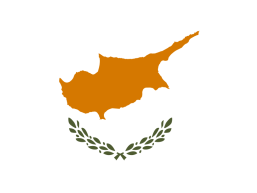 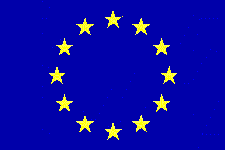 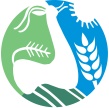 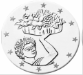 ΕΥΡΩΠΑΪΚΟ ΓΕΩΡΓΙΚΟ ΤΑΜΕΙΟ ΑΓΡΟΤΙΚΗΣ ΑΝΑΠΤΥΞΗΣ:Η ΕΥΡΩΠΗ ΕΠΕΝΔΥΕΙ ΣΤΙΣ ΑΓΡΟΤΙΚΕΣ ΠΕΡΙΟΧΕΣ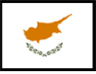 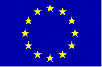 ΑΙΤΗΣΗ ΣΥΜΜΕΤΟΧΗΣΟΝΟΜΑΤΕΠΩΝΥΜΟ ΥΠΑΛΛΗΛΟΥ ΠΑΡΑΛΑΒΗΣ: _______________________________________________ΚΩΔΙΚΟΣ ΥΠΑΛΛΗΛΟΥ ΠΑΡΑΛΑΒΗΣ: _______________________________________________ΥΠΟΓΡΑΦΗ ΥΠΑΛΛΗΛΟΥ ΠΑΡΑΛΑΒΗΣ: _______________________________________________ΣΦΡΑΓΙΔΑ ΠΑΡΑΛΑΒΗΣΟΝΟΜΑΤΕΠΩΝΥΜΟ ΥΠΑΛΛΗΛΟΥ ΠΑΡΑΛΑΒΗΣ: _______________________________________________ΚΩΔΙΚΟΣ ΥΠΑΛΛΗΛΟΥ ΠΑΡΑΛΑΒΗΣ: _______________________________________________ΥΠΟΓΡΑΦΗ ΥΠΑΛΛΗΛΟΥ ΠΑΡΑΛΑΒΗΣ: _______________________________________________ΗΜΕΡΟΜΗΝΙΑ ΠΑΡΑΛΑΒΗΣ:                 /     /ΕταίροςΟνοματεπώνυμο Συντονιστή και Εταίρων (ο Συντονιστής να αναγραφεί πρώτος)Οργανισμός (όπου εφαρμόζεται)Ρόλος στην ΕΟ*12345678910111213141516 Όλοι οι πιο πάνω Εταίροι της ΕΟ (συμπεριλαμβάνεται και ο Συντονιστής) έχουν υπογράψει το Σύμφωνο Συνεργασίας και το οποίο επισυνάπτεταιΗ σύσταση της ΕΟ εγκρίθηκε στην Α΄ Προκήρυξη της Φάσης Α του Καθεστώτος 16.1 «Σύσταση και εγκαθίδρυση των Επιχειρησιακών Ομάδων (ΕΟ) της Ευρωπαϊκής Σύμπραξης Καινοτομίας (ΕΣΚ) για τη Γεωργία»Η σύσταση της ΕΟ εγκρίθηκε στη Β΄ Προκήρυξη της Φάσης Α του Καθεστώτος 16.1 «Σύσταση και εγκαθίδρυση των Επιχειρησιακών Ομάδων (ΕΟ) της Ευρωπαϊκής Σύμπραξης Καινοτομίας (ΕΣΚ) για τη Γεωργία»Αναφέρετε οποιαδήποτε αλλαγή υπήρξε σε σχέση με τους εταίρους της ΕΟ (δηλ. στη μορφή της ΕΟ καθώς και τους ρόλους των εταίρων της), με την οποία εγκρίθηκε αρχικά η σύσταση της ΕΟ στη Φάση Α (Α΄ και Β΄ Προκήρυξη) του Καθεστώτος 16.1. (ΣΗΜΕΙΩΝΕΤΑΙ ΟΤΙ ΠΡΕΠΕΙ ΝΑ ΣΥΜΠΛΗΡΩΘΟΥΝ ΤΑ ΣΤΟΙΧΕΙΑ 1.2 (ΣΥΝΤΟΝΙΣΤΗΣ) ΚΑΙ 1.3 (ΕΤΑΙΡΟΙ), ΠΡΟΣΚΟΜΙΖΟΝΤΑΣ ΕΠΙΚΑΙΡΟΠΟΙΗΜΕΝΑ ΣΤΟΙΧΕΙΑ)Αναφέρετε οποιαδήποτε αλλαγή υπήρξε σε σχέση με τους εταίρους της ΕΟ (δηλ. στη μορφή της ΕΟ καθώς και τους ρόλους των εταίρων της), με την οποία εγκρίθηκε αρχικά η σύσταση της ΕΟ στη Φάση Α (Α΄ και Β΄ Προκήρυξη) του Καθεστώτος 16.1. (ΣΗΜΕΙΩΝΕΤΑΙ ΟΤΙ ΠΡΕΠΕΙ ΝΑ ΣΥΜΠΛΗΡΩΘΟΥΝ ΤΑ ΣΤΟΙΧΕΙΑ 1.2 (ΣΥΝΤΟΝΙΣΤΗΣ) ΚΑΙ 1.3 (ΕΤΑΙΡΟΙ), ΠΡΟΣΚΟΜΙΖΟΝΤΑΣ ΕΠΙΚΑΙΡΟΠΟΙΗΜΕΝΑ ΣΤΟΙΧΕΙΑ)…………………………………………………………………………………………………………………………………………………………………………………………………………………………………………………………………………………………………………………………………………………………………………………………………………………………………………………………………………………………………………………………………………………………………………………………………………………………………………………………………………………………………………………………………………………………………………………………………………………………………………………………………………………………………………………………………………………………………………………………………………………………………………………………………………………………………………………………………………………………………………………………………………………………………………………………………………………………………………………………………………………………………………………………………………………………………………………………………………………………………………………………………………………………………………………………………………………………………………………………………………………………………………………………………………………………………………………………………………………………………………………………………………………………………………………………………………………………………………………………………………………………………………………………………………………………………………………………………………………………………………………………………………………………………………………………………………………………………………………………………………………………………………………………………………………………………………………………………………………………………………………………………………………………………………………………………………………………………………………………………………………………………………………………………………………………………………………………………………………………………………………………………………………………………………………………………………………………………………………………………………………………………………………………………………………………………………………………………………………………………………………………………………………………………………………………………………………………………………………………………………………………………………………………………………………………………………………………………………………………………………………………………………………………………………………………………………………………………………………………………………………………………………………………………………………………………………………………………………………………………………………………………………………………………………………………………………………………………………………………………………………………………………Ο Συντονιστής είναι Εξωτερικός Φορέας (να επισημανθεί στο Σύμφωνο Συνεργασίας) :Ο Συντονιστής είναι Εξωτερικός Φορέας (να επισημανθεί στο Σύμφωνο Συνεργασίας) :Ο Συντονιστής είναι Εξωτερικός Φορέας (να επισημανθεί στο Σύμφωνο Συνεργασίας) :Ο Συντονιστής είναι Εξωτερικός Φορέας (να επισημανθεί στο Σύμφωνο Συνεργασίας) :Ο Συντονιστής είναι Εξωτερικός Φορέας (να επισημανθεί στο Σύμφωνο Συνεργασίας) :Ο Συντονιστής είναι Εξωτερικός Φορέας (να επισημανθεί στο Σύμφωνο Συνεργασίας) :NAINAINAIOXIOXIOXIOXIΣε περίπτωση Φυσικού Προσώπου: Στοιχεία Συντονιστή (Υπεύθυνου Έργου, Συντάκτη του ΤΔΣ-Επιχειρηματικού Σχεδίου και Νόμιμου Εκπροσώπου της ΕΟ)Σε περίπτωση Φυσικού Προσώπου: Στοιχεία Συντονιστή (Υπεύθυνου Έργου, Συντάκτη του ΤΔΣ-Επιχειρηματικού Σχεδίου και Νόμιμου Εκπροσώπου της ΕΟ)Σε περίπτωση Φυσικού Προσώπου: Στοιχεία Συντονιστή (Υπεύθυνου Έργου, Συντάκτη του ΤΔΣ-Επιχειρηματικού Σχεδίου και Νόμιμου Εκπροσώπου της ΕΟ)Σε περίπτωση Φυσικού Προσώπου: Στοιχεία Συντονιστή (Υπεύθυνου Έργου, Συντάκτη του ΤΔΣ-Επιχειρηματικού Σχεδίου και Νόμιμου Εκπροσώπου της ΕΟ)Σε περίπτωση Φυσικού Προσώπου: Στοιχεία Συντονιστή (Υπεύθυνου Έργου, Συντάκτη του ΤΔΣ-Επιχειρηματικού Σχεδίου και Νόμιμου Εκπροσώπου της ΕΟ)Σε περίπτωση Φυσικού Προσώπου: Στοιχεία Συντονιστή (Υπεύθυνου Έργου, Συντάκτη του ΤΔΣ-Επιχειρηματικού Σχεδίου και Νόμιμου Εκπροσώπου της ΕΟ)Σε περίπτωση Φυσικού Προσώπου: Στοιχεία Συντονιστή (Υπεύθυνου Έργου, Συντάκτη του ΤΔΣ-Επιχειρηματικού Σχεδίου και Νόμιμου Εκπροσώπου της ΕΟ)Σε περίπτωση Φυσικού Προσώπου: Στοιχεία Συντονιστή (Υπεύθυνου Έργου, Συντάκτη του ΤΔΣ-Επιχειρηματικού Σχεδίου και Νόμιμου Εκπροσώπου της ΕΟ)Σε περίπτωση Φυσικού Προσώπου: Στοιχεία Συντονιστή (Υπεύθυνου Έργου, Συντάκτη του ΤΔΣ-Επιχειρηματικού Σχεδίου και Νόμιμου Εκπροσώπου της ΕΟ)Σε περίπτωση Φυσικού Προσώπου: Στοιχεία Συντονιστή (Υπεύθυνου Έργου, Συντάκτη του ΤΔΣ-Επιχειρηματικού Σχεδίου και Νόμιμου Εκπροσώπου της ΕΟ)Σε περίπτωση Φυσικού Προσώπου: Στοιχεία Συντονιστή (Υπεύθυνου Έργου, Συντάκτη του ΤΔΣ-Επιχειρηματικού Σχεδίου και Νόμιμου Εκπροσώπου της ΕΟ)Σε περίπτωση Φυσικού Προσώπου: Στοιχεία Συντονιστή (Υπεύθυνου Έργου, Συντάκτη του ΤΔΣ-Επιχειρηματικού Σχεδίου και Νόμιμου Εκπροσώπου της ΕΟ)Σε περίπτωση Φυσικού Προσώπου: Στοιχεία Συντονιστή (Υπεύθυνου Έργου, Συντάκτη του ΤΔΣ-Επιχειρηματικού Σχεδίου και Νόμιμου Εκπροσώπου της ΕΟ)Σε περίπτωση Φυσικού Προσώπου: Στοιχεία Συντονιστή (Υπεύθυνου Έργου, Συντάκτη του ΤΔΣ-Επιχειρηματικού Σχεδίου και Νόμιμου Εκπροσώπου της ΕΟ)Σε περίπτωση Φυσικού Προσώπου: Στοιχεία Συντονιστή (Υπεύθυνου Έργου, Συντάκτη του ΤΔΣ-Επιχειρηματικού Σχεδίου και Νόμιμου Εκπροσώπου της ΕΟ)Σε περίπτωση Φυσικού Προσώπου: Στοιχεία Συντονιστή (Υπεύθυνου Έργου, Συντάκτη του ΤΔΣ-Επιχειρηματικού Σχεδίου και Νόμιμου Εκπροσώπου της ΕΟ)Σε περίπτωση Φυσικού Προσώπου: Στοιχεία Συντονιστή (Υπεύθυνου Έργου, Συντάκτη του ΤΔΣ-Επιχειρηματικού Σχεδίου και Νόμιμου Εκπροσώπου της ΕΟ)Σε περίπτωση Φυσικού Προσώπου: Στοιχεία Συντονιστή (Υπεύθυνου Έργου, Συντάκτη του ΤΔΣ-Επιχειρηματικού Σχεδίου και Νόμιμου Εκπροσώπου της ΕΟ)ΕπώνυμοΕπώνυμοΌνομαΌνομαΌνομαΌνομαΥπηκοότηταΥπηκοότηταΗμερομηνία ΓέννησηςΗμερομηνία ΓέννησηςΗμερομηνία ΓέννησηςΗμερομηνία ΓέννησηςΑριθμός Δελτίου ΤαυτότηταςΑριθμός Δελτίου ΤαυτότηταςΑριθμός Κοινωνικών ΑσφαλίσεωνΑριθμός Κοινωνικών ΑσφαλίσεωνΑριθμός Κοινωνικών ΑσφαλίσεωνΑριθμός Κοινωνικών ΑσφαλίσεωνΦύλοΦύλοΦύλοΆρρενΆρρενΘήλυ Θήλυ Θήλυ Θήλυ ΔιεύθυνσηΔιεύθυνσηΟδόςΟδόςΑριθμός Αριθμός Αριθμός Αριθμός Αριθμός Αριθμός ΔιεύθυνσηΔιεύθυνσηΠόλη/ ΧωριόΠόλη/ ΧωριόΤαχ. ΚώδικαςΤαχ. ΚώδικαςΤαχ. ΚώδικαςΤαχ. ΚώδικαςΤαχ. ΚώδικαςΤαχ. ΚώδικαςΔιεύθυνσηΔιεύθυνσηΕπαρχία Επαρχία Ταχ. ΘυρίδαΤαχ. ΘυρίδαΤαχ. ΘυρίδαΤαχ. ΘυρίδαΤαχ. ΘυρίδαΤαχ. ΘυρίδαΔιεύθυνσηΔιεύθυνσηΕπαρχία Επαρχία Ταχ. Κώδικας ΘυρίδαςΤαχ. Κώδικας ΘυρίδαςΤαχ. Κώδικας ΘυρίδαςΤαχ. Κώδικας ΘυρίδαςΤαχ. Κώδικας ΘυρίδαςΤαχ. Κώδικας ΘυρίδαςΗλεκτρονικό ΤαχυδρομείοΗλεκτρονικό ΤαχυδρομείοΗλεκτρονικό ΤαχυδρομείοΗλεκτρονικό ΤαχυδρομείοΤηλέφωνο ΕπικοινωνίαςΤηλέφωνο ΕπικοινωνίαςΣταθερό Σταθερό Τηλεομοιότυπο Τηλεομοιότυπο Τηλεομοιότυπο Τηλεομοιότυπο Τηλεομοιότυπο Τηλεομοιότυπο Τηλεομοιότυπο Τηλέφωνο ΕπικοινωνίαςΤηλέφωνο ΕπικοινωνίαςΚινητό Κινητό Τηλεομοιότυπο Τηλεομοιότυπο Τηλεομοιότυπο Τηλεομοιότυπο Τηλεομοιότυπο Τηλεομοιότυπο Τηλεομοιότυπο Σε περίπτωση Νομικού Προσώπου: Στοιχεία Συντονιστή (Υπεύθυνου Έργου, Συντάκτη του ΤΔΣ-Επιχειρηματικού Σχεδίου και Νόμιμου Εκπροσώπου της ΕΟ)Σε περίπτωση Νομικού Προσώπου: Στοιχεία Συντονιστή (Υπεύθυνου Έργου, Συντάκτη του ΤΔΣ-Επιχειρηματικού Σχεδίου και Νόμιμου Εκπροσώπου της ΕΟ)Σε περίπτωση Νομικού Προσώπου: Στοιχεία Συντονιστή (Υπεύθυνου Έργου, Συντάκτη του ΤΔΣ-Επιχειρηματικού Σχεδίου και Νόμιμου Εκπροσώπου της ΕΟ)Σε περίπτωση Νομικού Προσώπου: Στοιχεία Συντονιστή (Υπεύθυνου Έργου, Συντάκτη του ΤΔΣ-Επιχειρηματικού Σχεδίου και Νόμιμου Εκπροσώπου της ΕΟ)Σε περίπτωση Νομικού Προσώπου: Στοιχεία Συντονιστή (Υπεύθυνου Έργου, Συντάκτη του ΤΔΣ-Επιχειρηματικού Σχεδίου και Νόμιμου Εκπροσώπου της ΕΟ)Σε περίπτωση Νομικού Προσώπου: Στοιχεία Συντονιστή (Υπεύθυνου Έργου, Συντάκτη του ΤΔΣ-Επιχειρηματικού Σχεδίου και Νόμιμου Εκπροσώπου της ΕΟ)Σε περίπτωση Νομικού Προσώπου: Στοιχεία Συντονιστή (Υπεύθυνου Έργου, Συντάκτη του ΤΔΣ-Επιχειρηματικού Σχεδίου και Νόμιμου Εκπροσώπου της ΕΟ)Σε περίπτωση Νομικού Προσώπου: Στοιχεία Συντονιστή (Υπεύθυνου Έργου, Συντάκτη του ΤΔΣ-Επιχειρηματικού Σχεδίου και Νόμιμου Εκπροσώπου της ΕΟ)Σε περίπτωση Νομικού Προσώπου: Στοιχεία Συντονιστή (Υπεύθυνου Έργου, Συντάκτη του ΤΔΣ-Επιχειρηματικού Σχεδίου και Νόμιμου Εκπροσώπου της ΕΟ)Σε περίπτωση Νομικού Προσώπου: Στοιχεία Συντονιστή (Υπεύθυνου Έργου, Συντάκτη του ΤΔΣ-Επιχειρηματικού Σχεδίου και Νόμιμου Εκπροσώπου της ΕΟ)Σε περίπτωση Νομικού Προσώπου: Στοιχεία Συντονιστή (Υπεύθυνου Έργου, Συντάκτη του ΤΔΣ-Επιχειρηματικού Σχεδίου και Νόμιμου Εκπροσώπου της ΕΟ)Σε περίπτωση Νομικού Προσώπου: Στοιχεία Συντονιστή (Υπεύθυνου Έργου, Συντάκτη του ΤΔΣ-Επιχειρηματικού Σχεδίου και Νόμιμου Εκπροσώπου της ΕΟ)Σε περίπτωση Νομικού Προσώπου: Στοιχεία Συντονιστή (Υπεύθυνου Έργου, Συντάκτη του ΤΔΣ-Επιχειρηματικού Σχεδίου και Νόμιμου Εκπροσώπου της ΕΟ)Σε περίπτωση Νομικού Προσώπου: Στοιχεία Συντονιστή (Υπεύθυνου Έργου, Συντάκτη του ΤΔΣ-Επιχειρηματικού Σχεδίου και Νόμιμου Εκπροσώπου της ΕΟ)Σε περίπτωση Νομικού Προσώπου: Στοιχεία Συντονιστή (Υπεύθυνου Έργου, Συντάκτη του ΤΔΣ-Επιχειρηματικού Σχεδίου και Νόμιμου Εκπροσώπου της ΕΟ)Σε περίπτωση Νομικού Προσώπου: Στοιχεία Συντονιστή (Υπεύθυνου Έργου, Συντάκτη του ΤΔΣ-Επιχειρηματικού Σχεδίου και Νόμιμου Εκπροσώπου της ΕΟ)Σε περίπτωση Νομικού Προσώπου: Στοιχεία Συντονιστή (Υπεύθυνου Έργου, Συντάκτη του ΤΔΣ-Επιχειρηματικού Σχεδίου και Νόμιμου Εκπροσώπου της ΕΟ)Σε περίπτωση Νομικού Προσώπου: Στοιχεία Συντονιστή (Υπεύθυνου Έργου, Συντάκτη του ΤΔΣ-Επιχειρηματικού Σχεδίου και Νόμιμου Εκπροσώπου της ΕΟ)Όνομα ΕταιρείαςΕπώνυμο Νόμιμου ΕκπροσώπουΌνομα Νόμιμου ΕκπροσώπουΕπώνυμο ΣυντονιστήΌνομα ΣυντονιστήΌνομα ΣυντονιστήΌνομα ΣυντονιστήΌνομα ΣυντονιστήΌνομα ΣυντονιστήΌνομα ΣυντονιστήΌνομα ΣυντονιστήΑριθμός Δελτίου ΤαυτότηταςΑριθμός ΦΠΑΑριθμός Εγγραφής ΕταιρείαςΑριθμός Εγγραφής ΕταιρείαςΑριθμός Εγγραφής ΕταιρείαςΑριθμός Εγγραφής ΕταιρείαςΑριθμός Εγγραφής ΕταιρείαςΑριθμός Εγγραφής ΕταιρείαςΑριθμός Εγγραφής ΕταιρείαςΚωδικός Εταιρείας Εμπορική ΕπωνυμίαΕμπορική ΕπωνυμίαΕμπορική ΕπωνυμίαΕμπορική ΕπωνυμίαΕμπορική ΕπωνυμίαΕμπορική ΕπωνυμίαΕμπορική ΕπωνυμίαΕμπορική ΕπωνυμίαΚωδικός Εταιρείας Εταιρεία Περιορισμένης ΕυθύνηςΕταιρεία Περιορισμένης ΕυθύνηςΕταιρεία Περιορισμένης ΕυθύνηςΕταιρεία Περιορισμένης ΕυθύνηςΕταιρεία Περιορισμένης ΕυθύνηςΕταιρεία Περιορισμένης ΕυθύνηςΕταιρεία Περιορισμένης ΕυθύνηςΕταιρεία Περιορισμένης ΕυθύνηςΚωδικός Εταιρείας Συνεταιρισμοί, Ετερόρρυθμος Συνεταιρισμός, Ομόρρυθμος ΣυνεταιρισμόςΣυνεταιρισμοί, Ετερόρρυθμος Συνεταιρισμός, Ομόρρυθμος ΣυνεταιρισμόςΣυνεταιρισμοί, Ετερόρρυθμος Συνεταιρισμός, Ομόρρυθμος ΣυνεταιρισμόςΣυνεταιρισμοί, Ετερόρρυθμος Συνεταιρισμός, Ομόρρυθμος ΣυνεταιρισμόςΣυνεταιρισμοί, Ετερόρρυθμος Συνεταιρισμός, Ομόρρυθμος ΣυνεταιρισμόςΣυνεταιρισμοί, Ετερόρρυθμος Συνεταιρισμός, Ομόρρυθμος ΣυνεταιρισμόςΣυνεταιρισμοί, Ετερόρρυθμος Συνεταιρισμός, Ομόρρυθμος ΣυνεταιρισμόςΣυνεταιρισμοί, Ετερόρρυθμος Συνεταιρισμός, Ομόρρυθμος ΣυνεταιρισμόςΚωδικός Εταιρείας Υπεράκτιες ΕταιρείεςΥπεράκτιες ΕταιρείεςΥπεράκτιες ΕταιρείεςΥπεράκτιες ΕταιρείεςΥπεράκτιες ΕταιρείεςΥπεράκτιες ΕταιρείεςΥπεράκτιες ΕταιρείεςΥπεράκτιες ΕταιρείεςΚωδικός Εταιρείας Προηγούμενοι ΣυνεταιρισμοίΠροηγούμενοι ΣυνεταιρισμοίΠροηγούμενοι ΣυνεταιρισμοίΠροηγούμενοι ΣυνεταιρισμοίΠροηγούμενοι ΣυνεταιρισμοίΠροηγούμενοι ΣυνεταιρισμοίΠροηγούμενοι ΣυνεταιρισμοίΠροηγούμενοι ΣυνεταιρισμοίΚωδικός Εταιρείας Άλλο (σημειώστε) : _______________________ Άλλο (σημειώστε) : _______________________ Άλλο (σημειώστε) : _______________________ Άλλο (σημειώστε) : _______________________ Άλλο (σημειώστε) : _______________________ Άλλο (σημειώστε) : _______________________ Άλλο (σημειώστε) : _______________________ Άλλο (σημειώστε) : _______________________ ΔιεύθυνσηΟδόςΟδόςΑριθμός Αριθμός Αριθμός ΔιεύθυνσηΠόλη/ ΧωριόΠόλη/ ΧωριόΤαχ. κώδικαςΤαχ. κώδικαςΤαχ. κώδικαςΔιεύθυνσηΕπαρχίαΕπαρχίαΤαχ. ΘυρίδαΤαχ. ΘυρίδαΤαχ. ΘυρίδαΔιεύθυνσηΕπαρχίαΕπαρχίαΤαχ. Κώδικας ΘυρίδαςΤαχ. Κώδικας ΘυρίδαςΤαχ. Κώδικας ΘυρίδαςΗλεκτρονικό Ταχυδρομείο(Οργανισμού)Ηλεκτρονικό Ταχυδρομείο(Συντονιστή)Τηλέφωνο Επικοινωνίας(Οργανισμού)ΣταθερόΣταθερόΤηλεομοιότυποΤηλεομοιότυποΤηλεομοιότυποΤηλέφωνο Επικοινωνίας(Οργανισμού)ΚινητόΚινητόΤηλεομοιότυποΤηλεομοιότυποΤηλεομοιότυποΤηλέφωνο Επικοινωνίας(Συντονιστή)ΣταθερόΣταθερόΤηλεομοιότυπο        Τηλεομοιότυπο        Τηλεομοιότυπο        Τηλέφωνο Επικοινωνίας(Συντονιστή)ΚινητόΚινητόΤηλεομοιότυπο        Τηλεομοιότυπο        Τηλεομοιότυπο        Δικαιολογητικά κατά την υποβολή της αίτησης (πρωτότυπα ή πιστοποιημένα αντίγραφα)Δικαιολογητικά κατά την υποβολή της αίτησης (πρωτότυπα ή πιστοποιημένα αντίγραφα)Δικαιολογητικά κατά την υποβολή της αίτησης (πρωτότυπα ή πιστοποιημένα αντίγραφα)Δικαιολογητικά κατά την υποβολή της αίτησης (πρωτότυπα ή πιστοποιημένα αντίγραφα)Επισυνάπτονται (Ναι, Όχι, Δ/Ε)Επισυνάπτονται (Ναι, Όχι, Δ/Ε)Επισυνάπτονται (Ναι, Όχι, Δ/Ε)Αριθμός ΔικαιολογητικώνΑριθμός ΔικαιολογητικώνΑριθμός ΔικαιολογητικώνΔικαιολογητικά κατά την υποβολή της αίτησης (πρωτότυπα ή πιστοποιημένα αντίγραφα)Δικαιολογητικά κατά την υποβολή της αίτησης (πρωτότυπα ή πιστοποιημένα αντίγραφα)Δικαιολογητικά κατά την υποβολή της αίτησης (πρωτότυπα ή πιστοποιημένα αντίγραφα)Δικαιολογητικά κατά την υποβολή της αίτησης (πρωτότυπα ή πιστοποιημένα αντίγραφα)Επισυνάπτονται (Ναι, Όχι, Δ/Ε)Επισυνάπτονται (Ναι, Όχι, Δ/Ε)Επισυνάπτονται (Ναι, Όχι, Δ/Ε)Αριθμός ΔικαιολογητικώνΑριθμός ΔικαιολογητικώνΑριθμός ΔικαιολογητικώνΣτην περίπτωση Φυσικού ΠροσώπουΣτην περίπτωση Φυσικού ΠροσώπουΣτην περίπτωση Φυσικού ΠροσώπουΣτην περίπτωση Φυσικού ΠροσώπουΣτην περίπτωση Φυσικού ΠροσώπουΣτην περίπτωση Φυσικού ΠροσώπουΣτην περίπτωση Φυσικού ΠροσώπουΣτην περίπτωση Φυσικού ΠροσώπουΣτην περίπτωση Φυσικού ΠροσώπουΣτην περίπτωση Φυσικού ΠροσώπουΑντίγραφο Δελτίου Ταυτότητας Συντονιστή Αντίγραφο Δελτίου Ταυτότητας Συντονιστή Αντίγραφο Δελτίου Ταυτότητας Συντονιστή Αντίγραφο Δελτίου Ταυτότητας Συντονιστή Τίτλοι σπουδών σχετικοί με το αντικείμενο του προτεινόμενου Έργου ΣυνεργασίαςΤίτλοι σπουδών σχετικοί με το αντικείμενο του προτεινόμενου Έργου ΣυνεργασίαςΤίτλοι σπουδών σχετικοί με το αντικείμενο του προτεινόμενου Έργου ΣυνεργασίαςΤίτλοι σπουδών σχετικοί με το αντικείμενο του προτεινόμενου Έργου ΣυνεργασίαςΠιστοποιητικά παρακολούθησης σχετικά με τη Διαχείριση Έργων Πιστοποιητικά παρακολούθησης σχετικά με τη Διαχείριση Έργων Πιστοποιητικά παρακολούθησης σχετικά με τη Διαχείριση Έργων Πιστοποιητικά παρακολούθησης σχετικά με τη Διαχείριση Έργων Αποδεικτικά συντονισμού / συμμετοχής σε Έργα αντίστοιχων προγραμμάτωνΑποδεικτικά συντονισμού / συμμετοχής σε Έργα αντίστοιχων προγραμμάτωνΑποδεικτικά συντονισμού / συμμετοχής σε Έργα αντίστοιχων προγραμμάτωνΑποδεικτικά συντονισμού / συμμετοχής σε Έργα αντίστοιχων προγραμμάτωνΣτην περίπτωση Νομικού ΠροσώπουΣτην περίπτωση Νομικού ΠροσώπουΣτην περίπτωση Νομικού ΠροσώπουΑντίγραφο Δελτίου Ταυτότητας ΣυντονιστήΟρισμός Συντονιστή από το ΔΣ της εταιρείας ή συμπληρώστε ανάλογα από ποιο φορέα/ άτομο ορίστηκε ο Συντονιστής: ___________ __________________________________Τίτλοι σπουδών σχετικοί με το αντικείμενο του προτεινόμενου Έργου ΣυνεργασίαςΠιστοποιητικά παρακολούθησης σχετικά με τη Διαχείριση Έργων Αποδεικτικά συντονισμού / συμμετοχής σε Έργα αντίστοιχων προγραμμάτωνΒεβαίωση Νόμιμου ΕκπροσώπουΑντίγραφο Ιδρυτικού Εγγράφου και Καταστατικού Σύστασης ΕταιρείαςΠρόσφατο Πιστοποιητικό Εγγραφής Εταιρείας από τον Έφορο ΕταιρειώνΠιστοποιητικό Εγγραφής στο Μητρώο ΦΠΑΠρόσφατο Πιστοποιητικό Διευθυντών από τον Έφορο ΕταιρειώνΠρόσφατη Βεβαίωση Κοινωνικών Ασφαλίσεων του Συντονιστή από την εταιρείαΟ ΚΟΑΠ σας ενημερώνει για την απόφασή του όπως προχωρήσει σε κατάργηση των επιμέρους μητρώων προσωπικών δεδομένων που διατηρούσε ανά Μέτρο / Καθεστώς και στην συνένωσή τους σε ένα ενιαίο Μητρώο Αιτητών. Στο εν λόγω μητρώο θα φυλάσσονται τα προσωπικά στοιχεία, συμπεριλαμβανομένων των στοιχείων επικοινωνίας (τηλέφωνα / διευθύνσεις), καθώς και τα ΙΒΑΝ των αιτητών όλων των Μέτρων / Καθεστώτων που εφαρμόζει ο ΚΟΑΠ είτε αποκλειστικά, είτε μέσω των αναδόχων του. Πλέον ο οποιοσδήποτε επιθυμεί να υποβάλει αίτηση συμμετοχής σε οποιοδήποτε Μέτρο / Καθεστώς που εφαρμόζει ο ΚΟΑΠ είτε αποκλειστικά, είτε μέσω των αναδόχων του θα πρέπει πρώτα να εγγραφεί στο Μητρώο Αιτητών του ΚΟΑΠ και δεν θα μπορεί πλέον να δηλώνει στα επιμέρους Μέτρα / Καθεστώτα τα στοιχεία επικοινωνίας και το ΙΒΑΝ. Στο παρών στάδιο έχουν καταχωρηθεί στο Μητρώο Αιτητών όλοι οι αιτητές που έχουν συμμετάσχει έστω και μια φορά κατά το παρελθόν στο Σχέδιο Εκταρικών Επιδοτήσεων. Όσοι δεν είναι καταχωρημένοι στο Μητρώο Αιτητών ή όσοι επιθυμούν τροποποίηση των στοιχείων τους, θα πρέπει να συμπληρώσουν τα σχετικά έντυπα που θα βρουν στα Επαρχιακά Γραφεία του ΚΟΑΠ και να τα υποβάλουν και πάλι στα Επαρχιακά Γραφεία του ΚΟΑΠ. Ως εκ τούτου, σας ενημερώνουμε ότι για την πληρωμή σας θα χρησιμοποιηθεί το ΙΒΑΝ που είναι δηλωμένο στο Μητρώο Αιτητών του ΚΟΑΠ. Στοιχεία Εταίρου (Παραγωγός ή Δασοκόμος ή Ομάδα / Οργάνωση Παραγωγών)Στοιχεία Εταίρου (Παραγωγός ή Δασοκόμος ή Ομάδα / Οργάνωση Παραγωγών)Στοιχεία Εταίρου (Παραγωγός ή Δασοκόμος ή Ομάδα / Οργάνωση Παραγωγών)Στοιχεία Εταίρου (Παραγωγός ή Δασοκόμος ή Ομάδα / Οργάνωση Παραγωγών)Στοιχεία Εταίρου (Παραγωγός ή Δασοκόμος ή Ομάδα / Οργάνωση Παραγωγών)Στοιχεία Εταίρου (Παραγωγός ή Δασοκόμος ή Ομάδα / Οργάνωση Παραγωγών)Στοιχεία Εταίρου (Παραγωγός ή Δασοκόμος ή Ομάδα / Οργάνωση Παραγωγών)Στοιχεία Εταίρου (Παραγωγός ή Δασοκόμος ή Ομάδα / Οργάνωση Παραγωγών)Στοιχεία Εταίρου (Παραγωγός ή Δασοκόμος ή Ομάδα / Οργάνωση Παραγωγών)Στοιχεία Εταίρου (Παραγωγός ή Δασοκόμος ή Ομάδα / Οργάνωση Παραγωγών)Στοιχεία Εταίρου (Παραγωγός ή Δασοκόμος ή Ομάδα / Οργάνωση Παραγωγών)Στοιχεία Εταίρου (Παραγωγός ή Δασοκόμος ή Ομάδα / Οργάνωση Παραγωγών)Αύξων Αριθμός Εταίρου όπως δηλώνεται στο Σύμφωνο Συνεργασίας :Αύξων Αριθμός Εταίρου όπως δηλώνεται στο Σύμφωνο Συνεργασίας :Αύξων Αριθμός Εταίρου όπως δηλώνεται στο Σύμφωνο Συνεργασίας :Αύξων Αριθμός Εταίρου όπως δηλώνεται στο Σύμφωνο Συνεργασίας :Αύξων Αριθμός Εταίρου όπως δηλώνεται στο Σύμφωνο Συνεργασίας :Αύξων Αριθμός Εταίρου όπως δηλώνεται στο Σύμφωνο Συνεργασίας :Αύξων Αριθμός Εταίρου όπως δηλώνεται στο Σύμφωνο Συνεργασίας :Αύξων Αριθμός Εταίρου όπως δηλώνεται στο Σύμφωνο Συνεργασίας :Αύξων Αριθμός Εταίρου όπως δηλώνεται στο Σύμφωνο Συνεργασίας :Αύξων Αριθμός Εταίρου όπως δηλώνεται στο Σύμφωνο Συνεργασίας :Αύξων Αριθμός Εταίρου όπως δηλώνεται στο Σύμφωνο Συνεργασίας :Σε περίπτωση Φυσικού ΠροσώπουΣε περίπτωση Φυσικού ΠροσώπουΣε περίπτωση Φυσικού ΠροσώπουΣε περίπτωση Φυσικού ΠροσώπουΣε περίπτωση Φυσικού ΠροσώπουΣε περίπτωση Φυσικού ΠροσώπουΣε περίπτωση Φυσικού ΠροσώπουΣε περίπτωση Φυσικού ΠροσώπουΣε περίπτωση Φυσικού ΠροσώπουΣε περίπτωση Φυσικού ΠροσώπουΣε περίπτωση Φυσικού ΠροσώπουΣε περίπτωση Φυσικού ΠροσώπουΘέση / Ρόλος στην ΕΟΕπώνυμοΌνομα ΥπηκοότηταΗμερομηνία ΓέννησηςΗμερομηνία ΓέννησηςΗμερομηνία ΓέννησηςΗμερομηνία ΓέννησηςΑριθμός Δελτίου ΤαυτότηταςΑριθμός Κοινωνικών ΑσφαλίσεωνΑριθμός Κοινωνικών ΑσφαλίσεωνΑριθμός Κοινωνικών ΑσφαλίσεωνΑριθμός Κοινωνικών ΑσφαλίσεωνΦύλοΆρρενΆρρενΘήλυΘήλυΔιεύθυνσηΟδόςΑριθμός Αριθμός Αριθμός Αριθμός ΔιεύθυνσηΠόλη/ ΧωριόΤαχ. ΚώδικαςΤαχ. ΚώδικαςΤαχ. ΚώδικαςΤαχ. ΚώδικαςΔιεύθυνσηΕπαρχία Ταχ. ΘυρίδαΤαχ. ΘυρίδαΤαχ. ΘυρίδαΤαχ. ΘυρίδαΕπαρχία Ταχ. Κώδικας ΘυρίδαςΤαχ. Κώδικας ΘυρίδαςΤαχ. Κώδικας ΘυρίδαςΤαχ. Κώδικας ΘυρίδαςΗλεκτρονικό ΤαχυδρομείοΤηλέφωνο ΕπικοινωνίαςΣταθερό / ΚινητόΤηλεομοιότυπο Τηλεομοιότυπο Τηλεομοιότυπο Τηλεομοιότυπο Σε περίπτωση Νομικού ΠροσώπουΣε περίπτωση Νομικού ΠροσώπουΣε περίπτωση Νομικού ΠροσώπουΣε περίπτωση Νομικού ΠροσώπουΣε περίπτωση Νομικού ΠροσώπουΣε περίπτωση Νομικού ΠροσώπουΣε περίπτωση Νομικού ΠροσώπουΣε περίπτωση Νομικού ΠροσώπουΣε περίπτωση Νομικού ΠροσώπουΣε περίπτωση Νομικού ΠροσώπουΣε περίπτωση Νομικού ΠροσώπουΣε περίπτωση Νομικού ΠροσώπουΌνομα ΕταιρείαςΕπώνυμο Νόμιμου ΕκπροσώπουΌνομα Νόμιμου ΕκπροσώπουΑριθμός ΦΠΑΑριθμός Εγγραφής ΕταιρείαςΑριθμός Εγγραφής ΕταιρείαςΑριθμός Εγγραφής ΕταιρείαςΚωδικός Εταιρείας Εμπορική ΕπωνυμίαΕμπορική ΕπωνυμίαΕμπορική ΕπωνυμίαΕμπορική ΕπωνυμίαΕμπορική ΕπωνυμίαΕμπορική ΕπωνυμίαΕμπορική ΕπωνυμίαΕμπορική ΕπωνυμίαΕμπορική ΕπωνυμίαΕμπορική ΕπωνυμίαΕμπορική ΕπωνυμίαΕμπορική ΕπωνυμίαΕμπορική ΕπωνυμίαΚωδικός Εταιρείας Εταιρεία Περιορισμένης ΕυθύνηςΕταιρεία Περιορισμένης ΕυθύνηςΕταιρεία Περιορισμένης ΕυθύνηςΕταιρεία Περιορισμένης ΕυθύνηςΕταιρεία Περιορισμένης ΕυθύνηςΕταιρεία Περιορισμένης ΕυθύνηςΕταιρεία Περιορισμένης ΕυθύνηςΕταιρεία Περιορισμένης ΕυθύνηςΕταιρεία Περιορισμένης ΕυθύνηςΕταιρεία Περιορισμένης ΕυθύνηςΕταιρεία Περιορισμένης ΕυθύνηςΕταιρεία Περιορισμένης ΕυθύνηςΕταιρεία Περιορισμένης ΕυθύνηςΚωδικός Εταιρείας Συνεταιρισμοί, Ετερόρρυθμος Συνεταιρισμός, Ομόρρυθμος ΣυνεταιρισμόςΣυνεταιρισμοί, Ετερόρρυθμος Συνεταιρισμός, Ομόρρυθμος ΣυνεταιρισμόςΣυνεταιρισμοί, Ετερόρρυθμος Συνεταιρισμός, Ομόρρυθμος ΣυνεταιρισμόςΣυνεταιρισμοί, Ετερόρρυθμος Συνεταιρισμός, Ομόρρυθμος ΣυνεταιρισμόςΣυνεταιρισμοί, Ετερόρρυθμος Συνεταιρισμός, Ομόρρυθμος ΣυνεταιρισμόςΣυνεταιρισμοί, Ετερόρρυθμος Συνεταιρισμός, Ομόρρυθμος ΣυνεταιρισμόςΣυνεταιρισμοί, Ετερόρρυθμος Συνεταιρισμός, Ομόρρυθμος ΣυνεταιρισμόςΣυνεταιρισμοί, Ετερόρρυθμος Συνεταιρισμός, Ομόρρυθμος ΣυνεταιρισμόςΣυνεταιρισμοί, Ετερόρρυθμος Συνεταιρισμός, Ομόρρυθμος ΣυνεταιρισμόςΣυνεταιρισμοί, Ετερόρρυθμος Συνεταιρισμός, Ομόρρυθμος ΣυνεταιρισμόςΣυνεταιρισμοί, Ετερόρρυθμος Συνεταιρισμός, Ομόρρυθμος ΣυνεταιρισμόςΣυνεταιρισμοί, Ετερόρρυθμος Συνεταιρισμός, Ομόρρυθμος ΣυνεταιρισμόςΣυνεταιρισμοί, Ετερόρρυθμος Συνεταιρισμός, Ομόρρυθμος ΣυνεταιρισμόςΚωδικός Εταιρείας Υπεράκτιες ΕταιρείεςΥπεράκτιες ΕταιρείεςΥπεράκτιες ΕταιρείεςΥπεράκτιες ΕταιρείεςΥπεράκτιες ΕταιρείεςΥπεράκτιες ΕταιρείεςΥπεράκτιες ΕταιρείεςΥπεράκτιες ΕταιρείεςΥπεράκτιες ΕταιρείεςΥπεράκτιες ΕταιρείεςΥπεράκτιες ΕταιρείεςΥπεράκτιες ΕταιρείεςΥπεράκτιες ΕταιρείεςΚωδικός Εταιρείας Προηγούμενοι ΣυνεταιρισμοίΠροηγούμενοι ΣυνεταιρισμοίΠροηγούμενοι ΣυνεταιρισμοίΠροηγούμενοι ΣυνεταιρισμοίΠροηγούμενοι ΣυνεταιρισμοίΠροηγούμενοι ΣυνεταιρισμοίΠροηγούμενοι ΣυνεταιρισμοίΠροηγούμενοι ΣυνεταιρισμοίΠροηγούμενοι ΣυνεταιρισμοίΠροηγούμενοι ΣυνεταιρισμοίΠροηγούμενοι ΣυνεταιρισμοίΠροηγούμενοι ΣυνεταιρισμοίΠροηγούμενοι ΣυνεταιρισμοίΚωδικός Εταιρείας Άλλο (σημειώστε) : ________________________ Άλλο (σημειώστε) : ________________________ Άλλο (σημειώστε) : ________________________ Άλλο (σημειώστε) : ________________________ Άλλο (σημειώστε) : ________________________ Άλλο (σημειώστε) : ________________________ Άλλο (σημειώστε) : ________________________ Άλλο (σημειώστε) : ________________________ Άλλο (σημειώστε) : ________________________ Άλλο (σημειώστε) : ________________________ Άλλο (σημειώστε) : ________________________ Άλλο (σημειώστε) : ________________________ Άλλο (σημειώστε) : ________________________ ΔιεύθυνσηΟδόςΟδόςΑριθμός Αριθμός Αριθμός Αριθμός ΔιεύθυνσηΠόλη/ ΧωριόΠόλη/ ΧωριόΤαχ. ΚώδικαςΤαχ. ΚώδικαςΤαχ. ΚώδικαςΤαχ. ΚώδικαςΔιεύθυνσηΕπαρχίαΕπαρχίαΤαχ. ΘυρίδαΤαχ. ΘυρίδαΤαχ. ΘυρίδαΤαχ. ΘυρίδαΔιεύθυνσηΕπαρχίαΕπαρχίαΤαχ. Κώδικας ΘυρίδαςΤαχ. Κώδικας ΘυρίδαςΤαχ. Κώδικας ΘυρίδαςΤαχ. Κώδικας ΘυρίδαςΗλεκτρονικό Ταχυδρομείο(Οργανισμού)Ηλεκτρονικό Ταχυδρομείο(Νόμιμου Εκπροσώπου)Τηλέφωνο Επικοινωνίας(Οργανισμού)ΣταθερόΣταθερόΤηλεομοιότυπο   Τηλεομοιότυπο   Τηλεομοιότυπο   Τηλεομοιότυπο   Τηλέφωνο Επικοινωνίας(Οργανισμού)ΚινητόΚινητόΤηλεομοιότυπο   Τηλεομοιότυπο   Τηλεομοιότυπο   Τηλεομοιότυπο   Τηλέφωνο επικοινωνίας(Νόμιμου Εκπροσώπου)ΣταθερόΣταθερόΤηλεομοιότυπο        Τηλεομοιότυπο        Τηλεομοιότυπο        Τηλεομοιότυπο        Τηλέφωνο επικοινωνίας(Νόμιμου Εκπροσώπου)ΚινητόΚινητόΤηλεομοιότυπο        Τηλεομοιότυπο        Τηλεομοιότυπο        Τηλεομοιότυπο        Αριθμός Πιστοποιητικού Καταχώρησης στο Μητρώο ΑναγνώρισηςΑριθμός Πιστοποιητικού Καταχώρησης στο Μητρώο ΑναγνώρισηςΗμερομηνία Πιστοποιητικού ΚαταχώρησηςΗμερομηνία Πιστοποιητικού ΚαταχώρησηςΗμερομηνία Πιστοποιητικού ΚαταχώρησηςΗμερομηνία Πιστοποιητικού ΚαταχώρησηςΗμερομηνία Πιστοποιητικού ΚαταχώρησηςΑναγνώριση ως (για Ομάδα/ Οργάνωση Παραγωγών) σημειώστε με √ ανάλογαΑναγνώριση ως (για Ομάδα/ Οργάνωση Παραγωγών) σημειώστε με √ ανάλογαΟμάδα/ Οργάνωση ΠαραγωγώνΟμάδα/ Οργάνωση ΠαραγωγώνΈνωση Ομάδων/ Οργανώσεων ΠαραγωγώνΈνωση Ομάδων/ Οργανώσεων ΠαραγωγώνΈνωση Ομάδων/ Οργανώσεων ΠαραγωγώνΣημειώστε την κατηγορία αναγνώρισης (για Ομάδα/ Οργάνωση Παραγωγών ή Ενώσεις τους)Σημειώστε την κατηγορία αναγνώρισης (για Ομάδα/ Οργάνωση Παραγωγών ή Ενώσεις τους)Σημειώστε την κατηγορία αναγνώρισης (για Ομάδα/ Οργάνωση Παραγωγών ή Ενώσεις τους)Συνολικός αριθμός παραγωγών- μελών στην Ομάδα / Οργάνωση Παραγωγών Συνολικός αριθμός παραγωγών- μελών στην Ομάδα / Οργάνωση Παραγωγών Συνολικός αριθμός παραγωγών- μελών στην Ομάδα / Οργάνωση Παραγωγών Συνολικός αριθμός Ομάδων Παραγωγών - μελών στην Ένωση Ομάδων/ Οργανώσεων ΠαραγωγώνΣυνολικός αριθμός Ομάδων Παραγωγών - μελών στην Ένωση Ομάδων/ Οργανώσεων ΠαραγωγώνΣυνολικός αριθμός Ομάδων Παραγωγών - μελών στην Ένωση Ομάδων/ Οργανώσεων ΠαραγωγώνΣυνολικός αριθμός Ομάδων Παραγωγών - μελών στην Ένωση Ομάδων/ Οργανώσεων ΠαραγωγώνΣυνολικός αριθμός Ομάδων Παραγωγών - μελών στην Ένωση Ομάδων/ Οργανώσεων ΠαραγωγώνΣυνολικός αριθμός Ομάδων Παραγωγών - μελών στην Ένωση Ομάδων/ Οργανώσεων ΠαραγωγώνΣυνολικός αριθμός Ομάδων Παραγωγών - μελών στην Ένωση Ομάδων/ Οργανώσεων ΠαραγωγώνΣυνολικός αριθμός Ομάδων Παραγωγών - μελών στην Ένωση Ομάδων/ Οργανώσεων ΠαραγωγώνΣυνολικός αριθμός Ομάδων Παραγωγών - μελών στην Ένωση Ομάδων/ Οργανώσεων ΠαραγωγώνΔικαιολογητικά κατά την υποβολή της αίτησης για τον παραγωγό (γεωργό) (πρωτότυπα ή πιστοποιημένα αντίγραφα)Επισυνάπτονται (Ναι, Όχι, Δ/Ε)Αριθμός ΔικαιολογητικώνΔικαιολογητικά κατά την υποβολή της αίτησης για τον παραγωγό (γεωργό) (πρωτότυπα ή πιστοποιημένα αντίγραφα)Επισυνάπτονται (Ναι, Όχι, Δ/Ε)Αριθμός Δικαιολογητικών1. Σε ισχύ τίτλοι ιδιοκτησίας ή/και ενοικιαστήρια έγγραφα ή/και διαχειριστήρια έγγραφα της γεωργικής εκμετάλλευσης και 2. Αντίγραφο της εκταρικής δήλωσης  ή1. Σε ισχύ τίτλοι ιδιοκτησίας ή/και ενοικιαστήρια έγγραφα ή/και διαχειριστήρια έγγραφα της γεωργικής εκμετάλλευσης και 2. Βεβαίωση από τις Υπηρεσίες Κοινωνικών Ασφαλίσεων στην οποία παρουσιάζονται οι χρονικοί περίοδοι απασχόλησης και το επάγγελμα άσκησης του παραγωγού Όπου εφαρμόζεται, και αφορά τα συγκεκριμένα τεμάχια και καλλιέργειες, ένα από τα πιο κάτω, σε ισχύ:Άδεια υδροληψίας από νόμιμες διατρήσεις στην οποία να αναγράφεται η μέγιστη ποσότητα άντλησης ανά έτος και το τεμάχιο ή τεμάχια που αφορά η συγκεκριμένη άδεια. Στην περίπτωση που αιτητές κατέχουν άδειες υδροληψίας σε ισχύ που εκδόθηκαν ή σφραγίστηκαν από το ΤΑΥ μετά τις 15/11/2010, μπορούν να τις προσκομίσουν με την αίτηση τους χωρίς να αποταθούν στο ΤΑΥ Άδειες/δικαιώματα για παροχή νερού από το ΤΑΥ για κυβερνητικά έργα και κυβερνητικά δίκτυα ανακυκλωμένου νερούΆδεια από το ΤΑΥ για παροχή νερού από το δίκτυο υδατοπρομήθειας (για ύδρευση και καθαριότητα των υποστατικών των παραγωγικών ζώων)Άδεια από το ΤΑΥ για μεταφορά νερούΒεβαίωση άρδευσης από Αρδευτικά Τμήματα/ΣυνδέσμουςΒεβαίωση άρδευσης από άλλα δίκτυα ανακυκλωμένου νερού τα οποία δεν εμπίπτουν κάτω από την διαχείριση του ΤΑΥΑντίγραφο Δελτίου Ταυτότητας του ΕταίρουΣε περίπτωση νομικού προσώπου (γεωργού), πέραν από τα πιο πάνω, προσκομίστε επιπρόσθετα:Βεβαίωση Νόμιμου ΕκπροσώπουΑντίγραφο Δελτίου Ταυτότητας του Νόμιμου ΕκπροσώπουΑντίγραφο Ιδρυτικού Εγγράφου και Καταστατικού Σύστασης ΕταιρείαςΕνοποιημένους Λογαριασμούς (όπου είναι αναγκαίο) ή Ετήσιους ΛογαριασμούςΠρόσφατο Πιστοποιητικό Εγγραφής Εταιρείας από τον Έφορο ΕταιρειώνΠιστοποιητικό Εγγραφής στο Μητρώο ΦΠΑ Πρόσφατο Πιστοποιητικό Διευθυντών από τον Έφορο ΕταιρειώνΠρόσφατο Πιστοποιητικό Μετόχων από τον Έφορο ΕταιρειώνΒεβαίωση Κοινωνικών Ασφαλίσεων των εργαζομένων Δικαιολογητικά κατά την υποβολή της αίτησης για τον παραγωγό (κτηνοτρόφο) (πρωτότυπα ή πιστοποιημένα αντίγραφα)Επισυνάπτονται (Ναι, Όχι, Δ/Ε)Αριθμός ΔικαιολογητικώνΑριθμός ΔικαιολογητικώνΔικαιολογητικά κατά την υποβολή της αίτησης για τον παραγωγό (κτηνοτρόφο) (πρωτότυπα ή πιστοποιημένα αντίγραφα)Επισυνάπτονται (Ναι, Όχι, Δ/Ε)Αριθμός ΔικαιολογητικώνΑριθμός Δικαιολογητικών1. Τίτλοι ιδιοκτησίας της κτηνοτροφικής εκμετάλλευσης και 2. Πρόσφατη βεβαίωση από τις Κτηνιατρικές Υπηρεσίες για κατοχή ζωικού κεφαλαίου  και (προαιρετικά) 3. Βεβαίωση από τις Υπηρεσίες Κοινωνικών Ασφαλίσεων στην οποία παρουσιάζονται οι χρονικοί περίοδοι απασχόλησης και το επάγγελμα άσκησης του παραγωγού ή1. Σε ισχύ ενοικιαστήρια έγγραφα της κτηνοτροφικής εκμετάλλευσης και2. Πρόσφατη βεβαίωση από τις Κτηνιατρικές Υπηρεσίες για κατοχή ζωικού κεφαλαίου και (προαιρετικά)  3. Βεβαίωση από τις Υπηρεσίες Κοινωνικών Ασφαλίσεων στην οποία παρουσιάζονται οι χρονικοί περίοδοι απασχόλησης και το επάγγελμα άσκησης του παραγωγούΑντίγραφο Δελτίου Ταυτότητας του ΕταίρουΣε περίπτωση νομικού προσώπου (κτηνοτρόφου) πέραν από τα πιο πάνω προσκομίστε επιπρόσθετα:Βεβαίωση Νόμιμου ΕκπροσώπουΑντίγραφο Δελτίου Ταυτότητας του Νόμιμου ΕκπροσώπουΑντίγραφο Ιδρυτικού Εγγράφου και Καταστατικού Σύστασης ΕταιρείαςΕνοποιημένους Λογαριασμούς (όπου είναι αναγκαίο) ή Ετήσιους ΛογαριασμούςΠρόσφατο Πιστοποιητικό Εγγραφής Εταιρείας από τον Έφορο ΕταιρειώνΠιστοποιητικό Εγγραφής στο Μητρώο ΦΠΑ Πρόσφατο Πιστοποιητικό Διευθυντών από τον Έφορο ΕταιρειώνΠρόσφατο Πιστοποιητικό Μετόχων από τον Έφορο ΕταιρειώνΒεβαίωση Κοινωνικών Ασφαλίσεων των εργαζομένων Δικαιολογητικά κατά την υποβολή της αίτησης για τον παραγωγό (γεωργοκτηνοτρόφο)  (πρωτότυπα ή πιστοποιημένα αντίγραφα)Επισυνάπτονται (Ναι, Όχι, Δ/Ε)Αριθμός Δικαιολογητικών1. Τίτλοι ιδιοκτησίας ή σε ισχύ Ενοικιαστήρια έγγραφα της γεωργοκτηνοτροφικής εκμετάλλευσης και 2. Πρόσφατη βεβαίωση από τις Κτηνιατρικές Υπηρεσίες για κατοχή ζωικού κεφαλαίου ή/καιΑντίγραφο της εκταρικής δήλωσης 1. Τίτλοι ιδιοκτησίας ή σε ισχύ Ενοικιαστήρια έγγραφα της γεωργοκτηνοτροφικής εκμετάλλευσης καθώς και 2. Πρόσφατη βεβαίωση από τις Κτηνιατρικές Υπηρεσίες για κατοχή ζωικού κεφαλαίου ή/καιΒεβαίωση από τις Υπηρεσίες Κοινωνικών Ασφαλίσεων στην οποία παρουσιάζονται οι χρονικοί περίοδοι απασχόλησης και το επάγγελμα άσκησης του παραγωγούΌπου εφαρμόζεται, και αφορά τα συγκεκριμένα τεμάχια και καλλιέργειες, ένα από τα πιο κάτω, σε ισχύ:Άδεια υδροληψίας από νόμιμες διατρήσεις στην οποία να αναγράφεται η μέγιστη ποσότητα άντλησης ανά έτος και το τεμάχιο ή τεμάχια που αφορά η συγκεκριμένη άδεια. Στην περίπτωση που αιτητές κατέχουν άδειες υδροληψίας σε ισχύ που εκδόθηκαν ή σφραγίστηκαν από το ΤΑΥ μετά τις 15/11/2010, μπορούν να τις προσκομίσουν με την αίτηση τους χωρίς να αποταθούν στο ΤΑΥ Άδειες/δικαιώματα για παροχή νερού από το ΤΑΥ για κυβερνητικά έργα και κυβερνητικά δίκτυα ανακυκλωμένου νερούΆδεια από το ΤΑΥ για παροχή νερού από το δίκτυο υδατοπρομήθειας (για ύδρευση και καθαριότητα των υποστατικών των παραγωγικών ζώων)Άδεια από το ΤΑΥ για μεταφορά νερούΒεβαίωση άρδευσης από Αρδευτικά Τμήματα/ΣυνδέσμουςΒεβαίωση άρδευσης από άλλα δίκτυα ανακυκλωμένου νερού τα οποία δεν εμπίπτουν κάτω από την διαχείριση του ΤΑΥΑντίγραφο Δελτίου Ταυτότητας του ΕταίρουΣε περίπτωση νομικού προσώπου (γεωργοκτηνοτρόφου) πέραν από τα πιο πάνω προσκομίστε επιπρόσθετα:Βεβαίωση Νόμιμου ΕκπροσώπουΑντίγραφο Δελτίου Ταυτότητας του  Νόμιμου ΕκπροσώπουΑντίγραφο Ιδρυτικού Εγγράφου και Καταστατικού Σύστασης ΕταιρείαςΕνοποιημένους Λογαριασμούς (όπου είναι αναγκαίο) ή Ετήσιους ΛογαριασμούςΠρόσφατο Πιστοποιητικό Εγγραφής Εταιρείας από τον Έφορο ΕταιρειώνΠιστοποιητικό Εγγραφής στο Μητρώο ΦΠΑ Πρόσφατο Πιστοποιητικό Διευθυντών από τον Έφορο ΕταιρειώνΠρόσφατο Πιστοποιητικό Μετόχων από τον Έφορο ΕταιρειώνΒεβαίωση Κοινωνικών Ασφαλίσεων των εργαζομένων Δικαιολογητικά κατά την υποβολή της αίτησης για τον παραγωγό (μελισσοκόμο) (πρωτότυπα ή πιστοποιημένα αντίγραφα)Επισυνάπτονται (Ναι, Όχι, Δ/Ε)Αριθμός ΔικαιολογητικώνΒεβαίωση από την Αρμόδια Αρχή (Τμήμα Γεωργίας) για κατοχή αριθμού κυψελών/ μελισσιών και εγγραφή στο Μητρώο ΜελισσοκόμωνΑντίγραφο Δελτίου Ταυτότητας του ΕταίρουΣε περίπτωση νομικού προσώπου (μελισσοκόμου)  πέραν από τα πιο πάνω προσκομίστε επιπρόσθετα:Βεβαίωση Νόμιμου ΕκπροσώπουΑντίγραφο Δελτίου Ταυτότητας του Νόμιμου ΕκπροσώπουΑντίγραφο Ιδρυτικού Εγγράφου και Καταστατικού Σύστασης ΕταιρείαςΕνοποιημένους Λογαριασμούς (όπου είναι αναγκαίο) ή Ετήσιους ΛογαριασμούςΠρόσφατο Πιστοποιητικό Εγγραφής Εταιρείας από τον Έφορο ΕταιρειώνΠιστοποιητικό Εγγραφής στο Μητρώο ΦΠΑ Πρόσφατο Πιστοποιητικό Διευθυντών από τον Έφορο ΕταιρειώνΠρόσφατο Πιστοποιητικό Μετόχων από τον Έφορο ΕταιρειώνΒεβαίωση Κοινωνικών Ασφαλίσεων των εργαζομένων Δικαιολογητικά κατά την υποβολή της αίτησης για την Ομάδα ή Οργάνωση Παραγωγών ή Ενώσεις τους  (πρωτότυπα ή πιστοποιημένα αντίγραφα)Επισυνάπτονται (Ναι, Όχι, Δ/Ε)Αριθμός ΔικαιολογητικώνΒεβαίωση Νόμιμου ΕκπροσώπουΑντίγραφο Δελτίου Ταυτότητας του Νόμιμου ΕκπροσώπουΒεβαίωση η οποία πιστοποιεί ότι η Ομάδα ή Οργάνωση Παραγωγών ή Ενώσεις τους είναι αναγνωρισμένες από την Αρμόδια Αρχή καθώς και βεβαίωση για τον αριθμό των μελών τους.Υπεύθυνη δήλωση ότι το προτεινόμενο Έργο ή και δράσεις της ΕΟ δεν συμπεριλαμβάνονται στο Επιχειρησιακό Πρόγραμμα που υλοποιούν οι Οργανώσεις Παραγωγών του Τομέα Οπωροκηπευτικών.Τίτλοι ιδιοκτησίας ή σε ισχύ ενοικιαστήρια έγγραφα στην περίπτωση που οι επενδυτικές δράσεις θα υλοποιηθούν στις εγκαταστάσεις που ανήκουν στο όνομα της Οργάνωσης/Ομάδας (όπου εφαρμόζεται)Τίτλοι ιδιοκτησίας ή σε ισχύ Ενοικιαστήρια έγγραφα και Αντίγραφο της εκταρικής δήλωσης για τα μέλη που θα συμμετάσχουν στο προτεινόμενο έργο (όπου εφαρμόζεται)Πρόσφατη βεβαίωση από τις Κτηνιατρικές Υπηρεσίες για κατοχή ζωικού κεφαλαίου για τα μέλη που θα συμμετάσχουν στο προτεινόμενο έργο (όπου εφαρμόζεται)Δικαιολογητικά κατά την υποβολή της αίτησης για τον Δασοκόμο  (πρωτότυπα ή πιστοποιημένα αντίγραφα)Επισυνάπτονται (Ναι, Όχι, Δ/Ε)Αριθμός ΔικαιολογητικώνΤίτλοι ιδιοκτησίας δάσους έκτασης τουλάχιστον 10 ha ήΒεβαίωση μέλους οργάνωσης ιδιοκτητών δασών από το Τμήμα Δασών ήΣυμβόλαιο που να αποδεικνύει ότι διαχειρίζεται δάσος έκτασης 10 ha και τους αντίστοιχους τίτλους ιδιοκτησίας.Αντίγραφο Δελτίου Ταυτότητας του ΕταίρουΣτοιχεία Εταίρου  (Ερευνητικός Φορέας)Στοιχεία Εταίρου  (Ερευνητικός Φορέας)Στοιχεία Εταίρου  (Ερευνητικός Φορέας)Στοιχεία Εταίρου  (Ερευνητικός Φορέας)Στοιχεία Εταίρου  (Ερευνητικός Φορέας)Στοιχεία Εταίρου  (Ερευνητικός Φορέας)Στοιχεία Εταίρου  (Ερευνητικός Φορέας)Στοιχεία Εταίρου  (Ερευνητικός Φορέας)Στοιχεία Εταίρου  (Ερευνητικός Φορέας)Στοιχεία Εταίρου  (Ερευνητικός Φορέας)Στοιχεία Εταίρου  (Ερευνητικός Φορέας)Στοιχεία Εταίρου  (Ερευνητικός Φορέας)Στοιχεία Εταίρου  (Ερευνητικός Φορέας)Στοιχεία Εταίρου  (Ερευνητικός Φορέας)Στοιχεία Εταίρου  (Ερευνητικός Φορέας)Αύξων Αριθμός Εταίρου όπως δηλώνεται στο Σύμφωνο Συνεργασίας:Αύξων Αριθμός Εταίρου όπως δηλώνεται στο Σύμφωνο Συνεργασίας:Αύξων Αριθμός Εταίρου όπως δηλώνεται στο Σύμφωνο Συνεργασίας:Αύξων Αριθμός Εταίρου όπως δηλώνεται στο Σύμφωνο Συνεργασίας:Αύξων Αριθμός Εταίρου όπως δηλώνεται στο Σύμφωνο Συνεργασίας:Αύξων Αριθμός Εταίρου όπως δηλώνεται στο Σύμφωνο Συνεργασίας:Αύξων Αριθμός Εταίρου όπως δηλώνεται στο Σύμφωνο Συνεργασίας:Αύξων Αριθμός Εταίρου όπως δηλώνεται στο Σύμφωνο Συνεργασίας:Αύξων Αριθμός Εταίρου όπως δηλώνεται στο Σύμφωνο Συνεργασίας:Αύξων Αριθμός Εταίρου όπως δηλώνεται στο Σύμφωνο Συνεργασίας:Αύξων Αριθμός Εταίρου όπως δηλώνεται στο Σύμφωνο Συνεργασίας:Αύξων Αριθμός Εταίρου όπως δηλώνεται στο Σύμφωνο Συνεργασίας:Αύξων Αριθμός Εταίρου όπως δηλώνεται στο Σύμφωνο Συνεργασίας:Θέση/ Ρόλος στην ΕΟΕρευνητικός φορέας (Πανεπιστήμιο ή Ερευνητικό Ινστιτούτο)Επώνυμο (εάν υπάρχουν δύο άτομα και άνω, σημειώστε όλα τα μέλη της Ερευνητικής Ομάδας με πρώτο τον κύριο Υπεύθυνο)Όνομα (εάν υπάρχουν δύο άτομα και άνω, σημειώστε όλα τα μέλη της ερευνητικής ομάδας με πρώτο τον κύριο Υπεύθυνο)Όνομα (εάν υπάρχουν δύο άτομα και άνω, σημειώστε όλα τα μέλη της ερευνητικής ομάδας με πρώτο τον κύριο Υπεύθυνο)Όνομα (εάν υπάρχουν δύο άτομα και άνω, σημειώστε όλα τα μέλη της ερευνητικής ομάδας με πρώτο τον κύριο Υπεύθυνο)Όνομα (εάν υπάρχουν δύο άτομα και άνω, σημειώστε όλα τα μέλη της ερευνητικής ομάδας με πρώτο τον κύριο Υπεύθυνο)Όνομα (εάν υπάρχουν δύο άτομα και άνω, σημειώστε όλα τα μέλη της ερευνητικής ομάδας με πρώτο τον κύριο Υπεύθυνο)Όνομα (εάν υπάρχουν δύο άτομα και άνω, σημειώστε όλα τα μέλη της ερευνητικής ομάδας με πρώτο τον κύριο Υπεύθυνο)Επώνυμο (εάν υπάρχουν δύο άτομα και άνω, σημειώστε όλα τα μέλη της Ερευνητικής Ομάδας με πρώτο τον κύριο Υπεύθυνο)Όνομα (εάν υπάρχουν δύο άτομα και άνω, σημειώστε όλα τα μέλη της ερευνητικής ομάδας με πρώτο τον κύριο Υπεύθυνο)Όνομα (εάν υπάρχουν δύο άτομα και άνω, σημειώστε όλα τα μέλη της ερευνητικής ομάδας με πρώτο τον κύριο Υπεύθυνο)Όνομα (εάν υπάρχουν δύο άτομα και άνω, σημειώστε όλα τα μέλη της ερευνητικής ομάδας με πρώτο τον κύριο Υπεύθυνο)Όνομα (εάν υπάρχουν δύο άτομα και άνω, σημειώστε όλα τα μέλη της ερευνητικής ομάδας με πρώτο τον κύριο Υπεύθυνο)Όνομα (εάν υπάρχουν δύο άτομα και άνω, σημειώστε όλα τα μέλη της ερευνητικής ομάδας με πρώτο τον κύριο Υπεύθυνο)Όνομα (εάν υπάρχουν δύο άτομα και άνω, σημειώστε όλα τα μέλη της ερευνητικής ομάδας με πρώτο τον κύριο Υπεύθυνο)Επώνυμο (εάν υπάρχουν δύο άτομα και άνω, σημειώστε όλα τα μέλη της Ερευνητικής Ομάδας με πρώτο τον κύριο Υπεύθυνο)Όνομα (εάν υπάρχουν δύο άτομα και άνω, σημειώστε όλα τα μέλη της ερευνητικής ομάδας με πρώτο τον κύριο Υπεύθυνο)Όνομα (εάν υπάρχουν δύο άτομα και άνω, σημειώστε όλα τα μέλη της ερευνητικής ομάδας με πρώτο τον κύριο Υπεύθυνο)Όνομα (εάν υπάρχουν δύο άτομα και άνω, σημειώστε όλα τα μέλη της ερευνητικής ομάδας με πρώτο τον κύριο Υπεύθυνο)Όνομα (εάν υπάρχουν δύο άτομα και άνω, σημειώστε όλα τα μέλη της ερευνητικής ομάδας με πρώτο τον κύριο Υπεύθυνο)Όνομα (εάν υπάρχουν δύο άτομα και άνω, σημειώστε όλα τα μέλη της ερευνητικής ομάδας με πρώτο τον κύριο Υπεύθυνο)Όνομα (εάν υπάρχουν δύο άτομα και άνω, σημειώστε όλα τα μέλη της ερευνητικής ομάδας με πρώτο τον κύριο Υπεύθυνο)Στοιχεία κύριου Υπεύθυνου:Στοιχεία κύριου Υπεύθυνου:Στοιχεία κύριου Υπεύθυνου:Στοιχεία κύριου Υπεύθυνου:Στοιχεία κύριου Υπεύθυνου:Στοιχεία κύριου Υπεύθυνου:Στοιχεία κύριου Υπεύθυνου:Στοιχεία κύριου Υπεύθυνου:Στοιχεία κύριου Υπεύθυνου:Στοιχεία κύριου Υπεύθυνου:Στοιχεία κύριου Υπεύθυνου:Στοιχεία κύριου Υπεύθυνου:Στοιχεία κύριου Υπεύθυνου:Στοιχεία κύριου Υπεύθυνου:Στοιχεία κύριου Υπεύθυνου:ΥπηκοότηταΗμερομηνία ΓέννησηςΗμερομηνία ΓέννησηςΗμερομηνία ΓέννησηςΗμερομηνία ΓέννησηςΗμερομηνία ΓέννησηςΑριθμός Δελτίου ΤαυτότηταςΑριθμός Κοινωνικών Ασφαλίσεων Αριθμός Κοινωνικών Ασφαλίσεων Αριθμός Κοινωνικών Ασφαλίσεων Αριθμός Κοινωνικών Ασφαλίσεων Αριθμός Κοινωνικών Ασφαλίσεων ΦύλοΦύλοΆρρενΆρρενΆρρενΘήλυΘήλυΙδιότηταΒαθμίδα / κατηγορία υπαλλήλουΒαθμίδα / κατηγορία υπαλλήλουΒαθμίδα / κατηγορία υπαλλήλουΤμήμαΔιεύθυνσηΟδόςΟδόςΟδόςΑριθμός Αριθμός Αριθμός Αριθμός Αριθμός Αριθμός ΔιεύθυνσηΠόλη/ ΧωριόΠόλη/ ΧωριόΠόλη/ ΧωριόΤαχ. ΚώδικαςΤαχ. ΚώδικαςΤαχ. ΚώδικαςΤαχ. ΚώδικαςΤαχ. ΚώδικαςΤαχ. ΚώδικαςΔιεύθυνσηΕπαρχία Επαρχία Επαρχία Ταχ. ΘυρίδαΤαχ. ΘυρίδαΤαχ. ΘυρίδαΤαχ. ΘυρίδαΤαχ. ΘυρίδαΤαχ. ΘυρίδαΔιεύθυνσηΕπαρχία Επαρχία Επαρχία Ταχ. Κώδικας ΘυρίδαςΤαχ. Κώδικας ΘυρίδαςΤαχ. Κώδικας ΘυρίδαςΤαχ. Κώδικας ΘυρίδαςΤαχ. Κώδικας ΘυρίδαςΤαχ. Κώδικας ΘυρίδαςΗλεκτρονικό Ταχυδρομείο  (Οργανισμού)Ηλεκτρονικό Ταχυδρομείο  (Οργανισμού)Ηλεκτρονικό Ταχυδρομείο  (Οργανισμού)Ηλεκτρονικό Ταχυδρομείο  (Οργανισμού)Ηλεκτρονικό Ταχυδρομείο (Υπεύθυνου)Ηλεκτρονικό Ταχυδρομείο (Υπεύθυνου)Ηλεκτρονικό Ταχυδρομείο (Υπεύθυνου)Ηλεκτρονικό Ταχυδρομείο (Υπεύθυνου)ΤηλέφωνοΕπικοινωνίας (Οργανισμού)ΣταθερόΣταθερόΣταθερόΤηλεομοιότυπο Τηλεομοιότυπο Τηλεομοιότυπο ΤηλέφωνοΕπικοινωνίας (Οργανισμού)ΚινητόΚινητόΚινητόΤηλεομοιότυπο Τηλεομοιότυπο Τηλεομοιότυπο Τηλέφωνο Επικοινωνίας (Υπεύθυνου)ΣταθερόΣταθερόΣταθερόΤηλεομοιότυπο Τηλεομοιότυπο Τηλεομοιότυπο Τηλέφωνο Επικοινωνίας (Υπεύθυνου)Κινητό Κινητό Κινητό Τηλεομοιότυπο Τηλεομοιότυπο Τηλεομοιότυπο Δικαιολογητικά κατά την υποβολή της αίτησης για τους Ερευνητικούς Φορείς (πρωτότυπα ή πιστοποιημένα αντίγραφα)Δικαιολογητικά κατά την υποβολή της αίτησης για τους Ερευνητικούς Φορείς (πρωτότυπα ή πιστοποιημένα αντίγραφα)Δικαιολογητικά κατά την υποβολή της αίτησης για τους Ερευνητικούς Φορείς (πρωτότυπα ή πιστοποιημένα αντίγραφα)Δικαιολογητικά κατά την υποβολή της αίτησης για τους Ερευνητικούς Φορείς (πρωτότυπα ή πιστοποιημένα αντίγραφα)Δικαιολογητικά κατά την υποβολή της αίτησης για τους Ερευνητικούς Φορείς (πρωτότυπα ή πιστοποιημένα αντίγραφα)Δικαιολογητικά κατά την υποβολή της αίτησης για τους Ερευνητικούς Φορείς (πρωτότυπα ή πιστοποιημένα αντίγραφα)Δικαιολογητικά κατά την υποβολή της αίτησης για τους Ερευνητικούς Φορείς (πρωτότυπα ή πιστοποιημένα αντίγραφα)Επισυνάπτονται (Ναι, Όχι, Δ/Ε)Επισυνάπτονται (Ναι, Όχι, Δ/Ε)Επισυνάπτονται (Ναι, Όχι, Δ/Ε)Αριθμός ΔικαιολογητικώνΑριθμός ΔικαιολογητικώνΑριθμός ΔικαιολογητικώνΑριθμός ΔικαιολογητικώνΑριθμός ΔικαιολογητικώνΒεβαίωση Νόμιμου ΕκπροσώπουΒεβαίωση Νόμιμου ΕκπροσώπουΒεβαίωση Νόμιμου ΕκπροσώπουΒεβαίωση Νόμιμου ΕκπροσώπουΒεβαίωση Νόμιμου ΕκπροσώπουΒεβαίωση Νόμιμου ΕκπροσώπουΒεβαίωση Νόμιμου ΕκπροσώπουΑντίγραφο Δελτίου Ταυτότητας του Νόμιμου ΕκπροσώπουΑντίγραφο Δελτίου Ταυτότητας του Νόμιμου ΕκπροσώπουΑντίγραφο Δελτίου Ταυτότητας του Νόμιμου ΕκπροσώπουΑντίγραφο Δελτίου Ταυτότητας του Νόμιμου ΕκπροσώπουΑντίγραφο Δελτίου Ταυτότητας του Νόμιμου ΕκπροσώπουΑντίγραφο Δελτίου Ταυτότητας του Νόμιμου ΕκπροσώπουΑντίγραφο Δελτίου Ταυτότητας του Νόμιμου ΕκπροσώπουΒεβαίωση κύριου Υπεύθυνου της Ερευνητικής Ομάδας στην περίπτωση όπου η Ομάδα απαρτίζεται τουλάχιστον από δύο άτομαΒεβαίωση κύριου Υπεύθυνου της Ερευνητικής Ομάδας στην περίπτωση όπου η Ομάδα απαρτίζεται τουλάχιστον από δύο άτομαΒεβαίωση κύριου Υπεύθυνου της Ερευνητικής Ομάδας στην περίπτωση όπου η Ομάδα απαρτίζεται τουλάχιστον από δύο άτομαΒεβαίωση κύριου Υπεύθυνου της Ερευνητικής Ομάδας στην περίπτωση όπου η Ομάδα απαρτίζεται τουλάχιστον από δύο άτομαΒεβαίωση κύριου Υπεύθυνου της Ερευνητικής Ομάδας στην περίπτωση όπου η Ομάδα απαρτίζεται τουλάχιστον από δύο άτομαΒεβαίωση κύριου Υπεύθυνου της Ερευνητικής Ομάδας στην περίπτωση όπου η Ομάδα απαρτίζεται τουλάχιστον από δύο άτομαΒεβαίωση κύριου Υπεύθυνου της Ερευνητικής Ομάδας στην περίπτωση όπου η Ομάδα απαρτίζεται τουλάχιστον από δύο άτομαΤίτλοι σπουδών του κύριου Υπεύθυνου και των Μελών της Ερευνητικής Ομάδας σχετικοί με το αντικείμενο του Έργου της ΣυνεργασίαςΤίτλοι σπουδών του κύριου Υπεύθυνου και των Μελών της Ερευνητικής Ομάδας σχετικοί με το αντικείμενο του Έργου της ΣυνεργασίαςΤίτλοι σπουδών του κύριου Υπεύθυνου και των Μελών της Ερευνητικής Ομάδας σχετικοί με το αντικείμενο του Έργου της ΣυνεργασίαςΤίτλοι σπουδών του κύριου Υπεύθυνου και των Μελών της Ερευνητικής Ομάδας σχετικοί με το αντικείμενο του Έργου της ΣυνεργασίαςΤίτλοι σπουδών του κύριου Υπεύθυνου και των Μελών της Ερευνητικής Ομάδας σχετικοί με το αντικείμενο του Έργου της ΣυνεργασίαςΤίτλοι σπουδών του κύριου Υπεύθυνου και των Μελών της Ερευνητικής Ομάδας σχετικοί με το αντικείμενο του Έργου της ΣυνεργασίαςΤίτλοι σπουδών του κύριου Υπεύθυνου και των Μελών της Ερευνητικής Ομάδας σχετικοί με το αντικείμενο του Έργου της ΣυνεργασίαςΑντίγραφο Δελτίου Ταυτότητας του κύριου Υπεύθυνου και των Μελών της Ερευνητικής ΟμάδαςΑντίγραφο Δελτίου Ταυτότητας του κύριου Υπεύθυνου και των Μελών της Ερευνητικής ΟμάδαςΑντίγραφο Δελτίου Ταυτότητας του κύριου Υπεύθυνου και των Μελών της Ερευνητικής ΟμάδαςΑντίγραφο Δελτίου Ταυτότητας του κύριου Υπεύθυνου και των Μελών της Ερευνητικής ΟμάδαςΑντίγραφο Δελτίου Ταυτότητας του κύριου Υπεύθυνου και των Μελών της Ερευνητικής ΟμάδαςΑντίγραφο Δελτίου Ταυτότητας του κύριου Υπεύθυνου και των Μελών της Ερευνητικής ΟμάδαςΑντίγραφο Δελτίου Ταυτότητας του κύριου Υπεύθυνου και των Μελών της Ερευνητικής ΟμάδαςΣτοιχεία Εταίρου  (Παράγοντας της αγοράς)Στοιχεία Εταίρου  (Παράγοντας της αγοράς)Στοιχεία Εταίρου  (Παράγοντας της αγοράς)Στοιχεία Εταίρου  (Παράγοντας της αγοράς)Στοιχεία Εταίρου  (Παράγοντας της αγοράς)Στοιχεία Εταίρου  (Παράγοντας της αγοράς)Στοιχεία Εταίρου  (Παράγοντας της αγοράς)Στοιχεία Εταίρου  (Παράγοντας της αγοράς)Στοιχεία Εταίρου  (Παράγοντας της αγοράς)Στοιχεία Εταίρου  (Παράγοντας της αγοράς)Στοιχεία Εταίρου  (Παράγοντας της αγοράς)Στοιχεία Εταίρου  (Παράγοντας της αγοράς)Στοιχεία Εταίρου  (Παράγοντας της αγοράς)Στοιχεία Εταίρου  (Παράγοντας της αγοράς)Στοιχεία Εταίρου  (Παράγοντας της αγοράς)Αύξων Αριθμός Εταίρου όπως δηλώνεται στο Σύμφωνο Συνεργασίας:Αύξων Αριθμός Εταίρου όπως δηλώνεται στο Σύμφωνο Συνεργασίας:Αύξων Αριθμός Εταίρου όπως δηλώνεται στο Σύμφωνο Συνεργασίας:Αύξων Αριθμός Εταίρου όπως δηλώνεται στο Σύμφωνο Συνεργασίας:Αύξων Αριθμός Εταίρου όπως δηλώνεται στο Σύμφωνο Συνεργασίας:Αύξων Αριθμός Εταίρου όπως δηλώνεται στο Σύμφωνο Συνεργασίας:Αύξων Αριθμός Εταίρου όπως δηλώνεται στο Σύμφωνο Συνεργασίας:Αύξων Αριθμός Εταίρου όπως δηλώνεται στο Σύμφωνο Συνεργασίας:Αύξων Αριθμός Εταίρου όπως δηλώνεται στο Σύμφωνο Συνεργασίας:Αύξων Αριθμός Εταίρου όπως δηλώνεται στο Σύμφωνο Συνεργασίας:Αύξων Αριθμός Εταίρου όπως δηλώνεται στο Σύμφωνο Συνεργασίας:Αύξων Αριθμός Εταίρου όπως δηλώνεται στο Σύμφωνο Συνεργασίας:Αύξων Αριθμός Εταίρου όπως δηλώνεται στο Σύμφωνο Συνεργασίας:Αύξων Αριθμός Εταίρου όπως δηλώνεται στο Σύμφωνο Συνεργασίας:Θέση / Ρόλος στην ΕΟΌνομα ΕταιρείαςΌνομα Νόμιμου Εκπροσώπου Επίθετο Νόμιμου ΕκπροσώπουΦύλοΦύλοΆρρενΆρρενΆρρενΆρρενΘήλυΘήλυΘήλυΥπηκοότηταΗμερομηνία ΓέννησηςΗμερομηνία ΓέννησηςΗμερομηνία ΓέννησηςΗμερομηνία ΓέννησηςΗμερομηνία Γέννησης Αριθμός Δελτίου ΤαυτότηταςΑριθμός ΦΠΑΑριθμός Εγγραφής ΕταιρείαςΚωδικός ΕταιρείαςΕμπορική ΕπωνυμίαΕμπορική ΕπωνυμίαΕμπορική ΕπωνυμίαΕμπορική ΕπωνυμίαΕμπορική ΕπωνυμίαΕμπορική ΕπωνυμίαΕμπορική ΕπωνυμίαΕμπορική ΕπωνυμίαΕμπορική ΕπωνυμίαΕμπορική ΕπωνυμίαΕμπορική ΕπωνυμίαΕμπορική ΕπωνυμίαΚωδικός ΕταιρείαςΕταιρεία Περιορισμένης ΕυθύνηςΕταιρεία Περιορισμένης ΕυθύνηςΕταιρεία Περιορισμένης ΕυθύνηςΕταιρεία Περιορισμένης ΕυθύνηςΕταιρεία Περιορισμένης ΕυθύνηςΕταιρεία Περιορισμένης ΕυθύνηςΕταιρεία Περιορισμένης ΕυθύνηςΕταιρεία Περιορισμένης ΕυθύνηςΕταιρεία Περιορισμένης ΕυθύνηςΕταιρεία Περιορισμένης ΕυθύνηςΕταιρεία Περιορισμένης ΕυθύνηςΕταιρεία Περιορισμένης ΕυθύνηςΚωδικός ΕταιρείαςΣυνεταιρισμοί, Ετερόρρυθμος συνεταιρισμός, Ομόρρυθμος συνεταιρισμόςΣυνεταιρισμοί, Ετερόρρυθμος συνεταιρισμός, Ομόρρυθμος συνεταιρισμόςΣυνεταιρισμοί, Ετερόρρυθμος συνεταιρισμός, Ομόρρυθμος συνεταιρισμόςΣυνεταιρισμοί, Ετερόρρυθμος συνεταιρισμός, Ομόρρυθμος συνεταιρισμόςΣυνεταιρισμοί, Ετερόρρυθμος συνεταιρισμός, Ομόρρυθμος συνεταιρισμόςΣυνεταιρισμοί, Ετερόρρυθμος συνεταιρισμός, Ομόρρυθμος συνεταιρισμόςΣυνεταιρισμοί, Ετερόρρυθμος συνεταιρισμός, Ομόρρυθμος συνεταιρισμόςΣυνεταιρισμοί, Ετερόρρυθμος συνεταιρισμός, Ομόρρυθμος συνεταιρισμόςΣυνεταιρισμοί, Ετερόρρυθμος συνεταιρισμός, Ομόρρυθμος συνεταιρισμόςΣυνεταιρισμοί, Ετερόρρυθμος συνεταιρισμός, Ομόρρυθμος συνεταιρισμόςΣυνεταιρισμοί, Ετερόρρυθμος συνεταιρισμός, Ομόρρυθμος συνεταιρισμόςΣυνεταιρισμοί, Ετερόρρυθμος συνεταιρισμός, Ομόρρυθμος συνεταιρισμόςΚωδικός ΕταιρείαςΥπεράκτιες εταιρείεςΥπεράκτιες εταιρείεςΥπεράκτιες εταιρείεςΥπεράκτιες εταιρείεςΥπεράκτιες εταιρείεςΥπεράκτιες εταιρείεςΥπεράκτιες εταιρείεςΥπεράκτιες εταιρείεςΥπεράκτιες εταιρείεςΥπεράκτιες εταιρείεςΥπεράκτιες εταιρείεςΥπεράκτιες εταιρείεςΚωδικός ΕταιρείαςΠροηγούμενοι συνεταιρισμοίΠροηγούμενοι συνεταιρισμοίΠροηγούμενοι συνεταιρισμοίΠροηγούμενοι συνεταιρισμοίΠροηγούμενοι συνεταιρισμοίΠροηγούμενοι συνεταιρισμοίΠροηγούμενοι συνεταιρισμοίΠροηγούμενοι συνεταιρισμοίΠροηγούμενοι συνεταιρισμοίΠροηγούμενοι συνεταιρισμοίΠροηγούμενοι συνεταιρισμοίΠροηγούμενοι συνεταιρισμοίΚωδικός ΕταιρείαςΆλλο (σημειώστε) : ___________________________Άλλο (σημειώστε) : ___________________________Άλλο (σημειώστε) : ___________________________Άλλο (σημειώστε) : ___________________________Άλλο (σημειώστε) : ___________________________Άλλο (σημειώστε) : ___________________________Άλλο (σημειώστε) : ___________________________Άλλο (σημειώστε) : ___________________________Άλλο (σημειώστε) : ___________________________Άλλο (σημειώστε) : ___________________________Άλλο (σημειώστε) : ___________________________Άλλο (σημειώστε) : ___________________________ΔιεύθυνσηΟδόςΟδόςΟδόςΑριθμόςΑριθμόςΑριθμόςΑριθμόςΑριθμόςΔιεύθυνσηΠόλη/ ΧωριόΠόλη/ ΧωριόΠόλη/ ΧωριόΤαχ. ΚώδικαςΤαχ. ΚώδικαςΤαχ. ΚώδικαςΤαχ. ΚώδικαςΤαχ. ΚώδικαςΔιεύθυνσηΕπαρχίαΕπαρχίαΕπαρχίαΤαχ. ΘυρίδαΤαχ. ΘυρίδαΤαχ. ΘυρίδαΤαχ. ΘυρίδαΤαχ. ΘυρίδαΔιεύθυνσηΕπαρχίαΕπαρχίαΕπαρχίαΤαχ. Κώδικας ΘυρίδαςΤαχ. Κώδικας ΘυρίδαςΤαχ. Κώδικας ΘυρίδαςΤαχ. Κώδικας ΘυρίδαςΤαχ. Κώδικας ΘυρίδαςΗλεκτρονικό Ταχυδρομείο(Οργανισμού)Ηλεκτρονικό Ταχυδρομείο(Υπεύθυνου)Τηλέφωνο Επικοινωνίας(Οργανισμού)ΣταθερόΣταθερόΣταθερόΤηλεομοιότυποΤηλεομοιότυποΤηλεομοιότυποΤηλεομοιότυποΤηλέφωνο Επικοινωνίας(Οργανισμού)ΚινητόΚινητόΚινητόΤηλεομοιότυποΤηλεομοιότυποΤηλεομοιότυποΤηλεομοιότυποΤηλέφωνο επικοινωνίας(Υπεύθυνου)ΣταθερόΣταθερόΣταθερόΤηλεομοιότυπο Τηλεομοιότυπο Τηλεομοιότυπο Τηλεομοιότυπο Τηλέφωνο επικοινωνίας(Υπεύθυνου)Κινητό Κινητό Κινητό Τηλεομοιότυπο Τηλεομοιότυπο Τηλεομοιότυπο Τηλεομοιότυπο Δικαιολογητικά κατάτην υποβολή της αίτησης για τους Παράγοντες της Αγοράς(πρωτότυπα ή πιστοποιημένα αντίγραφα)Επισυνάπτονται (Ναι, Όχι, Δ/Ε)Αριθμός ΔικαιολογητικώνΒεβαίωση Νόμιμου ΕκπροσώπουΑντίγραφο Δελτίου Ταυτότητας του Νόμιμου ΕκπροσώπουΑντίγραφο Ιδρυτικού Εγγράφου και Καταστατικού Σύστασης ΕταιρείαςΕνοποιημένους Λογαριασμούς (όπου είναι αναγκαίο) ή Ετήσιους ΛογαριασμούςΠιστοποιητικό Εγγραφής Εταιρείας από τον Έφορο ΕταιρειώνΠιστοποιητικό Εγγραφής στο Μητρώο ΦΠΑ Πρόσφατο Πιστοποιητικό Διευθυντών από τον Έφορο ΕταιρειώνΠρόσφατο Πιστοποιητικό Μετόχων από τον Έφορο ΕταιρειώνΒεβαίωση Κοινωνικών Ασφαλίσεων των εργαζομένων Στοιχεία Εταίρου  (Φορείς του Δημοσίου Τομέα)Στοιχεία Εταίρου  (Φορείς του Δημοσίου Τομέα)Στοιχεία Εταίρου  (Φορείς του Δημοσίου Τομέα)Στοιχεία Εταίρου  (Φορείς του Δημοσίου Τομέα)Στοιχεία Εταίρου  (Φορείς του Δημοσίου Τομέα)Στοιχεία Εταίρου  (Φορείς του Δημοσίου Τομέα)Στοιχεία Εταίρου  (Φορείς του Δημοσίου Τομέα)Στοιχεία Εταίρου  (Φορείς του Δημοσίου Τομέα)Στοιχεία Εταίρου  (Φορείς του Δημοσίου Τομέα)Στοιχεία Εταίρου  (Φορείς του Δημοσίου Τομέα)Στοιχεία Εταίρου  (Φορείς του Δημοσίου Τομέα)Στοιχεία Εταίρου  (Φορείς του Δημοσίου Τομέα)Στοιχεία Εταίρου  (Φορείς του Δημοσίου Τομέα)Αύξων Αριθμός Εταίρου όπως δηλώνεται στο Σύμφωνο Συνεργασίας:Αύξων Αριθμός Εταίρου όπως δηλώνεται στο Σύμφωνο Συνεργασίας:Αύξων Αριθμός Εταίρου όπως δηλώνεται στο Σύμφωνο Συνεργασίας:Αύξων Αριθμός Εταίρου όπως δηλώνεται στο Σύμφωνο Συνεργασίας:Αύξων Αριθμός Εταίρου όπως δηλώνεται στο Σύμφωνο Συνεργασίας:Αύξων Αριθμός Εταίρου όπως δηλώνεται στο Σύμφωνο Συνεργασίας:Αύξων Αριθμός Εταίρου όπως δηλώνεται στο Σύμφωνο Συνεργασίας:Αύξων Αριθμός Εταίρου όπως δηλώνεται στο Σύμφωνο Συνεργασίας:Αύξων Αριθμός Εταίρου όπως δηλώνεται στο Σύμφωνο Συνεργασίας:Αύξων Αριθμός Εταίρου όπως δηλώνεται στο Σύμφωνο Συνεργασίας:Αύξων Αριθμός Εταίρου όπως δηλώνεται στο Σύμφωνο Συνεργασίας:Αύξων Αριθμός Εταίρου όπως δηλώνεται στο Σύμφωνο Συνεργασίας:Θέση/ Ρόλος στην ΕΟΘέση/ Ρόλος στην ΕΟΦορέας του Δημοσίου ΤομέαΦορέας του Δημοσίου ΤομέαΕπώνυμο (εάν υπάρχουν δύο άτομα και άνω, σημειώστε όλα τα μέλη της  Ομάδας με πρώτο τον κύριο Υπεύθυνο)Επώνυμο (εάν υπάρχουν δύο άτομα και άνω, σημειώστε όλα τα μέλη της  Ομάδας με πρώτο τον κύριο Υπεύθυνο)Όνομα (εάν υπάρχουν δύο άτομα και άνω, σημειώστε όλα τα μέλη της Ομάδας με πρώτο τον κύριο Υπεύθυνο)Όνομα (εάν υπάρχουν δύο άτομα και άνω, σημειώστε όλα τα μέλη της Ομάδας με πρώτο τον κύριο Υπεύθυνο)Όνομα (εάν υπάρχουν δύο άτομα και άνω, σημειώστε όλα τα μέλη της Ομάδας με πρώτο τον κύριο Υπεύθυνο)Όνομα (εάν υπάρχουν δύο άτομα και άνω, σημειώστε όλα τα μέλη της Ομάδας με πρώτο τον κύριο Υπεύθυνο)Επώνυμο (εάν υπάρχουν δύο άτομα και άνω, σημειώστε όλα τα μέλη της  Ομάδας με πρώτο τον κύριο Υπεύθυνο)Επώνυμο (εάν υπάρχουν δύο άτομα και άνω, σημειώστε όλα τα μέλη της  Ομάδας με πρώτο τον κύριο Υπεύθυνο)Όνομα (εάν υπάρχουν δύο άτομα και άνω, σημειώστε όλα τα μέλη της Ομάδας με πρώτο τον κύριο Υπεύθυνο)Όνομα (εάν υπάρχουν δύο άτομα και άνω, σημειώστε όλα τα μέλη της Ομάδας με πρώτο τον κύριο Υπεύθυνο)Όνομα (εάν υπάρχουν δύο άτομα και άνω, σημειώστε όλα τα μέλη της Ομάδας με πρώτο τον κύριο Υπεύθυνο)Όνομα (εάν υπάρχουν δύο άτομα και άνω, σημειώστε όλα τα μέλη της Ομάδας με πρώτο τον κύριο Υπεύθυνο)Επώνυμο (εάν υπάρχουν δύο άτομα και άνω, σημειώστε όλα τα μέλη της  Ομάδας με πρώτο τον κύριο Υπεύθυνο)Επώνυμο (εάν υπάρχουν δύο άτομα και άνω, σημειώστε όλα τα μέλη της  Ομάδας με πρώτο τον κύριο Υπεύθυνο)Όνομα (εάν υπάρχουν δύο άτομα και άνω, σημειώστε όλα τα μέλη της Ομάδας με πρώτο τον κύριο Υπεύθυνο)Όνομα (εάν υπάρχουν δύο άτομα και άνω, σημειώστε όλα τα μέλη της Ομάδας με πρώτο τον κύριο Υπεύθυνο)Όνομα (εάν υπάρχουν δύο άτομα και άνω, σημειώστε όλα τα μέλη της Ομάδας με πρώτο τον κύριο Υπεύθυνο)Όνομα (εάν υπάρχουν δύο άτομα και άνω, σημειώστε όλα τα μέλη της Ομάδας με πρώτο τον κύριο Υπεύθυνο)Στοιχεία κύριου Υπεύθυνου:Στοιχεία κύριου Υπεύθυνου:Στοιχεία κύριου Υπεύθυνου:Στοιχεία κύριου Υπεύθυνου:Στοιχεία κύριου Υπεύθυνου:Στοιχεία κύριου Υπεύθυνου:Στοιχεία κύριου Υπεύθυνου:Στοιχεία κύριου Υπεύθυνου:Στοιχεία κύριου Υπεύθυνου:Στοιχεία κύριου Υπεύθυνου:Στοιχεία κύριου Υπεύθυνου:Στοιχεία κύριου Υπεύθυνου:Στοιχεία κύριου Υπεύθυνου:ΦύλοΦύλοΦύλοΆρρενΆρρενΘήλυΥπηκοότηταΥπηκοότηταΗμερομηνία ΓέννησηςΗμερομηνία ΓέννησηςΗμερομηνία ΓέννησηςΗμερομηνία ΓέννησηςΗμερομηνία ΓέννησηςΑριθμός Δελτίου ΤαυτότηταςΑριθμός Δελτίου ΤαυτότηταςΑριθμός Κοινωνικών Ασφαλίσεων Αριθμός Κοινωνικών Ασφαλίσεων Αριθμός Κοινωνικών Ασφαλίσεων Αριθμός Κοινωνικών Ασφαλίσεων Αριθμός Κοινωνικών Ασφαλίσεων ΙδιότηταΙδιότηταΒαθμίδα / κατηγορία υπαλλήλουΒαθμίδα / κατηγορία υπαλλήλουΤμήμαΤμήμαΔιεύθυνση ΦορέαΔιεύθυνση ΦορέαΟδόςΟδόςΑριθμός Αριθμός Αριθμός Διεύθυνση ΦορέαΔιεύθυνση ΦορέαΠόλη/ ΧωριόΠόλη/ ΧωριόΤαχ. κώδικαςΤαχ. κώδικαςΤαχ. κώδικαςΔιεύθυνση ΦορέαΔιεύθυνση ΦορέαΕπαρχία Επαρχία Ταχ. ΘυρίδαΤαχ. ΘυρίδαΤαχ. ΘυρίδαΔιεύθυνση ΦορέαΔιεύθυνση ΦορέαΕπαρχία Επαρχία Ταχ. Κώδικας θυρίδαςΤαχ. Κώδικας θυρίδαςΤαχ. Κώδικας θυρίδαςΗλεκτρονικό Ταχυδρομείο(Οργανισμού)Ηλεκτρονικό Ταχυδρομείο(Οργανισμού)Ηλεκτρονικό Ταχυδρομείο(Υπεύθυνου)Ηλεκτρονικό Ταχυδρομείο(Υπεύθυνου)Τηλέφωνο επικοινωνίας(Οργανισμού)ΣταθερόΣταθερόΣταθερόΤηλεομοιότυπο Τηλεομοιότυπο Τηλεομοιότυπο Τηλέφωνο επικοινωνίας(Οργανισμού)ΚινητόΚινητόΚινητόΤηλεομοιότυπο Τηλεομοιότυπο Τηλεομοιότυπο Τηλέφωνο επικοινωνίας(Υπεύθυνου)ΣταθερόΣταθερόΣταθερόΤηλεομοιότυπο Τηλεομοιότυπο Τηλεομοιότυπο Τηλέφωνο επικοινωνίας(Υπεύθυνου)Κινητό Κινητό Κινητό Τηλεομοιότυπο Τηλεομοιότυπο Τηλεομοιότυπο Δικαιολογητικά κατά την υποβολή της αίτησης για τους Φορείς του Δημοσίου Τομέα (πρωτότυπα ή πιστοποιημένα αντίγραφα)Επισυνάπτονται (Ναι, Όχι, Δ/Ε)Αριθμός ΔικαιολογητικώνΒεβαίωση κύριου Υπεύθυνου της Ομάδας στην περίπτωση όπου η Ομάδα απαρτίζεται τουλάχιστον από δύο άτομαΤίτλοι σπουδών του κύριου Υπεύθυνου και των Μελών της Ομάδας σχετικοί με το αντικείμενο του Έργου της ΣυνεργασίαςΒεβαίωση νόμιμου εκπροσώπουΑντίγραφο Δελτίου Ταυτότητας του κύριου Υπεύθυνου και των Μελών Στοιχεία Εταίρου 4 (Άλλος Φορέας, προσδιορίστε)Στοιχεία Εταίρου 4 (Άλλος Φορέας, προσδιορίστε)Στοιχεία Εταίρου 4 (Άλλος Φορέας, προσδιορίστε)Στοιχεία Εταίρου 4 (Άλλος Φορέας, προσδιορίστε)Στοιχεία Εταίρου 4 (Άλλος Φορέας, προσδιορίστε)Στοιχεία Εταίρου 4 (Άλλος Φορέας, προσδιορίστε)Στοιχεία Εταίρου 4 (Άλλος Φορέας, προσδιορίστε)Στοιχεία Εταίρου 4 (Άλλος Φορέας, προσδιορίστε)Στοιχεία Εταίρου 4 (Άλλος Φορέας, προσδιορίστε)Στοιχεία Εταίρου 4 (Άλλος Φορέας, προσδιορίστε)Στοιχεία Εταίρου 4 (Άλλος Φορέας, προσδιορίστε)Αύξων Αριθμός Εταίρου όπως δηλώνεται στο Σύμφωνο Συνεργασίας:Αύξων Αριθμός Εταίρου όπως δηλώνεται στο Σύμφωνο Συνεργασίας:Αύξων Αριθμός Εταίρου όπως δηλώνεται στο Σύμφωνο Συνεργασίας:Αύξων Αριθμός Εταίρου όπως δηλώνεται στο Σύμφωνο Συνεργασίας:Αύξων Αριθμός Εταίρου όπως δηλώνεται στο Σύμφωνο Συνεργασίας:Αύξων Αριθμός Εταίρου όπως δηλώνεται στο Σύμφωνο Συνεργασίας:Αύξων Αριθμός Εταίρου όπως δηλώνεται στο Σύμφωνο Συνεργασίας:Αύξων Αριθμός Εταίρου όπως δηλώνεται στο Σύμφωνο Συνεργασίας:Αύξων Αριθμός Εταίρου όπως δηλώνεται στο Σύμφωνο Συνεργασίας:Θέση / Ρόλος στην ΕΟΣε περίπτωση Φυσικού Προσώπου:Σε περίπτωση Φυσικού Προσώπου:Σε περίπτωση Φυσικού Προσώπου:Σε περίπτωση Φυσικού Προσώπου:Σε περίπτωση Φυσικού Προσώπου:Σε περίπτωση Φυσικού Προσώπου:Σε περίπτωση Φυσικού Προσώπου:Σε περίπτωση Φυσικού Προσώπου:Σε περίπτωση Φυσικού Προσώπου:Σε περίπτωση Φυσικού Προσώπου:Σε περίπτωση Φυσικού Προσώπου:Επώνυμο Όνομα Όνομα Όνομα Όνομα Υπηκοότητα Ημερομηνία ΓέννησηςΗμερομηνία ΓέννησηςΗμερομηνία ΓέννησηςΗμερομηνία ΓέννησηςΑριθμός Δελτίου ΤαυτότηταςΑριθμός Κοινωνικών ΑσφαλίσεωνΑριθμός Κοινωνικών ΑσφαλίσεωνΑριθμός Κοινωνικών ΑσφαλίσεωνΑριθμός Κοινωνικών ΑσφαλίσεωνΦύλοΆρρενΘήλυΘήλυΔιεύθυνσηΟδόςΑριθμός Αριθμός Αριθμός ΔιεύθυνσηΠόλη/ ΧωριόΤαχ. ΚώδικαςΤαχ. ΚώδικαςΤαχ. ΚώδικαςΔιεύθυνσηΕπαρχία Ταχ. ΘυρίδαΤαχ. ΘυρίδαΤαχ. ΘυρίδαΔιεύθυνσηΕπαρχία Ταχ. Κώδικας ΘυρίδαςΤαχ. Κώδικας ΘυρίδαςΤαχ. Κώδικας ΘυρίδαςΗλεκτρονικό Ταχυδρομείο Ηλεκτρονικό Ταχυδρομείο Τηλέφωνο Επικοινωνίας ΣταθερόΤηλεομοιότυπο Τηλεομοιότυπο Τηλεομοιότυπο Τηλεομοιότυπο Τηλέφωνο Επικοινωνίας Κινητό Τηλεομοιότυπο Τηλεομοιότυπο Τηλεομοιότυπο Τηλεομοιότυπο Σε περίπτωση Νομικού Προσώπου:Σε περίπτωση Νομικού Προσώπου:Σε περίπτωση Νομικού Προσώπου:Σε περίπτωση Νομικού Προσώπου:Σε περίπτωση Νομικού Προσώπου:Σε περίπτωση Νομικού Προσώπου:Σε περίπτωση Νομικού Προσώπου:Σε περίπτωση Νομικού Προσώπου:Σε περίπτωση Νομικού Προσώπου:Σε περίπτωση Νομικού Προσώπου:Όνομα Εταιρείας/ ΟργανισμούΌνομα Νόμιμου ΕκπροσώπουΕπίθετο Νόμιμου ΕκπροσώπουΦύλοΆρρενΘήλυΘήλυΥπηκοότηταΗμερομηνία ΓέννησηςΗμερομηνία ΓέννησηςΗμερομηνία ΓέννησηςΗμερομηνία ΓέννησηςΑριθμός Δελτίου ταυτότηταςΑριθμός ΦΠΑΑριθμός ΦΠΑΑριθμός ΦΠΑΑριθμός ΦΠΑΑριθμός Εγγραφής ΕταιρείαςΚωδικός ΕταιρείαςΕμπορική ΕπωνυμίαΕμπορική ΕπωνυμίαΕμπορική ΕπωνυμίαΕμπορική ΕπωνυμίαΕμπορική ΕπωνυμίαΕμπορική ΕπωνυμίαΕμπορική ΕπωνυμίαΕμπορική ΕπωνυμίαΚωδικός ΕταιρείαςΕταιρεία Περιορισμένης ΕυθύνηςΕταιρεία Περιορισμένης ΕυθύνηςΕταιρεία Περιορισμένης ΕυθύνηςΕταιρεία Περιορισμένης ΕυθύνηςΕταιρεία Περιορισμένης ΕυθύνηςΕταιρεία Περιορισμένης ΕυθύνηςΕταιρεία Περιορισμένης ΕυθύνηςΕταιρεία Περιορισμένης ΕυθύνηςΚωδικός ΕταιρείαςΣυνεταιρισμοί, Ετερόρρυθμος Συνεταιρισμός, Ομόρρυθμος ΣυνεταιρισμόςΣυνεταιρισμοί, Ετερόρρυθμος Συνεταιρισμός, Ομόρρυθμος ΣυνεταιρισμόςΣυνεταιρισμοί, Ετερόρρυθμος Συνεταιρισμός, Ομόρρυθμος ΣυνεταιρισμόςΣυνεταιρισμοί, Ετερόρρυθμος Συνεταιρισμός, Ομόρρυθμος ΣυνεταιρισμόςΣυνεταιρισμοί, Ετερόρρυθμος Συνεταιρισμός, Ομόρρυθμος ΣυνεταιρισμόςΣυνεταιρισμοί, Ετερόρρυθμος Συνεταιρισμός, Ομόρρυθμος ΣυνεταιρισμόςΣυνεταιρισμοί, Ετερόρρυθμος Συνεταιρισμός, Ομόρρυθμος ΣυνεταιρισμόςΣυνεταιρισμοί, Ετερόρρυθμος Συνεταιρισμός, Ομόρρυθμος ΣυνεταιρισμόςΚωδικός ΕταιρείαςΥπεράκτιες ΕταιρείεςΥπεράκτιες ΕταιρείεςΥπεράκτιες ΕταιρείεςΥπεράκτιες ΕταιρείεςΥπεράκτιες ΕταιρείεςΥπεράκτιες ΕταιρείεςΥπεράκτιες ΕταιρείεςΥπεράκτιες ΕταιρείεςΚωδικός ΕταιρείαςΠροηγούμενοι ΣυνεταιρισμοίΠροηγούμενοι ΣυνεταιρισμοίΠροηγούμενοι ΣυνεταιρισμοίΠροηγούμενοι ΣυνεταιρισμοίΠροηγούμενοι ΣυνεταιρισμοίΠροηγούμενοι ΣυνεταιρισμοίΠροηγούμενοι ΣυνεταιρισμοίΠροηγούμενοι ΣυνεταιρισμοίΚωδικός ΕταιρείαςΆλλο (σημειώστε) :Άλλο (σημειώστε) :Άλλο (σημειώστε) :Άλλο (σημειώστε) :Άλλο (σημειώστε) :Άλλο (σημειώστε) :Άλλο (σημειώστε) :Άλλο (σημειώστε) :ΔιεύθυνσηΟδόςΑριθμόςΑριθμόςΑριθμόςΑριθμόςΔιεύθυνσηΠόλη/ ΧωριόΤαχ. ΚώδικαςΤαχ. ΚώδικαςΤαχ. ΚώδικαςΤαχ. ΚώδικαςΔιεύθυνσηΕπαρχίαΤαχ. ΘυρίδαΤαχ. ΘυρίδαΤαχ. ΘυρίδαΤαχ. ΘυρίδαΔιεύθυνσηΕπαρχίαΤαχ. Κώδικας ΘυρίδαςΤαχ. Κώδικας ΘυρίδαςΤαχ. Κώδικας ΘυρίδαςΤαχ. Κώδικας ΘυρίδαςΗλεκτρονικό Ταχυδρομείο (Οργανισμού)Ηλεκτρονικό Ταχυδρομείο (Οργανισμού)Ηλεκτρονικό Ταχυδρομείο (Υπεύθυνου)Ηλεκτρονικό Ταχυδρομείο (Υπεύθυνου)Τηλέφωνο Επικοινωνίας (Οργανισμού)ΣταθερόΤηλεομοιότυποΤηλεομοιότυποΤηλεομοιότυποΤηλεομοιότυποΤηλέφωνο Επικοινωνίας (Οργανισμού)Κινητό ΤηλεομοιότυποΤηλεομοιότυποΤηλεομοιότυποΤηλεομοιότυποΤηλέφωνο Επικοινωνίας (Υπεύθυνου)ΣταθερόΤηλεομοιότυποΤηλεομοιότυποΤηλεομοιότυποΤηλεομοιότυποΤηλέφωνο Επικοινωνίας (Υπεύθυνου)ΚινητόΤηλεομοιότυποΤηλεομοιότυποΤηλεομοιότυποΤηλεομοιότυποΔικαιολογητικά κατά την υποβολή της αίτησης για Άλλους Φορείς (πρωτότυπα ή πιστοποιημένα αντίγραφα)Επισυνάπτονται (Ναι, Όχι, Δ/Ε)Αριθμός ΔικαιολογητικώνΑντίγραφο Δελτίου Ταυτότητας του ΕταίρουΤίτλοι σπουδών σχετικοί με το αντικείμενο του Έργου της Συνεργασίας (όπου εφαρμόζεται)Άλλο (συμπληρώστε): Σε περίπτωση νομικού προσώπου προσκομίστε επιπρόσθετα:Βεβαίωση Νόμιμου ΕκπροσώπουΑντίγραφο Δελτίου Ταυτότητας του Νόμιμου ΕκπροσώπουΑντίγραφο Ιδρυτικού Εγγράφου και Καταστατικού Σύστασης ΕταιρείαςΕνοποιημένους Λογαριασμούς (όπου είναι αναγκαίο) ή Ετήσιους ΛογαριασμούςΠρόσφατο Πιστοποιητικό Εγγραφής Εταιρείας από τον Έφορο ΕταιρειώνΠιστοποιητικό Εγγραφής στο Μητρώο ΦΠΑ Πρόσφατο Πιστοποιητικό Διευθυντών από τον Έφορο ΕταιρειώνΠρόσφατο Πιστοποιητικό Μετόχων από τον Έφορο ΕταιρειώνΒεβαίωση Κοινωνικών Ασφαλίσεων των εργαζομένων Γενικά στοιχεία  (Συμπληρώστε και σημειώστε με √ ανάλογα, όπου εφαρμόζεται)Γενικά στοιχεία  (Συμπληρώστε και σημειώστε με √ ανάλογα, όπου εφαρμόζεται)Γενικά στοιχεία  (Συμπληρώστε και σημειώστε με √ ανάλογα, όπου εφαρμόζεται)Γενικά στοιχεία  (Συμπληρώστε και σημειώστε με √ ανάλογα, όπου εφαρμόζεται)Γενικά στοιχεία  (Συμπληρώστε και σημειώστε με √ ανάλογα, όπου εφαρμόζεται)Γενικά στοιχεία  (Συμπληρώστε και σημειώστε με √ ανάλογα, όπου εφαρμόζεται)Γενικά στοιχεία  (Συμπληρώστε και σημειώστε με √ ανάλογα, όπου εφαρμόζεται)Προγραμματική ΠερίοδοςΚαθεστώς ΦάσηΠροκήρυξηΠροκήρυξηΘεματική Ενότητα (μπορεί να σημειωθούν περισσότερα από ένα √)Ε1.Βελτίωση της οικονομικής αποδοτικότητας και της ανταγωνιστικότητας όλων των τύπων των γεωργικών εκμεταλλεύσεων καθώς και της προστιθέμενης αξίας στα γεωργικά προϊόντα ήΒελτίωση της οικονομικής αποδοτικότητας και της ανταγωνιστικότητας όλων των τύπων των γεωργικών εκμεταλλεύσεων με έμφαση στην ενίσχυση της βιωσιμότητας καθώς και στη βελτίωση της ανταγωνιστικότητας των πρωτογενών παραγωγών με έμφαση στις μεθόδους παραγωγής προσθέτοντας αξία στα γεωργικά προϊόντα Ε1.Βελτίωση της οικονομικής αποδοτικότητας και της ανταγωνιστικότητας όλων των τύπων των γεωργικών εκμεταλλεύσεων καθώς και της προστιθέμενης αξίας στα γεωργικά προϊόντα ήΒελτίωση της οικονομικής αποδοτικότητας και της ανταγωνιστικότητας όλων των τύπων των γεωργικών εκμεταλλεύσεων με έμφαση στην ενίσχυση της βιωσιμότητας καθώς και στη βελτίωση της ανταγωνιστικότητας των πρωτογενών παραγωγών με έμφαση στις μεθόδους παραγωγής προσθέτοντας αξία στα γεωργικά προϊόντα Ε1.Βελτίωση της οικονομικής αποδοτικότητας και της ανταγωνιστικότητας όλων των τύπων των γεωργικών εκμεταλλεύσεων καθώς και της προστιθέμενης αξίας στα γεωργικά προϊόντα ήΒελτίωση της οικονομικής αποδοτικότητας και της ανταγωνιστικότητας όλων των τύπων των γεωργικών εκμεταλλεύσεων με έμφαση στην ενίσχυση της βιωσιμότητας καθώς και στη βελτίωση της ανταγωνιστικότητας των πρωτογενών παραγωγών με έμφαση στις μεθόδους παραγωγής προσθέτοντας αξία στα γεωργικά προϊόντα Ε1.Βελτίωση της οικονομικής αποδοτικότητας και της ανταγωνιστικότητας όλων των τύπων των γεωργικών εκμεταλλεύσεων καθώς και της προστιθέμενης αξίας στα γεωργικά προϊόντα ήΒελτίωση της οικονομικής αποδοτικότητας και της ανταγωνιστικότητας όλων των τύπων των γεωργικών εκμεταλλεύσεων με έμφαση στην ενίσχυση της βιωσιμότητας καθώς και στη βελτίωση της ανταγωνιστικότητας των πρωτογενών παραγωγών με έμφαση στις μεθόδους παραγωγής προσθέτοντας αξία στα γεωργικά προϊόντα Ε1.Βελτίωση της οικονομικής αποδοτικότητας και της ανταγωνιστικότητας όλων των τύπων των γεωργικών εκμεταλλεύσεων καθώς και της προστιθέμενης αξίας στα γεωργικά προϊόντα ήΒελτίωση της οικονομικής αποδοτικότητας και της ανταγωνιστικότητας όλων των τύπων των γεωργικών εκμεταλλεύσεων με έμφαση στην ενίσχυση της βιωσιμότητας καθώς και στη βελτίωση της ανταγωνιστικότητας των πρωτογενών παραγωγών με έμφαση στις μεθόδους παραγωγής προσθέτοντας αξία στα γεωργικά προϊόντα Θεματική Ενότητα (μπορεί να σημειωθούν περισσότερα από ένα √)Ε2.Βελτίωση της διαχείρισης της άρδευσης, λίπανσης και των φυτοφαρμάκων (εχθροί και ασθένειες)  Ε2.Βελτίωση της διαχείρισης της άρδευσης, λίπανσης και των φυτοφαρμάκων (εχθροί και ασθένειες)  Ε2.Βελτίωση της διαχείρισης της άρδευσης, λίπανσης και των φυτοφαρμάκων (εχθροί και ασθένειες)  Ε2.Βελτίωση της διαχείρισης της άρδευσης, λίπανσης και των φυτοφαρμάκων (εχθροί και ασθένειες)  Ε2.Βελτίωση της διαχείρισης της άρδευσης, λίπανσης και των φυτοφαρμάκων (εχθροί και ασθένειες)  Θεματική Ενότητα (μπορεί να σημειωθούν περισσότερα από ένα √)Ε3.Βελτίωση της διαχείρισης του εδάφους και πρόληψη της διάβρωσής τουΕ3.Βελτίωση της διαχείρισης του εδάφους και πρόληψη της διάβρωσής τουΕ3.Βελτίωση της διαχείρισης του εδάφους και πρόληψη της διάβρωσής τουΕ3.Βελτίωση της διαχείρισης του εδάφους και πρόληψη της διάβρωσής τουΕ3.Βελτίωση της διαχείρισης του εδάφους και πρόληψη της διάβρωσής τουΘεματική Ενότητα (μπορεί να σημειωθούν περισσότερα από ένα √)Ε4.Αύξηση της αποδοτικότητας των πόρων όπως της χρήσης ύδατος, της ενέργειας, των ανανεώσιμων πηγών ενέργειας, των αποβλήτων, μείωση των εκπομπών αερίων θερμοκηπίου και αμμωνίας, προώθηση της διατήρησης και δέσμευση του διοξειδίου του άνθρακαΕ4.Αύξηση της αποδοτικότητας των πόρων όπως της χρήσης ύδατος, της ενέργειας, των ανανεώσιμων πηγών ενέργειας, των αποβλήτων, μείωση των εκπομπών αερίων θερμοκηπίου και αμμωνίας, προώθηση της διατήρησης και δέσμευση του διοξειδίου του άνθρακαΕ4.Αύξηση της αποδοτικότητας των πόρων όπως της χρήσης ύδατος, της ενέργειας, των ανανεώσιμων πηγών ενέργειας, των αποβλήτων, μείωση των εκπομπών αερίων θερμοκηπίου και αμμωνίας, προώθηση της διατήρησης και δέσμευση του διοξειδίου του άνθρακαΕ4.Αύξηση της αποδοτικότητας των πόρων όπως της χρήσης ύδατος, της ενέργειας, των ανανεώσιμων πηγών ενέργειας, των αποβλήτων, μείωση των εκπομπών αερίων θερμοκηπίου και αμμωνίας, προώθηση της διατήρησης και δέσμευση του διοξειδίου του άνθρακαΕ4.Αύξηση της αποδοτικότητας των πόρων όπως της χρήσης ύδατος, της ενέργειας, των ανανεώσιμων πηγών ενέργειας, των αποβλήτων, μείωση των εκπομπών αερίων θερμοκηπίου και αμμωνίας, προώθηση της διατήρησης και δέσμευση του διοξειδίου του άνθρακαΤύπος δραστηριότητας Δ1: Πιλοτικά έργα ή/και ανάπτυξη νέων προϊόντων στους τομείς της γεωργίας, των τροφίμων και της δασοπονίαςΔ1: Πιλοτικά έργα ή/και ανάπτυξη νέων προϊόντων στους τομείς της γεωργίας, των τροφίμων και της δασοπονίαςΔ1: Πιλοτικά έργα ή/και ανάπτυξη νέων προϊόντων στους τομείς της γεωργίας, των τροφίμων και της δασοπονίαςΔ1: Πιλοτικά έργα ή/και ανάπτυξη νέων προϊόντων στους τομείς της γεωργίας, των τροφίμων και της δασοπονίαςΔ1: Πιλοτικά έργα ή/και ανάπτυξη νέων προϊόντων στους τομείς της γεωργίας, των τροφίμων και της δασοπονίαςΤύπος δραστηριότητας Δ2: Πιλοτικά έργα ή/και ανάπτυξη νέων πρακτικών, στους τομείς της γεωργίας, των τροφίμων και της δασοπονίαςΔ2: Πιλοτικά έργα ή/και ανάπτυξη νέων πρακτικών, στους τομείς της γεωργίας, των τροφίμων και της δασοπονίαςΔ2: Πιλοτικά έργα ή/και ανάπτυξη νέων πρακτικών, στους τομείς της γεωργίας, των τροφίμων και της δασοπονίαςΔ2: Πιλοτικά έργα ή/και ανάπτυξη νέων πρακτικών, στους τομείς της γεωργίας, των τροφίμων και της δασοπονίαςΔ2: Πιλοτικά έργα ή/και ανάπτυξη νέων πρακτικών, στους τομείς της γεωργίας, των τροφίμων και της δασοπονίαςΤύπος δραστηριότητας Δ3: Πιλοτικά έργα ή/και ανάπτυξη νέων διεργασιών στους τομείς της γεωργίας, των τροφίμων και της δασοπονίαςΔ3: Πιλοτικά έργα ή/και ανάπτυξη νέων διεργασιών στους τομείς της γεωργίας, των τροφίμων και της δασοπονίαςΔ3: Πιλοτικά έργα ή/και ανάπτυξη νέων διεργασιών στους τομείς της γεωργίας, των τροφίμων και της δασοπονίαςΔ3: Πιλοτικά έργα ή/και ανάπτυξη νέων διεργασιών στους τομείς της γεωργίας, των τροφίμων και της δασοπονίαςΔ3: Πιλοτικά έργα ή/και ανάπτυξη νέων διεργασιών στους τομείς της γεωργίας, των τροφίμων και της δασοπονίαςΤύπος δραστηριότητας Δ4: Πιλοτικά έργα ή/και ανάπτυξη νέων τεχνολογιών στους τομείς της γεωργίας, των τροφίμων και της δασοπονίαςΔ4: Πιλοτικά έργα ή/και ανάπτυξη νέων τεχνολογιών στους τομείς της γεωργίας, των τροφίμων και της δασοπονίαςΔ4: Πιλοτικά έργα ή/και ανάπτυξη νέων τεχνολογιών στους τομείς της γεωργίας, των τροφίμων και της δασοπονίαςΔ4: Πιλοτικά έργα ή/και ανάπτυξη νέων τεχνολογιών στους τομείς της γεωργίας, των τροφίμων και της δασοπονίαςΔ4: Πιλοτικά έργα ή/και ανάπτυξη νέων τεχνολογιών στους τομείς της γεωργίας, των τροφίμων και της δασοπονίαςΤίτλος προτεινόμενου ΈργουΤίτλος προτεινόμενου Έργου (στα αγγλικά)Τοποθεσία- Περιοχή υλοποίησης του Έργου Ημερομηνία έναρξηςΈργου Ημερομηνία λήξης Έργου Ημερομηνία λήξης ΈργουΔιάρκεια υλοποίησης του προτεινόμενου Έργου (μήνες) Διάρκεια συνεργασίας (μήνες) Διάρκεια συνεργασίας (μήνες) Διάρκεια συνεργασίας (μήνες) Διάρκεια συνεργασίας (μήνες) Διάρκεια συνεργασίας (μήνες) Διάρκεια συνεργασίας (μήνες) Διάρκεια συνεργασίας (μήνες) Διάρκεια συνεργασίας (μήνες) Διάρκεια συνεργασίας (μήνες) Προϋπολογισμός Έργου (€)Ο Συντονισμός του προτεινόμενου Έργου θα πραγματοποιείται από Εξωτερικό Φορέα Ναι Ναι Ναι Ναι Όχι Όχι Όχι  Αριθμός προτεινόμενων Έργων που υποβάλατε αίτηση ως «Συντονιστής» στη Φάση Α, Α΄ Προκήρυξη, του Καθεστώτος 16.1 Αριθμός προτεινόμενων Έργων που υποβάλατε αίτηση ως «Συντονιστής» στη Φάση Α, Α΄ Προκήρυξη, του Καθεστώτος 16.1 Αριθμός προτεινόμενων Έργων που υποβάλατε αίτηση ως «Συντονιστής» στη Φάση Α, Α΄ Προκήρυξη, του Καθεστώτος 16.1 Αριθμός προτεινόμενων Έργων που υποβάλατε αίτηση ως «Συντονιστής» στη Φάση Α, Α΄ Προκήρυξη, του Καθεστώτος 16.1 Αριθμός προτεινόμενων Έργων που υποβάλατε αίτηση ως «Συντονιστής» στη Φάση Α, Α΄ Προκήρυξη, του Καθεστώτος 16.1 Αριθμός προτεινόμενων Έργων που υποβάλατε αίτηση ως «Συντονιστής» στη Φάση Α, Α΄ Προκήρυξη, του Καθεστώτος 16.1 Αριθμός  προτεινόμενων Έργων που υποβάλατε αίτηση ως «Συντονιστής» στη Φάση Α, Β΄ Προκήρυξη του Καθεστώτος 16.1  Αριθμός  προτεινόμενων Έργων που υποβάλατε αίτηση ως «Συντονιστής» στη Φάση Α, Β΄ Προκήρυξη του Καθεστώτος 16.1  Αριθμός  προτεινόμενων Έργων που υποβάλατε αίτηση ως «Συντονιστής» στη Φάση Α, Β΄ Προκήρυξη του Καθεστώτος 16.1  Αριθμός  προτεινόμενων Έργων που υποβάλατε αίτηση ως «Συντονιστής» στη Φάση Α, Β΄ Προκήρυξη του Καθεστώτος 16.1  Αριθμός  προτεινόμενων Έργων που υποβάλατε αίτηση ως «Συντονιστής» στη Φάση Α, Β΄ Προκήρυξη του Καθεστώτος 16.1  Αριθμός  προτεινόμενων Έργων που υποβάλατε αίτηση ως «Συντονιστής» στη Φάση Α, Β΄ Προκήρυξη του Καθεστώτος 16.1  Συνολικός αριθμός εγκεκριμένων προτεινόμενων Έργων που υποβάλατε αίτηση ως «Συντονιστής» στη Φάση Α, του Καθεστώτος 16.1 Συνολικός αριθμός εγκεκριμένων προτεινόμενων Έργων που υποβάλατε αίτηση ως «Συντονιστής» στη Φάση Α, του Καθεστώτος 16.1 Συνολικός αριθμός εγκεκριμένων προτεινόμενων Έργων που υποβάλατε αίτηση ως «Συντονιστής» στη Φάση Α, του Καθεστώτος 16.1 Συνολικός αριθμός εγκεκριμένων προτεινόμενων Έργων που υποβάλατε αίτηση ως «Συντονιστής» στη Φάση Α, του Καθεστώτος 16.1 Συνολικός αριθμός εγκεκριμένων προτεινόμενων Έργων που υποβάλατε αίτηση ως «Συντονιστής» στη Φάση Α, του Καθεστώτος 16.1 Συνολικός αριθμός εγκεκριμένων προτεινόμενων Έργων που υποβάλατε αίτηση ως «Συντονιστής» στη Φάση Α, του Καθεστώτος 16.1 Συνολικός αριθμός  εγκεκριμένων προτεινόμενων Έργων που υποβάλατε αίτηση ως «Συντονιστής» στη Φάση Β, του Καθεστώτος 16.1 Συνολικός αριθμός  εγκεκριμένων προτεινόμενων Έργων που υποβάλατε αίτηση ως «Συντονιστής» στη Φάση Β, του Καθεστώτος 16.1 Συνολικός αριθμός  εγκεκριμένων προτεινόμενων Έργων που υποβάλατε αίτηση ως «Συντονιστής» στη Φάση Β, του Καθεστώτος 16.1 Συνολικός αριθμός  εγκεκριμένων προτεινόμενων Έργων που υποβάλατε αίτηση ως «Συντονιστής» στη Φάση Β, του Καθεστώτος 16.1 Συνολικός αριθμός  εγκεκριμένων προτεινόμενων Έργων που υποβάλατε αίτηση ως «Συντονιστής» στη Φάση Β, του Καθεστώτος 16.1 Συνολικός αριθμός  εγκεκριμένων προτεινόμενων Έργων που υποβάλατε αίτηση ως «Συντονιστής» στη Φάση Β, του Καθεστώτος 16.1 Αριθμός εμπλεκόμενων Εταίρων της ΕΟ στο προτεινόμενο Έργο Στους εμπλεκόμενους εταίρους της ΕΟ συμπεριλαμβάνεται τουλάχιστον ένας:Α) ΠαραγωγόςΑ) ΠαραγωγόςΑ) ΠαραγωγόςΑ) ΠαραγωγόςΑ) ΠαραγωγόςΓεωργόςΓεωργόςΓεωργόςΓεωργόςΓεωργόςΓεωργός Στους εμπλεκόμενους εταίρους της ΕΟ συμπεριλαμβάνεται τουλάχιστον ένας:Α) ΠαραγωγόςΑ) ΠαραγωγόςΑ) ΠαραγωγόςΑ) ΠαραγωγόςΑ) ΠαραγωγόςΚτηνοτρόφος Κτηνοτρόφος Κτηνοτρόφος Κτηνοτρόφος Κτηνοτρόφος Κτηνοτρόφος  Στους εμπλεκόμενους εταίρους της ΕΟ συμπεριλαμβάνεται τουλάχιστον ένας:Α) ΠαραγωγόςΑ) ΠαραγωγόςΑ) ΠαραγωγόςΑ) ΠαραγωγόςΑ) ΠαραγωγόςΓεωργοκτηνοτρόφος Γεωργοκτηνοτρόφος Γεωργοκτηνοτρόφος Γεωργοκτηνοτρόφος Γεωργοκτηνοτρόφος Γεωργοκτηνοτρόφος  Στους εμπλεκόμενους εταίρους της ΕΟ συμπεριλαμβάνεται τουλάχιστον ένας:Α) ΠαραγωγόςΑ) ΠαραγωγόςΑ) ΠαραγωγόςΑ) ΠαραγωγόςΑ) ΠαραγωγόςΜελισσοκόμος Μελισσοκόμος Μελισσοκόμος Μελισσοκόμος Μελισσοκόμος Μελισσοκόμος  Στους εμπλεκόμενους εταίρους της ΕΟ συμπεριλαμβάνεται τουλάχιστον ένας:Β) ΔασοκόμοςΒ) ΔασοκόμοςΒ) ΔασοκόμοςΒ) ΔασοκόμοςΒ) ΔασοκόμοςΒ) ΔασοκόμοςΒ) ΔασοκόμοςΒ) ΔασοκόμοςΒ) ΔασοκόμοςΒ) ΔασοκόμοςΒ) ΔασοκόμοςΒ) ΔασοκόμοςΒ) Δασοκόμος Στους εμπλεκόμενους εταίρους της ΕΟ συμπεριλαμβάνεται τουλάχιστον ένας:Γ) Ομάδα ή Οργάνωση ΠαραγωγώνΓ) Ομάδα ή Οργάνωση ΠαραγωγώνΓ) Ομάδα ή Οργάνωση ΠαραγωγώνΓ) Ομάδα ή Οργάνωση ΠαραγωγώνΓ) Ομάδα ή Οργάνωση ΠαραγωγώνΓ) Ομάδα ή Οργάνωση ΠαραγωγώνΓ) Ομάδα ή Οργάνωση ΠαραγωγώνΓ) Ομάδα ή Οργάνωση ΠαραγωγώνΓ) Ομάδα ή Οργάνωση ΠαραγωγώνΓ) Ομάδα ή Οργάνωση ΠαραγωγώνΓ) Ομάδα ή Οργάνωση ΠαραγωγώνΓ) Ομάδα ή Οργάνωση ΠαραγωγώνΓ) Ομάδα ή Οργάνωση Παραγωγών Και τουλάχιστον ένας:Α) Ερευνητικός Φορέας Α) Ερευνητικός Φορέας Α) Ερευνητικός Φορέας Α) Ερευνητικός Φορέας Α) Ερευνητικός Φορέας Α) Ερευνητικός Φορέας Α) Ερευνητικός Φορέας Α) Ερευνητικός Φορέας Α) Ερευνητικός Φορέας Α) Ερευνητικός Φορέας Α) Ερευνητικός Φορέας Α) Ερευνητικός Φορέας Α) Ερευνητικός Φορέας  Και τουλάχιστον ένας:Β) Παράγοντας της αγοράςΒ) Παράγοντας της αγοράςΒ) Παράγοντας της αγοράςΒ) Παράγοντας της αγοράςΒ) Παράγοντας της αγοράςΒ) Παράγοντας της αγοράςΒ) Παράγοντας της αγοράςΒ) Παράγοντας της αγοράςΒ) Παράγοντας της αγοράςΒ) Παράγοντας της αγοράςΒ) Παράγοντας της αγοράςΒ) Παράγοντας της αγοράςΒ) Παράγοντας της αγοράς Και τουλάχιστον ένας:Γ) Άλλος: ________________________Γ) Άλλος: ________________________Γ) Άλλος: ________________________Γ) Άλλος: ________________________Γ) Άλλος: ________________________Γ) Άλλος: ________________________Γ) Άλλος: ________________________Γ) Άλλος: ________________________Γ) Άλλος: ________________________Γ) Άλλος: ________________________Γ) Άλλος: ________________________Γ) Άλλος: ________________________Γ) Άλλος: ________________________Το προτεινόμενο Έργο που θα υλοποιηθεί, προτείνεται για πρώτη φοράΤο προτεινόμενο Έργο που θα υλοποιηθεί, προτείνεται για πρώτη φοράΤο προτεινόμενο Έργο που θα υλοποιηθεί, προτείνεται για πρώτη φοράΤο προτεινόμενο Έργο που θα υλοποιηθεί, προτείνεται για πρώτη φοράΝαι Ναι Ναι Ναι Όχι Όχι Όχι Το προτεινόμενο Έργο προτίθεται να υποβληθεί σε κάποιο άλλο χρηματοδοτούμενο Πρόγραμμα εκτός της Φάσης Β του ΚαθεστώτοςΤο προτεινόμενο Έργο προτίθεται να υποβληθεί σε κάποιο άλλο χρηματοδοτούμενο Πρόγραμμα εκτός της Φάσης Β του ΚαθεστώτοςΤο προτεινόμενο Έργο προτίθεται να υποβληθεί σε κάποιο άλλο χρηματοδοτούμενο Πρόγραμμα εκτός της Φάσης Β του ΚαθεστώτοςΤο προτεινόμενο Έργο προτίθεται να υποβληθεί σε κάποιο άλλο χρηματοδοτούμενο Πρόγραμμα εκτός της Φάσης Β του ΚαθεστώτοςΝαιΝαιΝαιΝαιΌχιΌχιΌχιΤο προτεινόμενο Έργο, προτείνεται αποκλειστικά στο παρόν Πρόγραμμα (ΠΑΑ 2014-2020) και Καθεστώς Το προτεινόμενο Έργο, προτείνεται αποκλειστικά στο παρόν Πρόγραμμα (ΠΑΑ 2014-2020) και Καθεστώς Το προτεινόμενο Έργο, προτείνεται αποκλειστικά στο παρόν Πρόγραμμα (ΠΑΑ 2014-2020) και Καθεστώς Το προτεινόμενο Έργο, προτείνεται αποκλειστικά στο παρόν Πρόγραμμα (ΠΑΑ 2014-2020) και Καθεστώς ΝαιΝαιΝαιΝαιΌχιΌχιΌχιΤο προτεινόμενο Έργο αποτελεί συμπλήρωση άλλου ΈργουΤο προτεινόμενο Έργο αποτελεί συμπλήρωση άλλου ΈργουΤο προτεινόμενο Έργο αποτελεί συμπλήρωση άλλου ΈργουΤο προτεινόμενο Έργο αποτελεί συμπλήρωση άλλου ΈργουΝαιΝαιΝαιΝαιΌχιΌχιΌχιΤο προτεινόμενο Έργο αποτελεί επέκταση άλλου ΈργουΤο προτεινόμενο Έργο αποτελεί επέκταση άλλου ΈργουΤο προτεινόμενο Έργο αποτελεί επέκταση άλλου ΈργουΤο προτεινόμενο Έργο αποτελεί επέκταση άλλου ΈργουΝαιΝαιΝαιΝαιΌχιΌχιΌχιΤο προτεινόμενο Έργο, με παρόμοιο ή ίδιο θέμα, έχει υποβληθεί στο παρελθόν σε άλλο Ευρωπαϊκό Πρόγραμμα ή στον Ορίζοντα 2020 ή στο FP7 κ.λπ.Το προτεινόμενο Έργο, με παρόμοιο ή ίδιο θέμα, έχει υποβληθεί στο παρελθόν σε άλλο Ευρωπαϊκό Πρόγραμμα ή στον Ορίζοντα 2020 ή στο FP7 κ.λπ.Το προτεινόμενο Έργο, με παρόμοιο ή ίδιο θέμα, έχει υποβληθεί στο παρελθόν σε άλλο Ευρωπαϊκό Πρόγραμμα ή στον Ορίζοντα 2020 ή στο FP7 κ.λπ.Το προτεινόμενο Έργο, με παρόμοιο ή ίδιο θέμα, έχει υποβληθεί στο παρελθόν σε άλλο Ευρωπαϊκό Πρόγραμμα ή στον Ορίζοντα 2020 ή στο FP7 κ.λπ.ΝαιΝαιΝαιΝαιΌχιΌχιΌχιΤο προτεινόμενο Έργο έχει χρηματοδοτηθεί στο παρελθόν και τα ερευνητικά αποτελέσματα του είναι διαθέσιμα στον Ευρωπαϊκό ή άλλο χώροΤο προτεινόμενο Έργο έχει χρηματοδοτηθεί στο παρελθόν και τα ερευνητικά αποτελέσματα του είναι διαθέσιμα στον Ευρωπαϊκό ή άλλο χώροΤο προτεινόμενο Έργο έχει χρηματοδοτηθεί στο παρελθόν και τα ερευνητικά αποτελέσματα του είναι διαθέσιμα στον Ευρωπαϊκό ή άλλο χώροΤο προτεινόμενο Έργο έχει χρηματοδοτηθεί στο παρελθόν και τα ερευνητικά αποτελέσματα του είναι διαθέσιμα στον Ευρωπαϊκό ή άλλο χώροΝαιΝαιΝαιΝαιΌχιΌχιΌχιΕάν απαντήσατε Ναι, στο σημείο 28. Γράψτε τον τίτλο του Προγράμματος, εάν είχε εγκριθεί  και χρηματοδοτήθηκε, ή εάν είχε απορριφθεί, και εξηγήστε τους λόγους που δεν προχώρησε η υλοποίηση του:Εάν απαντήσατε Ναι, στο σημείο 28. Γράψτε τον τίτλο του Προγράμματος, εάν είχε εγκριθεί  και χρηματοδοτήθηκε, ή εάν είχε απορριφθεί, και εξηγήστε τους λόγους που δεν προχώρησε η υλοποίηση του:Εάν απαντήσατε Ναι, στο σημείο 28. Γράψτε τον τίτλο του Προγράμματος, εάν είχε εγκριθεί  και χρηματοδοτήθηκε, ή εάν είχε απορριφθεί, και εξηγήστε τους λόγους που δεν προχώρησε η υλοποίηση του:Εάν απαντήσατε Ναι, στο σημείο 28. Γράψτε τον τίτλο του Προγράμματος, εάν είχε εγκριθεί  και χρηματοδοτήθηκε, ή εάν είχε απορριφθεί, και εξηγήστε τους λόγους που δεν προχώρησε η υλοποίηση του:Εάν απαντήσατε Ναι, στο σημείο 28. Γράψτε τον τίτλο του Προγράμματος, εάν είχε εγκριθεί  και χρηματοδοτήθηκε, ή εάν είχε απορριφθεί, και εξηγήστε τους λόγους που δεν προχώρησε η υλοποίηση του:Εάν απαντήσατε Ναι, στο σημείο 28. Γράψτε τον τίτλο του Προγράμματος, εάν είχε εγκριθεί  και χρηματοδοτήθηκε, ή εάν είχε απορριφθεί, και εξηγήστε τους λόγους που δεν προχώρησε η υλοποίηση του:Εάν απαντήσατε Ναι, στο σημείο 28. Γράψτε τον τίτλο του Προγράμματος, εάν είχε εγκριθεί  και χρηματοδοτήθηκε, ή εάν είχε απορριφθεί, και εξηγήστε τους λόγους που δεν προχώρησε η υλοποίηση του:Εάν απαντήσατε Ναι, στο σημείο 28. Γράψτε τον τίτλο του Προγράμματος, εάν είχε εγκριθεί  και χρηματοδοτήθηκε, ή εάν είχε απορριφθεί, και εξηγήστε τους λόγους που δεν προχώρησε η υλοποίηση του:Εάν απαντήσατε Ναι, στο σημείο 28. Γράψτε τον τίτλο του Προγράμματος, εάν είχε εγκριθεί  και χρηματοδοτήθηκε, ή εάν είχε απορριφθεί, και εξηγήστε τους λόγους που δεν προχώρησε η υλοποίηση του:Εάν απαντήσατε Ναι, στο σημείο 28. Γράψτε τον τίτλο του Προγράμματος, εάν είχε εγκριθεί  και χρηματοδοτήθηκε, ή εάν είχε απορριφθεί, και εξηγήστε τους λόγους που δεν προχώρησε η υλοποίηση του:Εάν απαντήσατε Ναι, στο σημείο 28. Γράψτε τον τίτλο του Προγράμματος, εάν είχε εγκριθεί  και χρηματοδοτήθηκε, ή εάν είχε απορριφθεί, και εξηγήστε τους λόγους που δεν προχώρησε η υλοποίηση του:Εάν απαντήσατε Ναι, στο σημείο 28. Γράψτε τον τίτλο του Προγράμματος, εάν είχε εγκριθεί  και χρηματοδοτήθηκε, ή εάν είχε απορριφθεί, και εξηγήστε τους λόγους που δεν προχώρησε η υλοποίηση του:Εάν απαντήσατε Ναι, στο σημείο 28. Γράψτε τον τίτλο του Προγράμματος, εάν είχε εγκριθεί  και χρηματοδοτήθηκε, ή εάν είχε απορριφθεί, και εξηγήστε τους λόγους που δεν προχώρησε η υλοποίηση του:Εάν απαντήσατε Ναι, στο σημείο 28. Γράψτε τον τίτλο του Προγράμματος, εάν είχε εγκριθεί  και χρηματοδοτήθηκε, ή εάν είχε απορριφθεί, και εξηγήστε τους λόγους που δεν προχώρησε η υλοποίηση του:Εάν απαντήσατε Ναι, στο σημείο 28. Γράψτε τον τίτλο του Προγράμματος, εάν είχε εγκριθεί  και χρηματοδοτήθηκε, ή εάν είχε απορριφθεί, και εξηγήστε τους λόγους που δεν προχώρησε η υλοποίηση του:__________________________________________________________________________________________________________________________________________________________________________________________________________________________________________________________________________________________________________________________________________________________________________________________________________________________________________________________________________________________________________________________________________________________________________________________________________________________________________________________________________________________________________________________________________________________________________________________________________________________________________________________________________________________________________________________________________________________________________________________________________________________________________________________________________________________________________________________________________________________________________________________________________________________________________________________________________________________________________________________________________________________________________________________________________________________________________________________________________________________________________________________________________________________________________________________________________________________________________________________________________________________________________________________________________________________________________________________________________________________________________________________________________________________________________________________________________________________________________________________________________________________________________________________________________________________________________________________________________________________________________________________________________________________________________________________________________________________________________________________________________________________________________________________________________________________________________________________________________________________________________________________________________________________________________________________________________________________________________________________________________________________________________________________________________________________________________________________________________________________________________________________________________________________________________________________________________________________________________________________________________________________________________________________________________________________________________________________________________________________________________________________________________________________________________________________________________________________________________________________________________________________________________________________________________________________________________________________________________________________________________________________________________________________________________________________________________________________________________________________________________________________________________________________________________________________________________________________________________________________________________________________________________________________________________________________________________________________________________________________________________________________________________________________________________________________________________________________________________________________________________________________________________________________________________________________________________________________________________________________________________________________________________________________________________________________________________________________________________________________________________________________________________________________________________________________________________________________________________________________________________________________________________________________________________________________________________________________________________________________________________________________________________________________________________________________________________________________________________________________________________________________________________________________________________________________________________________________________________________________________________________________________________________________________________________________________________________________________________________________________________________________________________________________________________________________________________________________________________________________________________________________________________________________________________________________________________________________________________________________________________________________________________________________________________________________________________________________________________________________________________________________________________________________________________________________________________________________________________________________________________________________________________________________________________________________________________________________________________________________________________________________________________________________________________________________________________________________________________________________________________________________________________________________________________________________________________________________________________________________________________________________________________________________________________________________________________________________________________________________________________________________________________________________________________________________________________________________________________________________________________________________________________________________________________________________________________________________________________________________________________________________________________________________________________________________________________________________________________________________________________________________________________________________________________________________________________________________________________________________________________________________________________________________________________________________________________________________________________________________________________________________________________________________________________________________________________________________________________________________________________________________________________________________________________________________________________________________________________________________________________________________________________________________________________________________________________________________________________________________________________________________________________________________________________________________________________________________________________________________________________________________________________________________________________________________________________________________________________________________________________________________________________________________________________________________________________________________________________________________________________________________________________________________________________________________________________________________________________________________________________________________________________________________________________________________________________________________________________________________________________________________________________________________________________________________________________________________________________________________________________________________________________________________________________________________________________________________________________________________________________________________________________________________________________________________________________________________________________________________________________________________________________________________________________________________________________________________________________________________________________________________________________________________________________________________________________________________________________________________________________________________________________________________________________________________________________________________________________________________________________________________________________________________________________________________________________________________________________________________________________________________________________________________________________________________________________________________________________________________________________________________________________________________________________________________________________________________________________________________________________________________________________________________________________________________________________________________________________________________________________________________________________________________________________________________________________________________________________________________________________________________________________________________________________________________________________________________________________________________________________________________________________________________________________________________________________________________________________________________________________________________________________________________________________________________________________________________________________________________________________________________________________________________________________________________________________________________________________________________________________________________________________________________________________________________________________________________________________________________________________________________________________________________________________________________________________________________________________________________________________________________________________________________________________________________________________________________________________________________________________________________________________________________________________________________________________________________________________________________________________________________________________________________________________________________________________________________________________________________________________________________________________________________________________________________________________________________________________________________________________________________________________________________________________________________________________________________________________________________________________________________________________________________________________________________________________________________________________________________________________________________________________________________________________________________________________________________________________________________________________________________________________________________________________________________________________________________________________________________________________________________________________________________________________________________________________________________________________________________________________________________________________________________________________________________________________________________________________________________________________________________________________________________________________________________________________________________________________________________________________________________________________________________________________________________________________________________________________________________________________________________________________________________________________________________________________________________________________________________________________________________________________________________________________________________________________________________________________________________________________________________________________________________________________________________________________________________________________________________________________________________________________________________________________________________________________________________________________________________________________________________________________________________________________________________________________________________________________________________________________________________________________________________________________________________________________________________________________________________________________________________________________________________________________________________________________________________________________________________________________________________________________________________________________________________________________________________________________________________________________________________________________________________________________________________________________________________________________________________________________________________________________________________________________________________________________________________________________________________________________________________________________________________________________________________________________________________________________________________________________________________________________________________________________________________________________________________________________________________________________________________________________________________________________________________________________________________________________________________________________________________________________________________________________________________________________________________________________________________________________________________________________________________________________________________________________________________________________________________________________________________________________________________________________________________________________________________________________________________________________________________________________________________________________________________________________________________________________________________________________________________________________________________________________________________________________________________________________________________________________________________________________________________________________________________________________________________________________________________________________________________________________________________________________________________________________________________________________________________________________________________________________________________________________________________________________________________________________________________________________________________________________________________________________________________________________________________________________________________________________________________________________________________________________________________________________________________________________________________________________________________________________________________________________________________________________________________________________________________________________________________________________________________________________________________________________________________________________________________________________________________________________________________________________________________________________________________________________________________________________________________________________________________________________________________________________________________________________________________________________________________________________________________________________________________________________________________________________________________________________________________________________________________________________________________________________________________________________________________________________________________________________________________________________________________________________________________________________________________________________________________________________________________________________________________________________________________________________________________________________________________________________________________________________________________________________________________________________________________________________________________________________________________________________________________________________________________________________________________________________________________________________________________________________________________________________________________________________________________________________________________________________________________________________________________________________________________________________________________________________________________________________________________________________________________________________________________________________________________________________________________________________________________________________________________________________________________________________________________________________________________________________________________________________________________________________________________________________________________________________________________________________________________________________________________________________________________________________________________________________________________________________________________________________________________________________________________________________________________________________________________________________________________________________________________________________________________________________________________________________________________________________________________________________________________________________________________________________________________________________________________________________________________________________________________________________________________________________________________________________________________________________________________________________________________________________________________________________________________________________________________________________________________________________________________Σε περίπτωση που απαντήσατε Ναι, στο σημείο 26 ή 27 ή 29 παρακαλώ συμπληρώστε τα σημεία 31- 35 :Σε περίπτωση που απαντήσατε Ναι, στο σημείο 26 ή 27 ή 29 παρακαλώ συμπληρώστε τα σημεία 31- 35 :Σε περίπτωση που απαντήσατε Ναι, στο σημείο 26 ή 27 ή 29 παρακαλώ συμπληρώστε τα σημεία 31- 35 :Σε περίπτωση που απαντήσατε Ναι, στο σημείο 26 ή 27 ή 29 παρακαλώ συμπληρώστε τα σημεία 31- 35 :Σε περίπτωση που απαντήσατε Ναι, στο σημείο 26 ή 27 ή 29 παρακαλώ συμπληρώστε τα σημεία 31- 35 :Σε περίπτωση που απαντήσατε Ναι, στο σημείο 26 ή 27 ή 29 παρακαλώ συμπληρώστε τα σημεία 31- 35 :Σε περίπτωση που απαντήσατε Ναι, στο σημείο 26 ή 27 ή 29 παρακαλώ συμπληρώστε τα σημεία 31- 35 :Σε περίπτωση που απαντήσατε Ναι, στο σημείο 26 ή 27 ή 29 παρακαλώ συμπληρώστε τα σημεία 31- 35 :Σε περίπτωση που απαντήσατε Ναι, στο σημείο 26 ή 27 ή 29 παρακαλώ συμπληρώστε τα σημεία 31- 35 :Σε περίπτωση που απαντήσατε Ναι, στο σημείο 26 ή 27 ή 29 παρακαλώ συμπληρώστε τα σημεία 31- 35 :Σε περίπτωση που απαντήσατε Ναι, στο σημείο 26 ή 27 ή 29 παρακαλώ συμπληρώστε τα σημεία 31- 35 :Σε περίπτωση που απαντήσατε Ναι, στο σημείο 26 ή 27 ή 29 παρακαλώ συμπληρώστε τα σημεία 31- 35 :Σε περίπτωση που απαντήσατε Ναι, στο σημείο 26 ή 27 ή 29 παρακαλώ συμπληρώστε τα σημεία 31- 35 :Σε περίπτωση που απαντήσατε Ναι, στο σημείο 26 ή 27 ή 29 παρακαλώ συμπληρώστε τα σημεία 31- 35 :Σε περίπτωση που απαντήσατε Ναι, στο σημείο 26 ή 27 ή 29 παρακαλώ συμπληρώστε τα σημεία 31- 35 :Τίτλος ΈργουΠηγή χρηματοδότησης/ ΤαμείοΤμήμα/ Υπουργείο υλοποίησηςΣυνοπτική περιγραφή του Έργου που υλοποιείται ή υλοποιήθηκε ή χρηματοδοτήθηκεΣυνοπτική περιγραφή του Έργου που υλοποιείται ή υλοποιήθηκε ή χρηματοδοτήθηκεΣυνοπτική περιγραφή του Έργου που υλοποιείται ή υλοποιήθηκε ή χρηματοδοτήθηκεΣυνοπτική περιγραφή του Έργου που υλοποιείται ή υλοποιήθηκε ή χρηματοδοτήθηκεΣυνοπτική περιγραφή του Έργου που υλοποιείται ή υλοποιήθηκε ή χρηματοδοτήθηκεΣυνοπτική περιγραφή του Έργου που υλοποιείται ή υλοποιήθηκε ή χρηματοδοτήθηκεΣυνοπτική περιγραφή του Έργου που υλοποιείται ή υλοποιήθηκε ή χρηματοδοτήθηκεΣυνοπτική περιγραφή του Έργου που υλοποιείται ή υλοποιήθηκε ή χρηματοδοτήθηκεΣυνοπτική περιγραφή του Έργου που υλοποιείται ή υλοποιήθηκε ή χρηματοδοτήθηκεΣυνοπτική περιγραφή του Έργου που υλοποιείται ή υλοποιήθηκε ή χρηματοδοτήθηκεΣυνοπτική περιγραφή του Έργου που υλοποιείται ή υλοποιήθηκε ή χρηματοδοτήθηκεΣυνοπτική περιγραφή του Έργου που υλοποιείται ή υλοποιήθηκε ή χρηματοδοτήθηκεΣυνοπτική περιγραφή του Έργου που υλοποιείται ή υλοποιήθηκε ή χρηματοδοτήθηκεΣυνοπτική περιγραφή του Έργου που υλοποιείται ή υλοποιήθηκε ή χρηματοδοτήθηκεΣυνοπτική περιγραφή του Έργου που υλοποιείται ή υλοποιήθηκε ή χρηματοδοτήθηκε___________________________________________________________________________________________________________________________________________________________________________________________________________________________________________________________________________________________________________________________________________________________________________________________________________________________________________________________________________________________________________________________________________________________________________________________________________________________________________________________________________________________________________________________________________________________________________________________________________________________________________________________________________________________________________________________________________________________________________________________________________________________________________________________________________________________________________________________________________________________________________________________________________________________________________________________________________________________________________________________________________________________________________________________________________________________________________________________________________________________________________________________________________________________________________________________________________________________________________________________________________________________________________________________________________________________________________________________________________________________________________________________________________________________________________________________________________________________________________________________________________________________________________________________________________________________________________________________________________________________________________________________________________________________________________________________________________________________________________________________________________________________________________________________________________________________________________________________________________________________________________________________________________________________________________________________________________________________________________________________________________________________________________________________________________________________________________________________________________________________________________________________________________________________________________________________________________________________________________________________________________________________________________________________________________________________________________________________________________________________________________________________________________________________________________________________________________________________________________________________________________________________________________________________________________________________________________________________________________________________________________________________________________________________________________________________________________________________________________________________________________________________________________________________________________________________________________________________________________________________________________________________________________________________________________________________________________________________________________________________________________________________________________________________________________________________________________________________________________________________________________________________________________________________________________________________________________________________________________________________________________________________________________________________________________________________________________________________________________________________________________________________________________________________________________________________________________________________________________________________________________________________________________________________________________________________________________________________________________________________________________________________________________________________________________________________________________________________________________________________________________________________________________________________________________________________________________________________________________________________________________________________________________________________________________________________________________________________________________________________________________________________________________________________________________________________________________________________________________________________________________________________________________________________________________________________________________________________________________________________________________________________________________________________________________________________________________________________________________________________________________________________________________________________________________________________________________________________________________________________________________________________________________________________________________________________________________________________________________________________________________________________________________________________________________________________________________________________________________________________________________________________________________________________________________________________________________________________________________________________________________________________________________________________________________________________________________________________________________________________________________________________________________________________________________________________________________________________________________________________________________________________________________________________________________________________________________________________________________________________________________________________________________________________________________________________________________________________________________________________________________________________________________________________________________________________________________________________________________________________________________________________________________________________________________________________________________________________________________________________________________________________________________________________________________________________________________________________________________________________________________________________________________________________________________________________________________________________________________________________________________________________________________________________________________________________________________________________________________________________________________________________________________________________________________________________________________________________________________________________________________________________________Προϋπολογισμός ΈργουΣτάδια υλοποίησης του Έργου – Δομή Πακέτων Εργασίας  Συνοπτικός Πίνακας:ΠΕ1:_______________________________Τα βασικά στοιχεία του ΠΕ1 είναι τα εξής:________________________________________________________________________________________________________________________________________________________________________________________________________________________________________________________________________________________________________________________________________________________________________________________________________________________________________________________________________________________________________________________________________________________________________________________________________________________________________________________________________________________________________________________________________________________________________________________________ΠΕ2:_______________________________Τα βασικά στοιχεία του ΠΕ2 είναι τα εξής:____________________________________________________________________________________________________________________________________________________________________________________________________________________________________________________________________________________________________________________________________________________________________________________________________________________________________________________________________________________________________________________________________________________________________________________________________________________________________________________________________________________________________________________________________________________________________________________________________________________________________________________________________________________________________________________________________________________________ΠΕ3:_______________________________Τα βασικά στοιχεία του ΠΕ3 είναι τα εξής:____________________________________________________________________________________________________________________________________________________________________________________________________________________________________________________________________________________________________________________________________________________________________________________________________________________________________________________________________________________________________________________________________________________________________________________________________________________________________________________________________________________________________________________________________________________________________________________________________________________________________________________________________________________________________________________________________________________________ΠΕ4:_______________________________Τα βασικά στοιχεία του ΠΕ4 είναι τα εξής:_______________________________________________________________________________________________________________________________________________________________________________________________________________________________________________________________________________________________________________________________________________________________________________________________________________________________________________________________________________________________________________________________________________________________________________________________________________________________________________________________________________________________________________________________________________________________________________________________________________________________________________________________________________ΠΕ5:_______________________________Τα βασικά στοιχεία του ΠΕ5 είναι τα εξής:_____________________________________________________________________________________________________________________________________________________________________________________________________________________________________________________________________________________________________________________________________________________________________________________________________________________________________________________________________________________________________________________________________________________________________________________________________________________________________________________________________________________________________________________________________________________________________________________________________________________________________________________________________________ΠΕ6:_______________________________Τα βασικά στοιχεία του ΠΕ6 είναι τα εξής:_______________________________________________________________________________________________________________________________________________________________________________________________________________________________________________________________________________________________________________________________________________________________________________________________________________________________________________________________________________________________________________________________________________________________________________________________________________________________________________________________________________________________________________________________________________________________________________________________________________________________________________________________________________ΠΡΟΣΟΧΗ! Να συμπληρωθεί για ΟΛΑ τα ΠΕ του Έργου Με την ολοκλήρωση του Έργου εξασφαλίζεται η λειτουργία του; (επεξηγήστε την απάντηση σας)________________________________________________________________________________________________________________________________________________________________________________________________________________________________________________________________________________________________________________________________________________________________________________________________________________________________________________________________________________________________________________________________________________________________________________________________________________________________________________________________________________________________________________________________________________________________________________________________________________________________________________________________________________________________________________________________________________________________________________________________________________________________________________________________________________________________________________________________________________________________________________________________________________________________________________________________________________________________________________________________________________________________________________________________________________________________________________________________________________________________________________________________________________________________________________________________________________________________________________________________________________________________________________________________________________________________________________________________________________________________________________________________________________________________________________________________________________________________________________________________________________________________________________________________________________________________________________________________________________________________________________________________________________________________________________________________________________________________________________________________________________________________________________________________________________________________________________________________________________________________________________________________________________________________________________________________________________________________________________________________________________________________________________________________________________________________________________________________________________________________________________________________________________________________________________________________________________________________________________________________________________________________________________________________________________________________________________________________________________________________________________________________________________________________________________________________________________________________________________________________________________________________________________________________________________________________________________________________________________________________________________________________________________________________________________________________________________________________________________________________________________________________________________________________________________________________________________________________Με την ολοκλήρωση του Έργου ποια θα είναι τα βασικά του πλεονεκτήματα/ οφέλη  για τους χρήστες της ΕΟ ; (πως μπορούν οι εταίροι/ τελικοί χρήστες αλλά και μελλοντικοί χρήστες να αξιοποιήσουν τα αποτελέσματα που θα επιφέρει το Έργο)____________________________________________________________________________________________________________________________________________________________________________________________________________________________________________________________________________________________________________________________________________________________________________________________________________________________________________________________________________________________________________________________________________________________________________________________________________________________________________________________________________________________________________________________________________________________________________________________________________________________________________________________________________________________________________________________________________________________________________________________________________________________________________________________________________________________________________________________________________________________________________________________________________________________________________________________________________________________________________________________________________________________________________________________________________________________________________________________________________________________________________________________________________________________________________________________________________________________________________________________________________________________________________________________________________________________________________________________________________________________________________________________________________________________________________________________________________________________________________________________________________________________________________________________________________________________________________________________________________________________________________________________________________________________________________________________________________________________________________________________________________________________________________________________________________________________________________________________________________________________________________________________________________________________________________________________________________________________________________________________________________________________________________________________________________________________________________________________________________________________________________________________________________________________________________________________________________________________________________________________________________________________________________________________________________________________________________________________________________________________________________________________________________________________________________________________________________________________________________________________________________________________________________________________________________________________________________________________________________________________________________________________________________________________________________________________________________________________________________________________________________________________________________________Οργάνωση Έργου / Ομάδα Διοίκησης7.1.Οργανωτική δομή (προσδιορίστε τους ρόλους που απαιτούνται για την υλοποίηση του Έργου, την ανάθεση των ρόλων σε πρόσωπα και τις αρμοδιότητες τους)7.2 Τελικοί χρήστες 7.2.1 α) Ποια είναι η ομάδα - στόχος στην οποία επικεντρώνεται το Έργο και β) Ποια θα είναι η συμβολή από την υλοποίηση του προτεινόμενου Έργου ως προς τους στόχους του ΠΑΑ 2014-2020, του Καθεστώτος 16.1 καθώς και της Ευρωπαϊκής Σύμπραξης Καινοτομίας για τη γεωργία(βλέπε σχετικό Εγχειρίδιο Εφαρμογής- Ενημέρωσης Αιτητών του Καθεστώτος και την ιστοσελίδα του Δικτύου ΕΣΚΚ)________________________________________________________________________________________________________________________________________________________________________________________________________________________________________________________________________________________________________________________________________________________________________________________________________________________________________________________________________________________________________________________________________________________________________________________________________________________________________________________________________________________________________________________________________________________________________________________________________________________________________________________________________________________________________________________________________________________________________________________________________________________________________________________________________________________________________________________________________________________________________________________________________________________________________________________________________________________________________________________________________________________________________________________________________________________________________________________________________________________________________________________________________________________________________________________________________________________________________________________________________________________________________________________________________________________________________________________________________________________________________________________________________________________________________________________________________________________________________________________________________________________________________________________________________________________________________________________________________________________________________________________________________________________________________________________________________________________________________________________________________________________________________________________________________________________________________________________________________________________________________________________________________________________________________________________________________________________________________________________________________________________________________________________________________________________________________________________________________________________________________________________________________________________________________________________________________________________________________________________________________________________________________________________________________________________________________________________________________________________________________________________________________________________________________________________________________________________________________________________________________________________________________________________________________________________________________________________________________________________________________________________________________________________________________________________________________________________________________7.2.2 Αναφέρετε τους λόγους που επιβάλλουν την υλοποίηση του προτεινόμενου Έργου και τεκμηριώστε τους (Περιγράψτε για ποιο λόγο τα αποτελέσματα του Έργου / τα παραδοτέα του, υπερέχουν από τα υφιστάμενα. Ποιο είναι το ανταγωνιστικό πλεονέκτημα από την υλοποίηση του Έργου, γιατί να επιδοτηθεί)________________________________________________________________________________________________________________________________________________________________________________________________________________________________________________________________________________________________________________________________________________________________________________________________________________________________________________________________________________________________________________________________________________________________________________________________________________________________________________________________________________________________________________________________________________________________________________________________________________________________________________________________________________________________________________________________________________________________________________________________________________________________________________________________________________________________________________________________________________________________________________________________________________________________________________________________________________________________________________________________________________________________________________________________________________________________________________________________________________________________________________________________________________________________________________________________________________________________________________________________________________________________________________________________________________________________________________________________________________________________________________________________________________________________________________________________________________________________________________________________________________________________________________________________________________________________________________________________________________________________________________________________________________________________________________________________________________________________________________________________________________________________________________________________________________________________________________________________________________________________________________________________________________________________________________________________________________________________________________________________________________________________________________________________________________________________________________________________________________________________________________________________________________________________________________________________________________________________________________________________________________________________________________________________________________________________________________________________________________________________________________________________________________________________________________________________________________________________________________________________________________________________________________________________________________________________________________________________________________________________________________________________________________________________________________________________________________________________________7.2.3 Περιγράψτε τη χρήση των αποτελεσμάτων του Έργου. Ποιος, που και πως θα χρησιμοποιήσει τα παραδοτέα / αποτελέσματα του Έργου. Ποια η προστιθέμενη αξία της υλοποίησης του Έργου. Σε περίπτωση που τα παραδοτέα του Έργου αφορούν επενδύσεις ποιος θα είναι ο ιδιοκτήτης, πως θα τα αξιοποιήσει κ.λπ.________________________________________________________________________________________________________________________________________________________________________________________________________________________________________________________________________________________________________________________________________________________________________________________________________________________________________________________________________________________________________________________________________________________________________________________________________________________________________________________________________________________________________________________________________________________________________________________________________________________________________________________________________________________________________________________________________________________________________________________________________________________________________________________________________________________________________________________________________________________________________________________________________________________________________________________________________________________________________________________________________________________________________________________________________________________________________________________________________________________________________________________________________________________________________________________________________________________________________________________________________________________________________________________________________________________________________________________________________________________________________________________________________________________________________________________________________________________________________________________________________________________________________________________________________________________________________________________________________________________________________________________________________________________________________________________________________________________________________________________________________________________________________________________________________________________________________________________________________________________________________________________________________________________________________________________________________________________________________________________________________________________________________________________________________________________________________________________________________________________________________________________________________________________________________________________________________________________________________________________________________________________________________________________________________________________________________________________________________________________________________________________________________________________________________________________________________________________________________________________________________________________________________________________________________________________________________________________________________________________________________________________________________________________________________________________________________________________________________7.2.4 Πώς θα προωθηθούν τα αποτελέσματα του Έργου; Παραθέστε τη στρατηγική, τις διαδικασίες (τρόπος, μέθοδος, μέσα κ.λπ.) που θα ακολουθήσετε για τη διάδοση των αποτελεσμάτων.____________________________________________________________________________________________________________________________________________________________________________________________________________________________________________________________________________________________________________________________________________________________________________________________________________________________________________________________________________________________________________________________________________________________________________________________________________________________________________________________________________________________________________________________________________________________________________________________________________________________________________________________________________________________________________________________________________________________________________________________________________________________________________________________________________________________________________________________________________________________________________________________________________________________________________________________________________________________________________________________________________________________________________________________________________________________________________________________________________________________________________________________________________________________________________________________________________________________________________________________________________________________________________________________________________________________________________________________________________________________________________________________________________________________________________________________________________________________________________________________________________________________________________________________________________________________________________________________________________________________________________________________________________________________________________________________________________________________________________________________________________________________________________________________________________________________________________________________________________________________________________________________________________________________________________________________________________________________________________________________________________________________________________________________________________________________________________________________________________________________________________________________________________________________________________________________________________________________________________________________________________________________________________________________________________________________________________________________________________________________________________________________________________________________________________________________________________________________________________________________________________________________________________________________________________________________________________________________________________________________________________________________________________________________Εταίρος Περιγραφή καθηκόντωνΠακέτο Εργασίας (ΠΕ)Κωδικός ΕργασίαςΕΤΑΙΡΟΣΚόστος Εργασίας€Κόστος ΠΕ€Πακέτο Εργασίας 1Εργασία 1.1Πακέτο Εργασίας 1Εργασία 1.2Πακέτο Εργασίας 1Εργασία 1.3Πακέτο Εργασίας 1Εργασία 1…Πακέτο Εργασίας 2Εργασία 2.1Πακέτο Εργασίας 2Εργασία 2.2Πακέτο Εργασίας 2Εργασία 2.3Πακέτο Εργασίας 2Εργασία 2…Πακέτο Εργασίας 3Εργασία 3.1Πακέτο Εργασίας 3Εργασία 3.2Πακέτο Εργασίας 3Εργασία 3.3Πακέτο Εργασίας 3Εργασία 3…Πακέτο Εργασίας nΕργασία n.1Πακέτο Εργασίας nΕργασία n.2Πακέτο Εργασίας nΕργασία n.3Πακέτο Εργασίας nΕργασία n …Δράση/ παραδοτέοΕταίρος Εταίρος Έτος …….Έτος …….Έτος …….Έτος …….Έτος …….Έτος …….Έτος …….Έτος …….Έτος …….Έτος …….Έτος …….Έτος …….Έτος …….Δράση/ παραδοτέοΕταίρος Εταίρος ΙΑΝΦΕΒΜΑΡΑΠΡΜΑΙΟΣΙΟΥΝΙΟΥΛΑΥΓΣΕΠΤΣΕΠΤΟΚΤΝΟΕΔΕΚΠΕ1- …………………………………………………….ΠΕ1- …………………………………………………….ΠΕ1- …………………………………………………….ΠΕ1- …………………………………………………….ΠΕ1- …………………………………………………….ΠΕ1- …………………………………………………….ΠΕ1- …………………………………………………….ΠΕ1- …………………………………………………….ΠΕ1- …………………………………………………….ΠΕ1- …………………………………………………….ΠΕ1- …………………………………………………….ΠΕ1- …………………………………………………….ΠΕ1- …………………………………………………….ΠΕ1- …………………………………………………….ΠΕ1- …………………………………………………….ΠΕ1- …………………………………………………….Εργασία 1.1ΠΕ2- …………………………………………………….ΠΕ2- …………………………………………………….ΠΕ2- …………………………………………………….ΠΕ2- …………………………………………………….ΠΕ2- …………………………………………………….ΠΕ2- …………………………………………………….ΠΕ2- …………………………………………………….ΠΕ2- …………………………………………………….ΠΕ2- …………………………………………………….ΠΕ2- …………………………………………………….ΠΕ2- …………………………………………………….ΠΕ2- …………………………………………………….ΠΕ2- …………………………………………………….ΠΕ2- …………………………………………………….ΠΕ2- …………………………………………………….ΠΕ2- …………………………………………………….Πίνακας 1.1:  Προϋπολογισμός Έργου ανά ΠΕ και Επιλέξιμες ΔαπάνεςΠίνακας 1.1:  Προϋπολογισμός Έργου ανά ΠΕ και Επιλέξιμες ΔαπάνεςΠίνακας 1.1:  Προϋπολογισμός Έργου ανά ΠΕ και Επιλέξιμες ΔαπάνεςΠίνακας 1.1:  Προϋπολογισμός Έργου ανά ΠΕ και Επιλέξιμες ΔαπάνεςΠίνακας 1.1:  Προϋπολογισμός Έργου ανά ΠΕ και Επιλέξιμες ΔαπάνεςΠίνακας 1.1:  Προϋπολογισμός Έργου ανά ΠΕ και Επιλέξιμες ΔαπάνεςΠίνακας 1.1:  Προϋπολογισμός Έργου ανά ΠΕ και Επιλέξιμες ΔαπάνεςΠίνακας 1.1:  Προϋπολογισμός Έργου ανά ΠΕ και Επιλέξιμες ΔαπάνεςΠίνακας 1.1:  Προϋπολογισμός Έργου ανά ΠΕ και Επιλέξιμες ΔαπάνεςΠίνακας 1.1:  Προϋπολογισμός Έργου ανά ΠΕ και Επιλέξιμες ΔαπάνεςΠίνακας 1.1:  Προϋπολογισμός Έργου ανά ΠΕ και Επιλέξιμες ΔαπάνεςΠίνακας 1.1:  Προϋπολογισμός Έργου ανά ΠΕ και Επιλέξιμες ΔαπάνεςΠίνακας 1.1:  Προϋπολογισμός Έργου ανά ΠΕ και Επιλέξιμες ΔαπάνεςΠίνακας 1.1:  Προϋπολογισμός Έργου ανά ΠΕ και Επιλέξιμες ΔαπάνεςΠίνακας 1.1:  Προϋπολογισμός Έργου ανά ΠΕ και Επιλέξιμες ΔαπάνεςA/AΣύντομη περιγραφή εργασίαςΛΕΙΤΟΥΡΓΙΚΕΣ ΔΑΠΑΝΕΣΛΕΙΤΟΥΡΓΙΚΕΣ ΔΑΠΑΝΕΣΑΜΕΣΕΣ ΔΑΠΑΝΕΣΑΜΕΣΕΣ ΔΑΠΑΝΕΣΑΜΕΣΕΣ ΔΑΠΑΝΕΣΑΜΕΣΕΣ ΔΑΠΑΝΕΣΑΜΕΣΕΣ ΔΑΠΑΝΕΣΑΜΕΣΕΣ ΔΑΠΑΝΕΣΑΜΕΣΕΣ ΔΑΠΑΝΕΣΑΜΕΣΕΣ ΔΑΠΑΝΕΣΑΜΕΣΕΣ ΔΑΠΑΝΕΣΑΜΕΣΕΣ ΔΑΠΑΝΕΣΣύνολοA/AΣύντομη περιγραφή εργασίαςΛΕΙΤΟΥΡΓΙΚΕΣ ΔΑΠΑΝΕΣΛΕΙΤΟΥΡΓΙΚΕΣ ΔΑΠΑΝΕΣΕΠΕΝΔΥΤΙΚΕΣ ΔΑΠΑΝΕΣΕΠΕΝΔΥΤΙΚΕΣ ΔΑΠΑΝΕΣΕΠΕΝΔΥΤΙΚΕΣ ΔΑΠΑΝΕΣΕΠΕΝΔΥΤΙΚΕΣ ΔΑΠΑΝΕΣΕΠΕΝΔΥΤΙΚΕΣ ΔΑΠΑΝΕΣΛΟΙΠΕΣ ΔΑΠΑΝΕΣΛΟΙΠΕΣ ΔΑΠΑΝΕΣΛΟΙΠΕΣ ΔΑΠΑΝΕΣΛΟΙΠΕΣ ΔΑΠΑΝΕΣΛΟΙΠΕΣ ΔΑΠΑΝΕΣΣύνολοA/AΣύντομη περιγραφή εργασίαςΑμοιβή ΣυντονιστήΆλλες σχετικές δαπάνες που προκύπτουν από τη συνεργασίαΕγκαταστάσειςΕξοπλισμόςΜηχανήματαΕπενδύσεις σε άυλα στοιχείαΆλλες επενδυτικές δαπάνεςΑμοιβές προσωπικού των εταίρωνΈξοδα ταξιδιούΔαπάνες κατάρτισης των εταίρωνΔραστηριότητες προώθησης των αποτελεσμάτων του ΈργουΆλλες λοιπές δαπάνεςΣύνολοΠΕ1Εργασία
1.1Εργασία
1.2Εργασία
1.3ΠΕ2Εργασία
2.1Εργασία
2.2Εργασία
2.3ΠΕ3Εργασία
3.1Εργασία
3.2Εργασία
3.3ΣύνολαΑ/Α(Κωδικός Δαπάνης)ΚΑΤΗΓΟΡΙΕΣ ΕΠΙΛΕΞΙΜΩΝ ΔΑΠΑΝΩΝ / Να δοθεί σύντομη περιγραφή της προτεινόμενης δαπάνης όπου είναι απαραίτητοΠροϋπολογιζόμενη δαπάνη χωρίς τον ΦΠΑ σε € (χωρίς δεκαδικά ψηφία)Χρονική διάρκεια ολοκλήρωσης της δράσης σε μήνεςIΛΕΙΤΟΥΡΓΙΚΕΣ ΔΑΠΑΝΕΣ(Δράσεις συντονισμού του έργου)1Αμοιβή Συντονιστή2 Άλλες σχετικές δαπάνες που προκύπτουν από τη Συνεργασία (διευκρινίστε):2.12.22.3IIΑΜΕΣΕΣ ΔΑΠΑΝΕΣ(Έξοδα που προκύπτουν άμεσα από τις Δραστηριότητες υλοποίησης του Έργου)AΕΠΕΝΔΥΤΙΚΕΣ ΔΑΠΑΝΕΣ1Εγκαταστάσεις2Εξοπλισμός3Μηχανήματα4Επενδύσεις σε Άυλα Στοιχεία5Άλλες Επενδυτικές Δαπάνες (διευκρινίστε):5.15.25.3ΒΛΟΙΠΕΣ ΔΑΠΑΝΕΣ1Αμοιβές Προσωπικού των Εταίρων που σχετίζονται με την υλοποίηση των Δράσεων του Έργου (για τον κάθε Εταίρο ξεχωριστά)2Έξοδα Ταξιδιού που αφορούν στην υλοποίηση των Δράσεων:2.1α) Μετάκληση Εμπειρογνωμόνων 2.2β) Ταξίδια Εξωτερικού των Εταίρων3Δαπάνες Κατάρτισης των Εταίρων4Δραστηριότητες Προώθησης των αποτελεσμάτων του Έργου5Άλλες Λοιπές Δαπάνες (διευκρινίστε):5.15.25.3.Γενικό Σύνολο Πηγή χρηματοδότησηςΠοσό Συνεισφοράς από (€)% ΣυμμετοχήΚαθεστώτος 16.1, Φάση ΒΣυμμετοχή στο Μέτρο/ Καθεστώς ……………………………………..Συμμετοχή στο Πρόγραμμα/ Ταμείο ……………………………………..Χρηματοδότηση από εγκεκριμένο δάνειοΧρηματοδότηση από μη εγκεκριμένο δάνειοΆλλες συμμετοχές (π.χ Ιδιωτικά Κεφάλαια): ………………………………………Συνολικό Κόστος  Έργου/ Συνολικά Κεφάλαια100%Κίνδυνος Περιγραφή Κινδύνου (Σύντομη περιγραφή του κινδύνου. Αναφορά στην πιθανή επίπτωσή του στο Έργο (π.χ. μπορεί να επηρεάσει τον χρόνο ολοκλήρωσης του έργου, μπορεί να έχει ως αποτέλεσμα υπέρβαση του προϋπολογισμού, τα παραδοτέα μπορεί να μην είναι της κατάλληλης ποιότητας κ.λπ.)Πιθανότητα  Βαθμός Επίπτωσης  Προτεινόμενες Προληπτικές Ενέργειες(Περιγράψετε συνοπτικά τις ενέργειες που προτείνετε να αναληφθούν για την πρόληψη της επέλευσης του κινδύνου)Προτεινόμενες Ενέργειες Αντιμετώπισης(Περιγράψετε συνοπτικά τις ενέργειες που προτείνετε να αναληφθούν για την ελαχιστοποίηση της επίπτωσης ενός κινδύνου όταν αυτός επέλθει.) Δικαιολογητικά κατά την υποβολή της αίτησης που αφορούν στο «ΤΕΧΝΙΚΟ ΔΕΛΤΙΟ ΣΥΝΕΡΓΑΣΙΑΣ – Επιχειρηματικό Σχέδιο - ΦΑΣΗ Β»  (πρωτότυπα ή πιστοποιημένα αντίγραφα)Επισυνάπτονται (Ναι, Όχι, Δ/Ε)Αριθμός ΔικαιολογητικώνΣύμφωνο Συνεργασίας (απαραίτητο)Άδειες/Συμβάσεις κ.λπ. που είναι απαραίτητες για την έναρξη της υλοποίησης του Έργου (όπου εφαρμόζεται)Σχετική Βεβαίωση Ιδίας Συμμετοχής από Τραπεζικό ίδρυμα από κάθε Εταίρο όταν η δική του συνεισφορά ξεπερνά τις €5.000 (όπου εφαρμόζεται)2 γραπτές, αναλυτικές και συγκρίσιμες προσφορές με τις ίδιες τεχνικές προδιαγραφές από διαφορετικούς προμηθευτές για αγορές προμηθειών, έργων και υπηρεσιών για ποσά πάνω από 2.000 ευρώ, εξαιρουμένου του ΦΠΑ (όπου εφαρμόζεται)Άλλα έγγραφα – παρακαλώ διευκρινίστε: …..ΣυντονιστήςΥπογραφή Ημερομηνία Ονοματεπώνυμο του Φυσικού Προσώπου και του Νόμιμου Εκπροσώπου (στην περίπτωση Νομικού Προσώπου)(Σφραγίδα Νομικού Προσώπου)Τίτλος Υπογραφή Ημερομηνία Ονοματεπώνυμο του Φυσικού Προσώπου ή του Νόμιμου Εκπροσώπου (στην περίπτωση Νομικού Προσώπου)(Σφραγίδα Νομικού Προσώπου)Τίτλος Υπογραφή Ημερομηνία Ονοματεπώνυμο του Φυσικού Προσώπου ή του Νόμιμου Εκπροσώπου (στην περίπτωση Νομικού Προσώπου)(Σφραγίδα Νομικού Προσώπου)Τίτλος Υπογραφή Ημερομηνία Ονοματεπώνυμο του Φυσικού Προσώπου ή του Νόμιμου Εκπροσώπου (στην περίπτωση Νομικού Προσώπου)(Σφραγίδα Νομικού Προσώπου)Τίτλος Υπογραφή Ημερομηνία Ονοματεπώνυμο του Φυσικού Προσώπου ή του Νόμιμου Εκπροσώπου (στην περίπτωση Νομικού Προσώπου)(Σφραγίδα Νομικού Προσώπου)Τίτλος Υπογραφή Ημερομηνία Ονοματεπώνυμο του Φυσικού Προσώπου ή του Νόμιμου Εκπροσώπου (στην περίπτωση Νομικού Προσώπου)(Σφραγίδα Νομικού Προσώπου)Τίτλος Επαρχιακό Γεωργικό ΓραφείοΔιεύθυνσηΤηλέφωνα ΕπικοινωνίαςΛευκωσίαςΒηθλεέμ 101, 2033 Λευκωσία22819704ΛεμεσούΑγχίστου 4, 3048 Ζακάκι, Τ.Θ 56056, 3304 Λεμεσός25803900ΛάρνακαςΧαριλάου Τρικούππη 2, 7100 Αραδίππου24202840ΑμμοχώστουΣωτήρας 71, 5286 Παραλίμνι 23812130ΠάφουΤ.Θ. 60004, 8100 Πάφος Νεοφύτου Νικολαΐδη, Νέα Κυβερνητικά Κτίρια Πάφου, Κτίριο Ε 26804601ΠιτσιλιάςΆνθιμου Πανάρετου 1,4860 Αγρός25874031Ευρωπαϊκό Γεωργικό Ταμείο Αγροτικής Ανάπτυξης:Η Ευρώπη επενδύει στις αγροτικές περιοχές